DGM MES MAMPAD COLLEGE(Autonomous)Affiliated to Calicut University Accredited by NAAC with A Grade Mampad College PO, Malappuram Dist, Kerala www.mesmampad.org B.Sc. ZOOLOGY PROGRAMMESYLLABUSCORE COURSES&OPEN AND ELECTIVE COURSES(With effect from 2021 admission onwards)List of the members of Board of Studies in Life Science (UG and PG)External expertsMeritorious alumnus as memberRepresentative from industry, corporate sector or allied area relating to placementExpert nominated by vice-chancellorINDEXINTRODUCTION GUIDELINES AND             GENERAL INFORMATION   B.Sc. ZOOLOGY PROGRAMMEAIMS AND OBJECTIVESThe Board of Studies in Zoology (UG) recognizes that curriculum, course content and assessment of scholastic achievement play complementary roles in shaping education. The revised Outcome Based Education- Choice Based Credit and Semester System for Under Graduate (UG) Curriculum for B.Sc. Zoology Programme envisages undergraduate education as a combination of general and specialized education with outcome based, simultaneously introducing the  concepts of breadth and depth in learning. Besides recalling information, the learning process is aimed to acquire the ability for problem solving, and critical and creative thinking in students. The present attempt is to prepare the students for lifelong learning by drawing attention to the vast world of knowledge of animals and introducing them to the methodology of systematic academic enquiry. The crew of the syllabus ensures firm footing in fundamental aspects of Zoology and wide exposure to modern branches of Zoology to the students.The expected outcome of the syllabus:To know the scope and importance of Zoology.To develop scientific temper among students.To inculcate interest in nature and living forms and their conservation.To make the students eco-friendly by creating a sense of environmental awareness in them.To give better exposure to the diversity of life forms.To give awareness about natural resources and their importance in sustainable development.To study different ecological sites for animals in their natural habitats by field study.To provide opportunities for the application of the acquired knowledge in day-to-day life.To develop skills in doing experiments, familiarizing equipments and biological specimens.To undertake scientific projects which help to develop research aptitude in students.To expose students to various fields in biological sciences and to develop interest in related disciplines.To attain interdisciplinary approach to understand the application of the subject in daily life.To familiarize the emerging areas of Zoology and their applications in various spheres of biological sciences and to appraise the students of its relevance in future studies.AN OVERVIEWDefinitions and StructureTitle shall be called “Regulations for Choice Based Credit and Semester System for Under Graduate Curriculum 2019” (CBCSS UG 2019). Programme means the entire course of study and examinations lead to the award of a degree. Duration of programme means period of time required for the conduct of undergraduate programme i.e. six semesters distributed in a period of 3 years. The odd semesters (1, 3 and 5) shall be from June to October and the even semesters (2, 4 and 6) shall be from November to March. Academic week is a unit of five working days in which distribution of work is organised from Monday to Friday with five contact hours of one hour duration on each day. A sequence of 18 such academic weeks constitutes a semester. Semester constitute minimum of 18 weeks (16 instructional weeks and 2 weeks for examination).Course means a segment of subject matter to be covered in a semester. The graduate programme includes five types of courses, viz., common, core, complementary, open, audit /ability enhancement and improvement courses. Common course means a course that comes under the category of courses for English and additional language, a selection of both is compulsory for all students undergoing undergraduate programme. Every undergraduate student shall undergo 10 common courses [6 English courses and 4 additional language courses] for completing the programme. Core courses are major (core) courses in a subject related to a particular degree programme. Core courses are offered by the parent department. There are 17 core courses including a project work and field study.Course code of each course shall have a unique alphanumeric code number,  which includes abbreviation of the subject in three letters, the semester number (1 to 6) in which the course is offered, the code of the course (A to E) and serial  number of the course (01,02. ….). (A: Common course, B: Core course, B (E): Core Elective course, C: Complementary course and D: Open course, E:  Audit course) For example: ZOL5B06 represents a core course of serial number 06 offered in 5th semester in B.Sc. Zoology programme.Each course shall have certain credits. Credit is a unit of academic input measured in terms of weekly contact hours/course content assigned to a course. Extra Credit is the mandatory additional credit awarded to a student over and above the minimum credits required in a programme, for participating in co- curricular activities and social activities outside the regular class hours, like NCC, NSS and Swatch Bharath. Those students who could not join in any of the above activities have to undergo Calicut University Social Service Programme (CUSSP). Extra credits are not counted for SGPA or CGPA.Grade in a course is a letter symbol (O, A+, A, B+, B, C, P, F, I and Ab). Grade shall mean the prescribed alphabetical grade awarded to a student based on his/her performance in various examinations. Each letter grade is assigned a ‘Grade point(G) which is an integer indicating the numerical equivalent of the broad level of performance of a student in a course. Grade Point means point given to a letter grade on 10 point scale. Strike off the roll: A student who is continuously absent for 14 days without sufficient reason and proper intimation to the Principal of the college shall be removed from the roll.Department means any teaching department in a college offering a course of study approved by the university as per the Statutes and Act of the University. Department Co-ordinator is a teacher nominated by a Dept. Council to co- ordinate all the works related to CBCSS UG undertaken in that department including continuous evaluation. Department Council means the body of all teachers of a department in a college. Parent Department means the Department which offers a particular degree programme. Course teacher: A teacher nominated by the Head of the Department shall be in charge of a particular course.College Co-ordinator is a teacher nominated by the college council to co-ordinate the effective running of the process of CBCSS including internal evaluation undertaken by various departments within the college. She/he shall be the convener for the college level monitoring committee. College level monitoring committee: A monitoring Committee is to be constituted for CBCSS UG at the college level with Principal as Chairperson, college co-ordinator as convener and department co-ordinators as members. The elected college union chairperson shall be a member of this committee. Faculty Adviser means a teacher from the parent department nominated by the Department Council, who will advise the student in the academic matters and in the choice of open courses.Project work & Field study: Every student of a UG programme shall have to work on a project under the supervision of a faculty member. A field study/study tour   for 5 days is compulsory during the tenure of the B.Sc. Zoology programme.Grace Marks: Grace marks may be awarded to a student for meritorious achievements in co-curricular activities (in Sports/Arts/NSS/NCC/Student Entrepreneurship) carried out besides the regular hours. Such a benefit is applicable and limited to a maximum of 8 courses in an academic year spreading over two semesters. In addition, maximum of 6 marks per semester can be awarded to the students of UG Programme, for participating in the College Fitness Education Programme (COFE).Attendance: A student shall be permitted to appear for the semester examination, only if he/she secures not less than 75% attendance in each semester. Attendance shall be maintained by the Department concerned.A student is required to acquire a minimum of 140 credits for passing the degree programme, of which 120 credits are to be acquired from class room study and shall only be counted for SGPA and CGPA.Common courses:	38 credits (22 for English courses +16 for Additional languages).Core courses:	55 credits (including 2 credits for project work & 1 forfield study).Open course:	3 creditsComplementary courses:	24 credits (12 credits each for Chemistry and Botany) Audit courses:	16 credits (4 credits per course in first 4 semesters) Extra credits:	4 credits (4 credits in first 4 semesters)If more Extra credit activities are done by a student that may be mentioned in the Grade card. The credits of audited courses or extra credits are not counted for SGPA or CGPA. The successful completion of all the courses (common, core, complementary and open courses) prescribed for the degree programme with 'P' grade shall be the minimum requirement for the award of degree.SOCIAL SERVICE PROGRAMME (CUSSP)In this programme, a student has to complete 12 days of social service. This has to be completed in the first four semesters; 3 days in each semester. For the regular programme the student has to work in a Panchayath or Local body or in a hospital/ poor home or old age home or in a Pain & palliative centre or any social work assigned by the College authorities. Students who engaged in College Union activities and participate in sports and cultural activities in Zonal level have to undergo only 6 days of CUSSP during the entire programme. The whole documents regarding the student should be kept in the college and the Principal should give a certificate for the same. The list of students (successfully completed the programme) must be sent to the university before the commencement of the fifth semester examinations. A college level co-ordinator and a department level co- ordinator shall be appointed for the smooth conduct of the programme.AUDIT COURSES/ABILITY ENHANCEMENT COURSESThese are courses which are mandatory for a programme but not counted for the calculation of SGPA or CGPA. There shall be one Audit course each in the first four semesters. These courses are not meant for class room study. The students can attain only pass (Grade P) for these courses. At the end of each semester, there shall be examination conducted by the college from a pool of questions (Question Bank) set by the University. The Question paper shall be of 100 marks of 3 hour duration. The students can also attain these credits through online courses like SWAYAM, MOOC etc (optional). The list of passed students must be sent to the University from the colleges at least before the fifth semester examination. The lists of courses in each semester with credits are given below.Table 1. AUDIT COURSES*College can opt any one of the courses.Table 2. CREDITS AND MARKS DISTRIBUTION OF B.Sc. ZOOLOGY PROGRAMME[Course Structure]Grand Total: 3775 Marks; 140 Credits (Minimum)*Practical (12 Credits)	**Project work – 2 credits; **Field study – 1 credit.Credits acquired from class room study and counted for SGPA and CGPA: 120 Total 140 credits [120+16+4] are required for completing UG programme.#Credits of audit course (16) and extra credits (4) are mandatory and not counted for SGPA or CGPA calculation.Table 3. COURSE-WISE MARK DISTRIBUTION OF B.Sc. ZOOLOGY PROGRAMMEGrand Total: 3775 Marks (3275+500); 140 Credits (Minimum)Table 4. SEMESTER WISE DISTRIBUTION OF CREDITS AND MARKSB.Sc. Zoology ProgrammeTotal Credits: 140; Total Marks: 3775Table 5B.Sc. ZOOLOGY (CORE) PROGRAMMESTRUCTURE OF CORE, OPEN AND ELECTIVE COURSESCourse code, Title, Instructional hours, Credits, Marks and Examination duration in various semestersTotal Credits: 58(w.e.f. 2021Admission)Core courses 1450 + Open course 75 = 1525 MarksScheme of evaluation: External 80 % +Internal 20 %Practical examination for1st, 2 nd, 3rd and 4th semesters will be held at the end of IV semester.** Practical examination for 5th and 6th semesters will be held at the end of VI semester.*** Project work – 2 credits; Field study – 1 credit.  External evaluation of Project work  and Field study report will be conducted at the end semester VI after Practical III  (External:  80% Marks + Internal: 20 % marks; Total: 75 Marks).  (It includes a Viva-voce based on  report of Project work and field study).Project: External 48 marks + Internal 12 marks = 60 marksField study report: External 12 marks +Internal 3 marks = 15 marks#	Open course of any one course (ZOL5D01T/ ZOL5D02T/ ZOL5D03T) opted by the dept. is for other streams.Open course Theory: 80% marks for external and 20% marks for internal evaluation.+++ See Appendix of Open course## Elective course of any one course (ZOL6B14(E)01/ ZOL6B14(E)02/ ZOL6B14(E)03) opted by the dept. is for Core course.Table 6+++AppendixB.Sc. ZOOLOGY OPEN COURSE[For students of other streams]STRUCTURE OF OPEN COURSECourse code, Title, Instructional hours, Credits, Marks and Duration of ExaminationTotal Credits: 3 (External 80% and Internal 20%) (w.e.f. 2021Admission)Open course of any one course (ZOL5D01T/ ZOL5D02T/ ZOL5D03T) opted by the dept. is for students of other streams.There shall be one open course in core subjects in the fifth semester. The open course shall be open to all the students in the institution except the students in the parent department. The students can opt that course from any other department in the institution. Each department can decide the open course from a pool of three courses offered by the University. For open courses there shall be a minimum of 10 and maximum of 75 students per batch. Total credits allotted for open course is 3 and the hours allotted is 3. If there is only one programme in a college, they can choose either language courses or physical education as open course.OUTCOMES AND OUTCOME BASED EDUCATION (OBE)Outcomes are what the students are expected to be able to do at the end of a unit   of learning. The unit of learning is three year formal programme.An Outcome:Should	unambiguously	state	what	the	student	should	be	able	to do/perform.What the students do or perform are observable and assessable?Students should be able to understand what it means (comprehensible).Should be able to provide guidance to students in planning their learning.Outcome Based Education (OBE) was introduced by William Spady in early 1990s for American school system and eventually adapted by higher education systems. This is an approach to education in which decisions about the curriculum and instructions are driven by the exit learning outcomes that the students should display at the end of a programme or a course. OBE establish the conditions and opportunities within the system that enable and encourage all students to achieve those essential outcomes. A system based on outcomes gives top priority for learning, accomplishments and results.Advantages of OBERelevance: Outcome based education promotes fitness for practice and education for capability.Discourse: The process of identification of the outcomes within an institution promotes discussion of fundamental questions.	Clarity: An explicit statement of what the educational process aims to achieve clarifies the curriculum for both students and teachers, and provides a focus for teaching and learning.Provision of a Framework: OBE provides a robust framework for integration of the curriculum.Accountability: By providing an explicit statement of what the curriculum is setting out to achieve, OBE emphasizes accountability.Self Directed Learning: If students are clear about what they are trying to achieve, they can take more responsibility for their own learning. OBE thus promotes a student-centered approach to learning and teaching.Flexibility: OBE does not specify educational strategies or teaching methods.Guide for Assessment: The outcomes provide the framework for student examinations.Facilitates Curriculum Evaluation: The outcomes provide benchmarks against which the curriculum can be judged.Three levels of Outcomes:Programme Outcomes (POs)Programme Specific Outcomes (PSOs)Course Outcomes (COs)Programme Outcomes (POs) indicate the generic knowledge, skills and attitudes that every student graduating from a UG programme should attain. While every course of the programmme can address only a subset of POs, all the core courses together should be able to address all the POs.Programme Outcomes (POs) for General Undergraduate Programme:PO1. Critical Thinking: Take informed actions after identifying the assumptions that frame our thinking and actions, checking out the degree to which these assumptions are accurate and valid, and looking at our ideas and decisions (intellectual, organizational, and personal) from different perspectives.PO2. Problem Solving: Understand and solve the problems of relevance to society to meet the specified needs using the knowledge, skills and attitudes acquired from humanities/ sciences/mathematics/social sciences.PO3. Effective Communication: Speak, read, write and listen clearly in person and through electronic media in English and in one Indian language, and make meaning of the world by connecting people, ideas, books, media and technology.PO4. Effective Citizenship: Demonstrate empathetic social concern and equity centered national development, and the ability to act with an informed awareness of issues and participate in civic life through volunteering.PO5. Environment and Sustainability: Understand the issues of environmental contexts and sustainable development.PO6. Self-directed and Life-long Learning: Acquire the ability to engage in independent and life-long learning in the broadest context of socio- technological changes.Programme Specific Outcomes (PSOs):PSOs are specific to a programme and are to be attained at the time of graduation from the programme. They are to be identified by a committee with representation from all stakeholders.B.Sc. Zoology Programme* PSOs related to elective courses are excluded since they are college specific.Course Outcomes (COs):Course outcomes are statements that describe significant and essential learning that the learners have achieved and can reliably demonstrate at the end of the course. Course outcomes are what the student should be able to do at the end of the course.CORE COURSE: SCHEME OF INSTRUCTIONFor B.Sc. Zoology Programme, Zoology is the core course. It is to be taught during all the six semesters. Course code, title, instructional hours, distribution of credits and marks, and other details of B.Sc. Zoology Programme are shown in Tables 2 toThe syllabus includes theory as well as practical components (see Table 5).TheoryThe total number of theory core courses is 13. One core course each  is  to  be studied during the first  four semesters (2 credits each for theory courses in  1st & 2nd semesters, 3 credits each in 3rd & 4th  semesters)  with  2  hrs  of examination. Four courses each with 4 credits and 2.5 hrs of examination in 5th semester and 5 courses [4 with 3 credits each and one with 2 credits] with  2 hrs examination  in  6th semesters of the programme. Towards achieving vocationalisation, 3 core courses are prescribed under Elective course for 6th semester. An institution can choose any one of the following.Elective courses: 01. Human Genetics (Code: e.g., ZOL6B14(E)01T)Aquaculture, Animal Husbandry and Poultry scienceApplied EntomologyFor developing learning, understanding and presentation skills of students, some pertinent topics are suggested for Seminar/Assignments. Questions from topics allotted for assignments/seminar are for internal assessment only.PracticalPractical courses corresponding to each theory course will be conducted during the corresponding semesters. A combined practical examination relating to the first  four core courses 01, 02, 03 and 04 will be held at the end of the fourth semester and that will be designated as Practical I (Code: ZOL4B05P) with 4 credits. Practical related to core courses 06 to 09 of the 5th semester form Practical II [4 credits; Code: ZOL6B15P] and 10 to 14 of 6th semester form Practical III [4 credits; Code: ZOL6B16P]. Practical examinations II and III will be conducted at end of the sixth semester.Record: Any candidate, who turns up for a practical examination, must submit a certified bonafide record/report of work done by him/her duly attested by the teacher-in-charge and the Head of the Department at the time of practical examinations. Record should contain hand-drawn specimens with classification  and notes/ mountings/dissections/sketches/experiments and results  with  scientific accuracy. All practical examinations are of 4 hours duration.Project and Field study (ZOL6B17PF):Project workStudents are assigned to undertake a project work during 6th semester on problems pertaining to biological science. Scientific study on the topic selected is required to be carried out under the supervision and guidance of faculty members. A group consisting of not more than 12 students can undertake one research project. Each student has to actively participate in the project work. The problem/topic chosen by an earlier batch of students for their project work shall not be repeated by a latter batch. A certificate to this effect has to be attached by the Head of the department.A well documented project report duly attested by the Supervising teacher and the Head of department must be submitted by each candidate for evaluation separately on the day of 3rd practical examination in the sixth semester. The project must contain the following components.Introduction with citations of relevant literatureObjectives of the studyMethodologyResultsDiscussionReferencesField StudyA field study/study tour for 5 days is compulsory during the tenure of the B.Sc. Zoology programme, preferably in the V or VI semester. A total of at least 4 days should be kept apart for visiting research institution/museum, and places of biological interest and ecological importance. One day trip should be associated with Elective course chosen. A detailed tour report certified by the Teacher-in- charge of the study tour and also by the Head of the Department, specifying the places and institutions visited, date and time of visit, details of observations made must be submitted by each student in "hand written" mode for evaluation during the day of 3rd practical examination in the sixth  semester. The field study/study tour report is compulsory for each student appearing for practical examination.EXAMINATIONSThere shall be university examinations at the end of each semester. A student shall be permitted to appear for the semester examination, only if he/she secures not less than 75% attendance in each semester. Practical examinations shall be conducted by the university at the end of fourth and sixth semesters. External evaluation of Project work and field study report shall be conducted on a separate day after the completion of core course practical examination in the sixth semester.EVALUATION AND GRADINGMark system is followed instead of direct grading for each question. The evaluation scheme for each course shall contain two parts: viz., Internal evaluation (20% marks) and External evaluation (80% marks). The marks secured for internal assessment only need to be sent to university by the college concerned. After internal and external evaluation, marks are entered in the answer scripts. All other calculations, including grading will be done by the university using the software. For each course in the semester, letter grade and grade point are introduced in 10 point Indirect Grading System. Each course is evaluated by assigning marks with a letter grade (O, A+, A, B+, B, C, P, F, I, Ab) to that course by the method of indirect grading.Table 7. TEN POINT INDIRECT GRADING SYSTEMCORE COURSE: SCHEME OF EVALUATIONB.Sc. Zoology Programme comprises 13 theory courses (one each in first 4 semesters, four in 5th and five in 6th semesters), 3 practical courses, and 1 course of project work & field study. The scheme of evaluation for core course theories, practicals, project work & field study contain two parts: viz., internal evaluation (20% marks) and external evaluation (80%marks).THEORY [CORE COURSE]: EVALUATION SCHEMEThe evaluation scheme for each course contains two parts; viz. internal evaluation and external evaluation.INTERNAL EVALUATIONThe internal evaluation will be a continuous process. It will be done by the faculty members of the department of Zoology of the institution where the candidate is pursuing the study. The internal assessment shall be based on a transparent system involving student’s performance in class tests, class room participation based on attendance in theory courses, assignments and seminars in respect of theory courses. For the test paper marks, at least one test paper should be conducted. If more test papers are conducted, the marks of the best one should be taken. To ensure transparency of the evaluation process, the internal assessment marks awarded to the students in each course in a semester shall be notified on the notice board at least one week before the commencement of external evaluation. There shall not be any chance for improvement for internal marks. The course teacher(s) shall maintain the academic record of each student registered for the course, which shall be forwarded to the university by the college Principal after obtaining the signature of both course teacher and Head of the department.For 2/3 credit courses the external examination is for 60 marks and 2 hours of duration. Such courses have an internal component of 15 marks (60 external + 15 internal = 75 marks). 4/5 credit courses have an external examination of 80 marks and 2.5 hours duration. The internal mark for such courses is 20 (external 80+ internal 20 = 100 marks). The distribution of internal marks shall be as follows:Table 8. Criteria for Internal Evaluation of Theory coursesTable 8.1.Pattern of Test paper for Type 1 [2/3 credit courses]Table 8.2. Pattern of Test paper for Type 2 [4/5 credit courses]Table 8.a. Split up of internal marks for Test Paper [40%]Table 8.b. Criteria for Internal Evaluation of Assignment [20%]Table 8.c. Criteria for Internal Evaluation of Seminar [20%]*Based on clarity, communication skills, use of AV aids and answer to questions.Table 8.d. Split up of internal marks for Classroom Participation (CRP) (Attendance) [20%]EXTERNAL EVALUATIONTheory examinations will be conducted at the end of each semester. External evaluation carries 80% of marks. All question papers shall be set by the University. The external question papers may be of uniform pattern with 80/60 marks. The courses with 2/3 credits will have an external examination of 2 hours duration  with 60 marks and courses with 4/5 credits will have an external examination of 2.5 hours duration with 80 marks. The external examination in theory courses is to be conducted by the university with question papers set by external experts.Scheme of Examination (2/3 credit course)The external question papers are of 60 marks and duration of external examination is 2 hrs. The pattern of question paper for external examination is as given below. The students can answer all the questions in Sections A & B. But there shall be ceiling (maximum marks that can be scored) in each section.Table 9. Pattern of Question Paper for Theory - Type 1 [60 Marks]Scheme of Examination (4/5 credit course):The external question papers are of 80 marks and duration of each external examination is 2.5 hours. The pattern of question papers  for external examination  is as given below. The students can answer all the questions in Sections A & B. But there shall be ceiling (maximum marks that can be scored) in each section.Table 10. Pattern of Question Paper for Theory - Type 2 [80 Marks]PRACTICAL [CORE COURSE]: EVALUATION SCHEMEPractical corresponding to each core course will be conducted during the corresponding semesters. Internal evaluation of core course Practical I will be conducted at 4th semester and Practical II & III at 6th semester. Internal evaluation carries 20% of the total marks in each practical.I. INTERNAL EVALUATIONTable 11. Criteria of Internal Evaluation for Practical I, II and III [20 marks for each practical]Table 11a. AttendanceTable 11.b. Lab involvement, Performance & PunctualityTable 11.c. Class Test [1]Table 11.d. RecordIII.	EXTERNAL EVALUATIONPractical corresponding to each core theory course will be conducted during the corresponding semesters. External evaluation will be done by a team consisting of one internal examiner and one external examiner.A combined University practical examination related to the first  four  core  theory courses (Practical I*A, I*B, I*C and I*D) will  be  conducted  at  the  end  of fourth semester and that will be designated as Practical I  (ZOL4B05P).  Practical related to V semester core theory courses (Practical II*A and II*B) form Practical II (ZOL6B15P) and Practical related to VI semester core theory courses, (Practical III*A, and III*B) form Practical III (ZOL6B16P). Practical II and III examinations will be conducted at the end of 6th semester.  Credits for Practical I, II & III are 4 each. All external practical examinations are of 4 hours duration.Any candidate, who turns up for a practical examination, must submit a certified and bonafide record/ report of work done by him/ her duly attested by the Teacher- in -charge and the Head of the Department at the time of practical examinations.For external evaluation of the  record of Practical  - I, One mark may be  given     to the local biodiversity report done by the  students  on  Nonchordate  group  of  animals during I or II semester and also one mark for local biodiversity report on Chordate groups during III or IV semester (1+1+14= Total 16 marks).All practical examinations will have a viva voce, during which the examiner may ask questions based on the principles/methodology/concepts of the experiments performed during the practical examinations (3 marks).Table 12. Scheme of question paper for Practical I* For external evaluation of the Practical Record I, One mark may be given to the local biodiversity report done by the students on Nonchordate group of animals during I or II  semester and also one mark for local biodiversity report on Chordate groups during III or IV semester (1+1+14= Total 16 marks).# viva- voce: Examiner may ask questions based on the principles/methodology/concepts of the experiments performed during the practical examinations.Table 13. Scheme of question paper for Practical II and III# Viva voce  –  Examiner  may  ask  questions  based  on  the  principles/methodology/concepts of the experiments performed during the practical examinationsPROJECT WORK & FIELD STUDY [2+1 = 3 CREDITS]: EVALUATION SCHEMEProject work (2 credits)A well documented project report duly attested by the Supervising teacher and the Head of department must be submitted by each candidate for  evaluation, separately on the day of 3rd practical examination during semester VI. Report of the project work has an internal and external evaluation.Pass conditionsSubmission of the project report and presence of the student for viva are compulsory for internal evaluation. No marks shall be awarded to a candidate if she/ he fail to submit the Project Report for external evaluation.The student should get a minimum P Grade in aggregate of external and internal.There shall be no improvement chance for the marks obtained in the project report.In the extent of student failing to obtain a minimum of Pass Grade, the project work may be re-done and a new internal mark may be submitted by the parent department. External examination may be conducted along with the subsequent batch.Field Study (1 credit)A detailed report of field study /study tour certified by the Teacher -in- charge and also by the Head of the Department specifying the places and institutions visited, date and time of visit, details of observations made etc. must be submitted by each student in "hand written" mode for evaluation during the day of 3rd practical examination in VI semester. The field study/study tour report is compulsory for each student appearing for practical examination. Evaluation of the field study also has both internal and external components.Evaluation of the project report and field study report will be conducted after Practical III examination in the VI semester on a separate day. Each student shall appear for a viva- voce on the project work and field study before a team of two external examiners. The questions will be based on project report and field study. Marks shall be given according to their performance.Table: 14. Evaluation of Project and Field studyINTERNAL EVALUATION (12+3=15 Marks)The supervising teachers will assess the project report and field study report and award internal marks.Table 15: Criteria for Internal evaluation of Project [12 Marks; 20%]Table 16: Criteria for Internal evaluation of Field study/Study tour report [3 Marks; 20%]EXTERNAL EVALUATION (48+12 = 60)Table 17: Project work & Field study: External Examination SchemeMES Mampad CollegeDEGREE PROGRAMMEZOOLOGY OPEN COURSEIn the fifth semester, three open courses are prescribed in Zoology for undergraduate programme for students from other streams. Department of the Institution can choose any one of the following open course for students from other streams. The open course is to be taught in 3 hrs per week with a total of 54 instructional hours in the 5th semester and with 3 credits (Table 6).Table 18: Open courses in Zoology for undergraduate programme (For students from other streams)OPEN COURSE: SCHEME OF EVALUATIONThe evaluation scheme of the open course also has internal (20%) and external (80%) components.INTERNAL EVALUATION [15 marks]Table 19. Criteria for Internal Evaluation of Open course [15 marks]Table 19.1.Pattern of Test paper [30 Marks]Table 19.a. Split up of internal marks for Test Paper [40%]Table 19.b. Criteria for Internal Evaluation of Assignment [20%]Table 19.c. Criteria for Internal Evaluation of Seminar [20%]*Based on way of presentation, content, answer to questions etc.Table 19.d. Split up of internal marks for Classroom Participation (CRP) (Attendance) [20%]EXTERNAL EVALUATION (60 Marks)Table 20. Pattern of Question Paper for Open Course [Theory]INTERNAL ASSESSMENT: PRECAUTIONSThe process of Internal Assessment must be transparent. There should not be any chance for favoritism, victimization and discrimination. To avoid unpleasant situations being created, the following precautions may be taken:Assignments and answer scripts of class tests are to be returned  after evaluation. Grievances, if any, may be redressed forthwith. Then the papers  may be collected and kept in the Department for (at least 2 years) future reference and shall be made available for verification by the university. The responsibility of evaluating the internal assessment is vested on the teacher(s), who teach the course.Tabulated statement of internal evaluation must be put up on the department notice board prior to its despatch to the university.A grievance redressal committee may be constituted at the department level to supervise re-tests, seminars, evaluation of assignments etc. Every student has the right to appeal against any injustice in the internal assessment/evaluation. In order to address the grievance of students a three-level Grievance Redressal mechanism is envisaged. A student can approach the upper level only if grievance is not addressed at the lower level. This can be raised at three levels.He/she may appeal against the injustice to the concerned teacher.If not satisfied, he/she may plead to the Head of the Department, who will then discuss the case with the faculty members of the Department and come to a conclusion.If the candidate again feels that justice has not been served at this level too, he/she may bring the matter before the Principal for a final hearing. The Principal will constitute a committee consisting of two senior members of the college council [nominated by the Principal]; Head of the Department of Zoology and the Principal (Chairman) himself / herself. The decision taken by the committee shall be final and binding.The Attendance and Progress Certificate in respect of all candidates,  who appear for the university examination, shall be sent to the university not later than the closing date of the corresponding year.SYLLABUS CORE COURSES -ZOOLOGYFIRST SEMESTER B.Sc. ZOOLOGY PROGRAMMEZOOLOGY CORE COURSE- I [Theory]ANIMAL DIVERSITY: NON-CHORDATA PART- ICode: ZOL1B01T[DIVERSITY, ADAPTATIONS AND FUNCTIONAL ANATOMY OF PROTOZOANS AND ACOELOMATE AND PSEUDOCOELOMATE NON-CHORDATES][36 hours] [2 hours per week] [2 Credits]COURSE OUTCOMES (COs)Question paper pattern for external examination[Module 1-4: Short answer 5x2=10 marks, Paragraph 3x5=15 marks, Essay 1x10= 10 marks Module 5-10: Short answer 7x2=14 marks, Paragraph 4x5=20 marks, Essay 1x10=10 marks]Section A. CONCEPTS OF CLASSIFICATION OF ORGANISMSMODULE 1. Principles of classification and nomenclature (5 hrs)Systematics: natural and classical. Mention modern trends in systematics: Chemotaxonomy, Serotaxonomy, Cytotaxonomy, Evolutionary taxonomy, Numerical taxonomy (Phenetics), Cladistics (Phylogenetics), Molecular systematics, DNA barcoding.  Linnaeus system of classification, Nomenclature: Binomial and Trinomial nomenclature; International rules of Zoological nomenclature (brief account); Mention modern trends in systematics: Chemotaxonomy, Serotaxonomy, Cytotaxonomy, Evolutionary taxonomy, Numerical taxonomy (Phenetics), Cladistics (Phylogenetics), Molecular systematics, DNA barcoding.[Short answers/paragraphs/Essays]MODULE 2. Five kingdom classification of living organisms (1 hr)Mention Cavalier-smith’s eight kingdom classification also.[Short answers/Paragraphs]MODULE 3. Concepts of classification of animals (4 hrs)Classification based on number of cells, tissue or organ system level  of organization, development of germ layers, development of symmetry, development of coelom, segmentation, homology and analogy of organs and their origin, development of mouth and digestive tract (brief account).[Short answers/Paragraphs]Section B. CLASSIFICATION OF KINGDOM PROTISTAMODULE 4. Kingdom: PROTISTA (6 hrs)Characteristic features and classification of Kingdom Protista down to phyla.  [Salient features of the major groups of protists given below with notes on the examples cited]Phylum: Rhizopoda	e.g.EntamoebaPhylum: Dinoflagellata	e.g.NoctilucaPhylum: Parabasilia	e.g.Trichonympha Phylum: Apicomplexa [=Sporozoa]	e.g. Plasmodium Phylum: Ciliophora	e.g.Vorticella.Type Paramecium: Morphology and structural organization [as revealed by compound microscopy]; locomotion, nutrition, excretion, osmoregulation and reproduction; conjugation in detail.[Short answers/Paragraphs/Essays]Section C. KINGDOM: ANIMALIASalient features of the Major Phyla of animals and their diversity.[Habits, habitat,morphology, functional anatomy and life history of representative types (wherever specified) and classification of each phylum down to classes, except otherwise mentioned, and examples thereof: Study of animal diversity with typical examples from each class, with emphasis on ecological and adaptive features, economic importance and such other points of biological interest expected. Only very brief account of each example is to be studied.]MODULE 5. Subkingdom: MESOZOA (1 hr)A brief account of Dicyemid (=Rhombozoans) mesozoans [e.g. Dicyema] and Orthonectid mesozoans [e.g. Rhopalura][Short answers/Paragraphs]MODULE 6. Subkingdom: PARAZOA (3 hrs) Phylum: PORIFERAStructural organization of spongesClassification down to classes and salient features of each class.Class Calcarea (=Calcispongiae)	e.g.Leucosolenia Class Demospongiae	e.g.Spongilla Class Hexactinellida (=Hyalospongiae)	e.g.EuplectellaGive an account of canal system (Asconoid, Syconoid, Leuconoid and Rhagonoid); Reproduction in sponges.[Short answers/Paragraphs/Essays]MODULE 7. Subkingdom: METAZOA (8 hrs)Phylum CNIDARIA [=COELENTERATA]	(7 hrs)Classification of the phylum down to classes and salient features of each class.Class Hydrozoa	e.g.Halistemma, PhysaliaClass Scyphozoa	e.g.RhizostomaClass Anthozoa	e.g.Adamsia, Zoanthus, and MadreporaType Obelia: Morphology and life cycle.Polymorphism in cnidarians with special reference to siphonophores.Phylum CTENOPHORA [=ACNIDARIA]	(1 hr)Unique features as exemplified by Pleurobrachia; mention cidippid larva.[Short answers/Paragraphs/Essays]MODULE 8. ACOELOMATA (3 hrs) Phylum PLATYHELMINTHESClassification down to classes and salient features of the following classes.ClassTurbellaria	e.g.BipaliumClass Trematoda	e.g.FasciolaClass Cestoda	e.g.TaeniaType Dugesia (Planaria): Structural organization, Digestive system, locomotion and reproduction.[Short answers/Paragraphs/Essays]MODULE 9. PSEUDOCOELOMATA (3 hrs)Super Phylum: ASCHELMINTHESClassification down to phyla; highlight the heterogeneous nature of animals of this group.Phylum: NEMATODACharacteristic features of Ascaris.Examples: Ancylostoma, Enterobius, Wuchereria[Short answers/Paragraphs/Essays]MODULE 10. PSEUDOCOELOMATE MINOR PHYLA (2 hrs)Salient features of the following pseudocoelomate minor phyla: Phylum Gastrotricha	e.g.ChaetonotusPhylum Rotifera	e.g.Brachionus[Short answers/Paragraphs]Topics for assignments/seminars(Topics allotted for assignments/ seminars should be considered for internal assessments only, and can be subdivided among students)Nutrition in protozoans.Reproduction in protozoans.Parasitic protozoans of man.Helminth parasites of man.Reef building corals and coral reefs.REFERENCESAnderson, D. T. (2001). Invertebrate Zoology. 2ndedition. University of Michigan, Oxford University Press (Indian Edition. 2006).Barnes, R.D. (1982). Invertebrate Zoology, 5thEdition. Holt Saunders International Edition.Barnes, R.S.K., Calow, P.P., Olive, P.J.W., Golding, D.W. & Spicer, J.I. (2009). The Invertebrates: A Synthesis, 3rd Edition. Wiley Blackwell Science, UK.Bhatnagar, M.C. & Bansal, G. (2014). Non–chordata (Invertebrate Zoology). Krishna Prakashan Media (P) Ltd., Meerut.Brusca, R.C., Moore, W. & Shuster S.M. (2014). Invertebrates, 3rd Edition. Sinauer Associates, OUP London.Buchsbaum, R., Buchsbaum, M., Pearse, J. & Pearse V. (2013). Animals without Backbones: An Introduction to the Invertebrates. University of Chicago Press, USA.Dhami, P. S. &Dhami, J. K.: Invertebrate Zoology. R. Chand & Co, New Delhi.Ekambaranatha Ayyar, M. & Ananthakrishnan, T. N. (1985).A Manual of Zoology Vol. I [Part I & II], S. Viswanathan Pvt. Ltd., Madras.Hooper, J. N.A. & van Soest, R. W. M. (2006). Systema Porifera: A Guide to the Classification of Sponges. Springer Publications.Jordan, E. L. &Verma, P. S. (2001). Invertebrate Zoology. S. Chand & Company, New Delhi.Kotpal, R. L. (2009).Modern Textbook of Zoology: Invertebrates. Rastogi Publications, New Delhi.Kozloff, E.N. (1990). Invertebrates. University of Michigan & Saunders College Publishing, 1990.Mayr, E. & Ashlock, P. D. (1991). Principles of Systematic Zoology. 2nd edition, 1991, McGraw-Hill Publishing Inc., New York.Mayr, E. (1980). Principles of Systematic Zoology. Tata McGraw-Hill Publishing, New Delhi.McClanahan, T. R., Sheppard, C. R. C. & Obura, D. O. (2000). Coral Reefs of the Indian Ocean: Their Ecology and Conservation. Oxford University Press, USA.Meglitsch, P.A. & Schram, F.R. (1991). Invertebrate Zoology. Oxford University Press.Moore, J. (2001). An Introduction to the Invertebrates. Cambridge University Press, London.Pechenik, J. A. (2015).Biology of the Invertebrates.7th illustrated edition. McGraw-Hill Education, 2015.Puranik, P. & Bhate, A. (2008). Animal Forms and Functions: Invertebrata. Sarup& Sons, New Delhi.Ruppert, E. E., Fox, R. S. & Barnes, R. D. (2004). Invertebrate Zoology: A Functional Evolutionary Approach. 7thedition. Thomson-Brooks Cole, USA.Sandhu, G.S. (2005). Textbook of Invertebrate Zoology, Volume I. University of California & Campus Books International, New Delhi.Simpson, G. G. (1961). Principles of Animal Taxonomy. 1965/1990, Oxford &Columbia University Press, New York.Verma, A. (2005). Invertebrates: Protozoa to Echinodermata. Alpha Science Intl., Oxford.SECOND SEMESTER B. Sc. ZOOLOGY PROGRAMMEZOOLOGY CORE COURSE- II (Theory)ANIMAL DIVERSITY: NON-CHORDATA PART – IICode: ZOL2B02T[DIVERSITY, ADAPTATIONS & FUNCTIONAL ANATOMY OF COELOMATE NON-CHORDATES][36 hours] [2 hours per week] [2 Credits]COURSE OUTCOMES [COs]Question paper pattern for external examination[Module 1-3: Short answer 7x2=14 marks, Paragraph 4x5=20 marks, Essay 1x10= 10 marks Module 4-7: Short answer 5x2=10 marks, Paragraph 3x5=15 marks, Essay 1x10=10 marks]COELOMATA MODULE 1. Phylum ANNELIDA (7 hrs)Classification down to subclasses; salient features of the following classes andsubclasses:Class Polychaeta	e.g. ArenicolaClass ClitellataSubclass Oligochaeta	e.g. MegascolexSubclass Hirudinea	e.g. Hirudinaria, HaemadipsaType: Neanthes [Nereis][Morphology, body wall, digestive system, respiratory system, circulatory system, excretory system, sense organs and reproductive system. Mention Heteronereis stage and Trochophore larva.][Short answers/Paragraphs/Essays]MODULE 2. Phylum ONYCHOPHORA (2 hrs)Peripatus [distribution, peculiarities and affinities).[Short answers/Paragraphs]MODULE 3. Phylum ARTHROPODA (11 hrs)Classification down to classes (mention the five subphyla and 16 arthropod  classes); salient features of the following classes:Class  Trilobita	[brief account only]Class Merostomata	e.g. LimulusClass  Arachnida	e.g. Heterometrus (Palamnaeus),Heteropoda(Huntsman	spider,	Order	Araneae). Mention ticks and mites (Subclass Acari).Class Chilopoda	e.g.  Scolopendra, ScutigeraClass  Diplopoda	e.g. Spirostreptus, JulusClass  Crustacea	e.g.  Sacculina, EupagurusClass  Insecta	e.g. Lepisma, Mantis, Tabanus, Troides minos (Southern Birdwing butterfly), Papilio buddha (Malabar Banded Peacock),Apis.Giant Wood spiderEryophid miteHaemaphysalis sp. TickType: Penaeus indicus [Prawn][Morphology, digestive system, respiratory system, blood vascular system, excretory system, nervous system, sense organs (statocyst, compound eye in detail), reproductive system and development] [Details of larval stages not expected].[Short answers/Paragraphs/Essays]MODULE 4. Phylum MOLLUSCA (8 hrs)Classification down to classes; Mention Nudibranchs and Nautilus. Salient features of the following classes:Class Aplacophora	e.g. ChaetodermaClass Polyplacophora (=Amphineura)	e.g. ChitonClass Monoplacophora	e.g. NeopilinaClass Gastropoda	e.g. TurbinellaClass Bivalvia (=Pelecypoda)	e.g. PernaClass Scaphopoda	e.g. DentaliumClass Cephalopoda (=Siphonopoda)	e.g. SepiaRubber beetleType: Pila globosa [Apple Snail][Morphology, digestive system, respiratory system, blood vascular system, excretory system, nervous system, sense organs (osphradium in detail) and reproductive system].[Short answers/Paragraphs/Essays]MODULE 5. Phylum ECHINODERMATA (4 hrs)Classification down to classes [of extant forms only]; salient features of the following classes and brief account of examples:Class Crinoidea	e.g. AntedonClass Asteroidea	e.g. AstropectenClass Ophiuroidea	e.g. OphiothrixClass Holothuroidea	e.g. HolothuriaClass Echinoidea	e.g. EchinusStructural peculiarities of Asterias (star fish); water vascular system in detail.[Short answers/Paragraphs/Essays]MODULE 6. Phylum HEMICHORDATA (1 hr)Balanoglossus: Salient features and affinities.[Short answers/Paragraphs]MODULE 7. COELOMATE MINOR PHYLA (3 hrs)Salient features of the following coelomate minor phyla; mention examples specified [structure and life history not required).Phylum Phoronida	e.g. PhoronisPhylum Ectoprocta [Bryozoa]	e.g. BugulaPhylum Echiura	e.g. Bonellia[Short answers/Paragraphs]Topics for Assignments/Seminars(Topics allotted for assignments/ seminars should be considered for internal assessments only, and can be subdivided among students).1] Larval forms in Crustacea and their significance. 2] Metamorphosis in insects.Social organization in insects.Economic importance of molluscans. 5] Insect vectors of human diseases.REFERENCESAnderson, D. T. (2001). Invertebrate Zoology. 2ndedition. University of Michigan, Oxford University Press (Indian Edition. 2006).Apte, D. (2015). Sea Shells of India: An Illustrated Guide to Common Gastropods. Bombay Natural History Society & Oxford University Press, New Delhi.Barnes, R.D. (1982). Invertebrate Zoology, 5thEdition. Holt Saunders International Edition.Barnes, R.S.K., Calow, P.P., Olive, P.J.W., Golding, D.W. & Spicer, J.I. (2009). The Invertebrates: A Synthesis, 3rd Edition. Wiley Blackwell Science, UK.Bhatnagar, M.C. & Bansal, G. (2014). Non–chordata (Invertebrate Zoology). Krishna Prakashan Media (P) Ltd., Meerut.Brusca, R.C. & Brusca, G.J. (2002). Invertebrates, 2ndEdition. Sinauer Associates, OUP London.Brusca, R.C., Moore, W. & Shuster S.M. (2014). Invertebrates, 3rd Edition. Sinauer Associates, OUP London.Buchsbaum, R., Buchsbaum, M., Pearse, J. & Pearse V. (2013). Animals without Backbones: An Introduction to the Invertebrates. University of Chicago Press, USA.Cotes, E, C. (2011). A Catalogue of the Moths of India. Nabu Press, India.Dhami, P. S. & Dhami, J. K.: Invertebrate Zoology. R. Chand & Co, New Delhi.Ekambaranatha Ayyar, M. & Ananthakrishnan, T. N. (1985). A Manual of ZoologyVol. I [Part I & II]. S. Viswanathan Pvt. Ltd., Madras.Emiliyamma, K. G. & Radhakrishnan, C. (2006). Dragonflies and Damselflies of Kerala. Zoological Survey of India, Kolkata.Jordan, E. L. & Verma, P. S. (2001). Invertebrate Zoology. S. Chand & Co, New Delhi.Kehimkar, I. (2016). Butterflies of India. Bombay Natural History Society, Mumbai.Kiran, C. G. & Raju, D. V. (2013). Dragonflies and Damselflies of Kerala: A Bilingual Pictorial Guide. Tropical Institute of Ecological Studies, Kottayam.Kotpal, R. L. (2009). Modern Textbook of Zoology: Invertebrates. Rastogi Publications, Meerut.Kozloff, E.N. (1990). Invertebrates. University of Michigan & Saunders College Publishing, 1990.Kunte, K. (2000). Butterflies of Peninsular India. Universities Press, Hyderabad & Indian Academy of Sciences, Bangalore.Mandal, F.B. (2017). Biology of Non-chordates. PHI Learning Pvt. Ltd., New Delhi.Meglitsch, P.A. & Schram, F.R. (1991). Invertebrate Zoology. Oxford University Press, New York.Moore, J. (2001). An Introduction to the Invertebrates. Cambridge University Press, London.Pechenik, J. A. (2015). Biology of the Invertebrates.7th illustrated edition. McGraw-Hill Education, 2015.Puranik, P. & Bhate, A. (2008). Animal Forms and Functions: Invertebrata. Sarup & Sons, New Delhi.Ruppert, E. E., Fox, R. S. & Barnes, R. D. (2004). Invertebrate Zoology: A Functional Evolutionary Approach. 7thedition. Thomson-Brooks Cole, USA.Russel-Hunter, W. D. (1969). A Biology of Higher Invertebrates. Collier - Macmillan Ltd., London.Sandhu, G.S. (2005). Textbook of Invertebrate Zoology, Volume I. University of California & Campus Books International, New Delhi.Sebastian, P.A. & Peter, K. V. (2009). Spiders of India. Universities Press, Hyderabad.Shubhalaxmi, V. & Kendrick, R. (2018). Field Guide to Indian Moths. Birdwing Publishers, Mumbai.Silsby, J. (2001). Dragonflies of the World. CSIRO Publishing, Australia.Singh, A. P. (2010). Butterflies of India. Om Books, New Delhi.Smetacek, P. (2016). A Naturalist’s Guide to the Butterflies of India. Prakash Books India Pvt. Ltd., New Delhi.Subramanian, K. A. (2005). Dragonflies and Damselflies of Peninsular India- A Field Guide. Indian Academy of Sciences, Bangalore.Verma, A. (2005). Invertebrates: Protozoa to Echinodermata. Alpha Science International, Oxford.THIRD SEMESTER B. Sc. ZOOLOGY PROGRAMMEZOOLOGY CORE COURSE – III (Theory)ANIMAL DIVERSITY: CHORDATA PART - ICODE: ZOL3B03T[TAXONOMY, DIVERSITY, STRUCTURAL ANATOMY AND ADAPTATIONS OF CHORDATES][54 hours] [3 hours per week] [3 credits]COURSE OUTCOMES [COs]Question paper pattern for external examination[Module 1-3: Short answer 4x2=8 marks, Paragraph 2x5=10Module 4-7: Short answer 8x2=16 marks, Paragraph 5x5=25 marks, Essay 2x10=20 marks]MODULE 1. Introduction [2 hrs]Chordate characters (fundamental, general and advanced); chordates versus non- chordates; diversity of chordates; outline classification down to classes; salient features of each subphylum.[Short answers/Paragraphs][Type studies with special emphasis on morphologyand various functional systems such as integumentary, digestive, respiratory, circulatory, excretory, nervous and reproductive systems. Also mention the evolutionary significance]MODULE 2.Subphylum UROCHORDATA [Tunicata] [5 hrs]Classification of the subphylum down to classes. Affinities of urochordates with cephalochordates and vertebrates.Class Ascidiacea	e.g. HerdmaniaClass Larvacea	e.g. OikopleuraClass Thaliacea	e.g. DoliolumType: Ascidia [Morphology and retrogressive metamorphosis]; add a note on neoteny and paedogenesis.[Short answers/Paragraphs]MODULE 3.Subphylum CEPHALOCHORDATA [4 hrs]Type: Branchiostoma [=Amphioxus]Morphology	and	anatomical	features;	digestive	system	in	detail;	primitive,degenerate and specialized features [affinities and systematic position to be emphasized).[Short answers/Paragraphs]MODULE 4. Subphylum VERTEBRATA [3 hrs]Salient features of subphylum vertebrata and its outline classification down to classes.Division 1. AGNATHACharacters, classificationdown to classes and examples: Myxine; Petromyzon[mention Ammocoetes larva][Short answers/Paragraphs]Division 2. GNATHOSTOMATAMODULE 5. Superclass PISCES [12 hrs]Classification of Pisces down to orders; salient features of the following extant groups:Class Chondrichthyes [Cartilaginous fishes]Subclass Selachii	e.g.Scoliodon, TrygonSubclass Holocephali	e.g.ChimaeraClass Osteichthyes [Bony fishes] Subclass SarcopterygiiOrder Crossopterygii [Coelacanths] e.g. LatimeriaOrder Dipnoi [Lung fishes]	e.g. Neoceratodus, Protopterus,Lepidosiren (Add a note on the distribution of lung fishes).Subclass ActinopterygiiSuperorder Chondrostei	e.g. AcipenserSuperorder Holostei	e.g. Amia, LepidosteusSuperorder Teleostei [Spiny-rayed fishes] e.g. Sardinella, RastrelligerType: Mugil cephalus (Grey Mullet)[Morphology, body wall, digestive system, respiratory system, circulatory system, excretory system, sense organs (neuromast organ in detail) and reproductive system].Sub-terranean fishes from Kerala: Aenigmachanna Gollum (Gollum Snakehead), Kryptoglanis shajii, Horaglanis krishnai (Blind Catfish) & Monopterus digressus (Blind cave eel). Mention recent addition to ornamental fish trade - Sahyadria denisonii (Miss Kerala).[Short answers/Paragraphs/Essays]Super class TETRAPODAMODULE 6. Class AMPHIBIA [13 hrs]Classification of Amphibia down to orders with examples [of extant forms only]. Subclass Stegocephalia (extinct)Subclass LissamphibiaOrder Apoda (=Gymnophiona)	e.g.Ichthyophis, UraeotyphlusOrder Caudata (=Urodela) e.g.Necturus, Ambystoma, mention Axolotl larva.Order Anura (=Salientia)	e.g.Duttaphrynus, RhacophorusType: Hoplobatrachus tigerinus (Indian Bullfrog)[Morphology, body wall, skeletal system,digestive system, respiratory system, circulatory system, excretory system, sense organs and reproductive system].Mention about the diversity of bush frogs, dancing frogs and night frogs in Western Ghats and the discovery of Nasikabatrachus sahyadrensis (Purple frog).Endamic species of Amphibia in the Western Ghats (Brief note)[Short answers/Paragraphs/Essays]MODULE 7. Class REPTILIA [15 hrs]Classification of class Reptilia down to orders and salient features of thefollowing orders (only extant forms):Subclass I - AnapsidaOrder  Cotylosauria [stem reptiles]	e.g.Hylonomus, SeymouriaOrder Chelonia [common turtles, tortoises etc.] e.g. Melanochelys, CheloneSubclassII - DiapsidaOrder Rhynchocephalia	e.g. SphenodonOrder SquamataSuborder Lacertilia (Lizards)	e.g. Chamaeleo, HemidactylusSuborder Ophidia (Snakes)Common venomous and non-venomous snakes of Kerala: a] Python molurus b]Ptyas mucosus c] Gongylophis (= Eryx) conicus d] Indotyphlops braminus e] Bungarus caeruleus f] Naja naja g] Daboia russellii h] Ophiophagus Hannah, I] EnhydrinaIdentification key for venomous and non-venomous snakes.Order Crocodilia	e.g. Crocodylus, Gavialis[Mention the extinct subclasses Euryapsida, Parapsida and Synapsida (mammal- like reptiles) and mention the origin of mammals from synapsids].Type: Calotes versicolor (Garden Lizard)[Morphology, body wall, skeletal system (exclude skull bones), digestive system, respiratory system, circulatory system, excretory system, sense organs and reproductive system].The age of reptiles – Mammal like and Mesozoic reptiles  [Short answers/Paragraphs/Essays]Topics for Assignments/Seminars(Topics allotted for assignments/ seminars should be considered for internal assessments only, and can be subdivided among students)Migration of fishes.Parental care in fishes.Parental care in amphibians.Snake venom: nature; composition; antivenin; poly antivenins; prophylaxis.Accessory respiratory organs in fishes.Economic importance of fishes.REFERENCESAreste, M. & Cebrian, R. (2003). Snakes of the World. Sterling Publishing Company, New York.Barbour, T. (1926). Reptiles and Amphibians-Their Habits and Adaptations. Houghton Mifflin Co., New York.Boulenger, G. A. (2016). Fauna of British India, including Ceylon and Burma: Reptilia and Batrachia (illustrated reprint). Wentworth Press (Originally published by Taylor & Francis, New York, 1890).Burnie, D. & Wilson, D. E. (2001). Animal. Dorling-Kindersley, London.Chanda, S. K. (2002). Hand book – Indian Amphibians. Zoological Survey of India, Kolkata.Colbert, E. H. (1980). Evolution of the Vertebrates: A History of the Backboned Animals through Time, 3rd Edition. J. Wiley & Sons, Wiley – Interscience Publication, New Jersey.Das, I. (2002). A Photographic Guide to Snakes and Other Reptiles of India. Ralph Curtis Books, Florida.Daniel, J. C. (2002). The Book of Indian Reptiles and Amphibians. Oxford University Press & Bombay Natural History Society, Mumbai.Daniels, R. J. R. (2005). Amphibians of Peninsular India. Indian Academy of Sciences & Universities Press, Hyderabad.Daniels, R. J. R. (2002). Freshwater Fishes of Peninsular India. Indian Academy of Sciences & Universities Press, Hyderabad.Day, F. (1971). The Fishes of India: Being a Natural History of the Fishes Known to Inhabit the Seas and Fresh Waters of India, Burma, and Ceylon. Volume I & II.MJP Publishers, Chennai.Dhami, P. S. & Dhami, J. K. (2009).Chordate Zoology. R. Chand & Co., New Delhi.Ekambaranatha Ayyar, M. & Ananthakrishnan, T. N. (1985). A Manual of Zoology. Volume II Part I& II. S. Viswanathan Pvt. Ltd., Chennai.Harvey Pough, F., Janis, C. M. & Heiser, J. B. (2009). Vertebrate Life. 8th illustrated edition. Benjamin Cummings Publishing (Pearson Education Inc., Indian Edition).Jhingran, V. G. (1975). Fish and Fisheries of India. 2nd Edition. Hindustan Publishing Corporation (India), New Delhi.Jordan, E. L. & Verma, P. S. (2014). Chordate Zoology.S. Chand & Company Ltd., New Delhi.Kardong, K. V. (2014). Vertebrates: Comparative Anatomy, Function and Evolution. McGraw-Hill Higher Education, New York.Kent, G. C. & Carr, R. K. (2001). Comparative Anatomy of the Vertebrates, 9th Edition. Tata McGraw-Hill Publishing, New Delhi.Kotpal, R. L. (2007).Modern Textbook of Zoology: Vertebrates. Rastogi Publications, Meerut.Liem, K. F. (2001). Functional Anatomy of the Vertebrates: An Evolutionary Perspective, 3rd Edition. Harcourt College Publishers, USA.Mehrtens, J. M. (1987). Living Snakes of the World in Colour. Sterling Publishing Company, New York.Noble, G. K. (1954). The Biology of the Amphibia. Dover Publications Inc., New York.Parker, J. J. & Haswell, W. A. (2012).Textbook of Zoology: Vertebrates. 7th Edition. AITBS Publishers & Distributors, New Delhi.Romer, A. S. (1955). The Vertebrate Body. W.B. Saunders Publishing Co., Philadelphia.Talwar, P. K. & Jhingran, A. G. (1991). Inland Fishes of India and Adjacent Countries, Volume 1 & 2. Oxford & IBH Publishing Company, New Delhi.Walter, H. E. & Sayles, L. P. (1949). Biology of the Vertebrates: A Comparative Study of Man and His Animal Allies. 3rd Edition. MacMillan & Company, New York.Whitaker, R. (2006). Common Indian Snakes: A Field Guide. 2nd Edition. MacMillan & Co, India.Whitaker, R. & Captain, A. (2016). Snakes of India: The Field Guide. Westland/ Draco Books.Young, J. Z. & Nixon, M. (1981). Life of Vertebrates. Oxford University Press, New York.FOURTH SEMESTER B. Sc. ZOOLOGY PROGRAMMEZOOLOGY CORE COURSE-IV (Theory)ANIMAL DIVERSITY: CHORDATA PART-IICode: ZOL4B04T[TAXONOMY, DIVERSITY, STRUCTURAL ANATOMY AND ADAPTATIONS OF CHORDATES –AVES AND MAMMALS][54 hours] [3 hours per week] [3 credits]COURSE OUTCOMES [COs]Question paper pattern for external examination[Module 1-2: Short answer 5x2=10 marks, Paragraph 3x5=15 marks, Essay 1x10= 10 marks Module 3-4: Short answer 5x2=10 marks, Paragraph 3x5=15 marks, Essay 1x10=10 marks Module 5: Short answer 2x2=4 marks, Paragraph 1x5=5 marks]CLASS: AVES [25 hrs]MODULE 1. Classification of Aves [11 hrs]Classification of class Aves down to the orders specified; mention at least one example for each order.Subclass  Archaeornithes	[2 hrs]Order  Archaeopterygiformes	e.g. Archaeopteryx lithographica – a briefaccount on its discovery and evolutionary significance.Subclass  Neornithes	[2 hrs]Super order Palaeognathae [=Ratitae]Order Casuariiformes	e.g. Casuarius (Cassowary)Order Dinornithiformes [=Apterygiformes]	e.g. Apteryx (Kiwi)Order Rheiformes	e.g. RheaOrder Struthioniformes	e.g. Struthio (Ostrich)Super order Neognathae [=Carinatae]	[7 hrs]Order Galliformes [pheasants, quail, turkeys, grouse] e.g. Pavo cristatusOrder  Anseriformes  [screamers, water fowls]	e.g. Anas poecilorhynchaOrder Passeriformes [perching birds]	e.g. Passer domesticusOrder Piciformes [woodpeckers, barbets, honeyguides] e.g. Dinopium10. Order Coraciiformes [kingfishers & allies]	e.g. Alcedo atthis11. Order  Apodiformes  [swifts, humming birds]	e.g. Apus nipalensis                  12. Order Strigiformes [owls]	e.g. BuboOrder Cuculiformes [cuckoos, roadrunners, turacos] e.g. EudynamysOrder Psittaciformes [parrots, lories, cockatoos]	e.g. Psittacula krameriOrder Gruiformes [cranes, rails, coots, bustards]	e.g. Ardeotis nigricepsOrder Charadriiformes [plovers, gulls, terns, auks, sand pipers] e.g. TringaOrder Columbiformes [pigeons, doves, dodoes, sand grouse] e.g. ColumbaOrder Falconiformes [diurnal birds of prey – falcons, hawks] e.g. MylvusOrder Ciconiiformes [herons, storks, ibis, spoon bills]	e.g. Ardeola grayiiOrder Pelecaniformes [pelicans, cormorants]	e.g. PelecanusOrder Sphenisciformes [Impennae]	e.g. Aptenodytes (penguin)Order Phoenicopteriformes [flamingos]	e.g. PhoenicopterusRecent Extinctions: Passenger Pigeon [Ectopistes migratorius), Dodo  [Raphus cucullatus], Pink-headed Duck [Rhodonessa caryophyllacea], Elephant  Bird  [Aepyornis].Rediscovery of Jerdon’s Courser [Cursorius bitorquatus] & Forest Owlet [Athene blewitti].[Short answers/Paragraphs/Essays]MODULE 2.Type: Columba livia (Rock Pigeon) [14 hrs][External characters, integumentary system (structure of feather in detail – exclude development of feather), skeletal system (skull excluded), digestive system, respiratory system, circulatory system, excretory system, sense organs and reproductive system].Identification of common birds through mobile applications[Short answers/Paragraphs/Essays]CLASS: MAMMALIA [25 hrs]MODULE 3. Classification of Mammalia [11 hrs]Classification of class Mammalia down to the orders cited with examples specified. Classification of Mammalia. Order Proboscidea-Mention Elephant musthAdded birds of economic importance in the list Eg. Edible nest swift letSubclass Prototheria	[2 hr]Infraclass Ornithodelphia [egg-laying mammals]Order Monotremata e.g. Ornithorhynchus [Platypus],Tachyglossus [= Echidna]Subclass Theria	[2 hr]Infraclass Metatheria [marsupials]Order Marsupialia e.g. Didelphis [Opossum], Macropus [Kangaroo]Infraclass  Eutheria [true placental mammals]	[7 hrs]Order  Edentata	e.g. Bradypus (Sloth), Dasypus (Armadillo)Myrmecophaga (Spiny ant-eater)Order Pholidota	e.g. Manis (Pangolin/ Scaly ant-eater)Order Lagomorpha [rabbits and hares] e.g. Lepus nigricollis(Indian Hare)Order Rodentia	e.g. Funambulus, Ratufa(Giant squirrel)Order  Soricimorpha [shrews, moles]	e.g. Suncusmurinus, CrociduraOrder  Erinaceomorpha	e.g. Paraechinus micropus (Indian Hedgehog)Order Chrysochloridea	e.g. Golden mole of South AfricaOrder Dermoptera [colugos]	e.g.Cynocephalusvolans (flying lemur)Order   Chiroptera	e.g. Pteropus, Pipistrellus, Kerivoula picta (Painted bat)12.Order   Primates	e.g. Loris, Macaca, Gorilla, Pongo, Hylobates, Homo                   13.Order  Carnivora	e.g. Phoca (Seal), Odobenus (Walrus), Panthera sp.,Viverriculaindica (Civet), Lutrogale (Otter),Cuon alpinus (Wild dog).                14. Order  Cetacea	e.g. Physeter (Sperm whale), Delphinus (Dolphins),Phocaena (Porpoise), Balaenoptera (Baleen whale]Order  Artiodactyla	e.g. Sus scrofa cristatus (Wild Boar), Bos gaurus(Gaur), Giraffa (Giraffe), Hemitragus [Tahr], Rusa (=Cervus) unicolor (Sambar deer), Axis axis (Spotted deer), Moschiola (Mouse deer), Antilope cervicapra (Blackbuck).Order  Perissodactyla	e.g. Equus caballus (Horse), RhinocerosOrder Sirenia	e.g. Trichechus (Manatee), DugongOrder  Proboscidea	e.g. Elephas maximus indicus [Indian elephant],Elephas maximus borneensis [Borneo pigmy elephant], Loxodonta africana [African savanna elephant] and Loxodonta cyclotis [African forest elephant].                                                            Mention Elephant musthOrder Hyracoidea	e.g. Hyrax (Coney)Order Tubulidentata	e.g. Aardvark[Short answers/Paragraphs/Essays]MODULE 4. Type: Oryctolagus cuniculus (European Rabbit) [14 hrs][External features, integumentary system, digestive system (dentition in detail), respiratory system, circulatory system (exclude arterial and venous systems), Nervous system, excretory system, sense organs and reproductive system].[Short answers/Paragraphs/Essays]MODULE 5. Comparative Anatomy [4 hrs]Compare the circulatory, excretory and nervous systems of vertebrates.[Short answers/Paragraphs]Topics for Assignments/ Seminars(Topics allotted for assignments/ seminars should be considered for internal assessments only, and can be subdivided among students)Aquatic mammals and their adaptationsDentition in mammals [adaptations related to food)Endangered mammals of KeralaFlying mammalsMigration in birdsFlight adaptations in birdsFlightless birdsREFERENCESBurnie, D. & Wilson, D. E. (2001). Animal. Dorling-Kindersley, London.Colbert, E. H. (1980). Evolution of the Vertebrates: A History of the Backboned Animals through Time, 3rd Edition. J. Wiley & Sons, Wiley – Interscience Publication, New Jersey.Dhami, P. S. & Dhami, J. K. (2009). Chordate Zoology. R. Chand & Co., New Delhi.Ekambaranatha Ayyar, M. & Ananthakrishnan, T. N. (1985). A Manual of Zoology. Volume II Part I & II. S. Viswanathan Pvt. Ltd., Chennai.Grewal, B. (2000). Birds of the Indian Subcontinent. Local Colour Ltd, HK.Grimmett, R., Inskipp, C. & Inskipp, T. (2011). Birds of the Indian Subcontinent. 2nd Edition. Christopher Helm Publishers, London.Groves, C. P. (2001). Primate Taxonomy. Smithsonian Institute, Washington D.C, USA.Harvey Pough, F., Janis, C. M. & Heiser, J. B. (2009). Vertebrate Life. 8th illustrated edition. Benjamin Cummings (Pearson Education Inc., Indian Edition).Induchoodan (2004). Keralathile Pakshikal (Birds of Kerala). Kerala Sahitya Academy, Trichur.Johnsingh, A. J. T. & Manjrekar, N. (2012). Mammals of South Asia – Volume 1 & 2. Orient BlackSwan Publishing, Hyderabad.Jordan, E. L. & Verma, P. S. (2014). Chordate Zoology.S. Chand & Company Ltd., New Delhi.Kardong, K. V. (2014). Vertebrates: Comparative Anatomy, Function and Evolution. McGraw-Hill Higher Education, New York.Kent, G. C. & Carr, R. K. (2001). Comparative Anatomy of the Vertebrates, 9th Edition. Tata McGraw-Hill Publishing, New Delhi.Kotpal, R. L. (2007). Modern Textbook of Zoology: Vertebrates. Rastogi Publications, Meerut.Liem, K. F. (2001). Functional Anatomy of the Vertebrates: An Evolutionary Perspective, 3rd Edition. Harcourt College Publishers, USA.McKenna, M. C. & Bell, S. K. (1997). Classification of Mammals: Above the Species Level. Columbia University Press, USA.Menon, V. (2014). Indian Mammals: A Field Guide. Hachette India, New Delhi.Pande, S. (2003). Birds of Western Ghats, Kokan & Malabar: Including Birds of Goa. Bombay Natural History Society, Mumbai.Prater, S. H. (1971). The Book of Indian Animals. Bombay Natural History Society, Mumbai.Salim Ali (1969). Birds of Kerala. 2ndEdition. Oxford University Press, New Delhi.Salim Ali (1997). The Book of Indian Birds. 12th Edition. Bombay Natural History Society & Oxford University Press.Walter, H. E. & Sayles, L. P. (1949). Biology of the Vertebrates: A Comparative Study of Man and His Animal Allies. 3rd Edition. MacMillan & Company, New York.Wilson, D. E. & Reeder, D. M. (2005). Mammal Species of the World: A Taxonomic and Geographic Reference, Volume 1. Johns Hopkins University Press, USA.Young, J. Z. & Nixon, M. (1981). Life of Vertebrates. Oxford University Press, New York.Young, J. Z. (1958). Life of Mammals. Oxford University Press, New York.B. Sc. ZOOLOGY PROGRAMMEZOOLOGY [CORE COURSE] PRACTICAL – I: ANIMAL DIVERSITYCode: ZOL4B05P[Practical I*A+ I*B+ I*C+  I*D][144 hours] [2 hrs per week] [Spread over first 4 semesters] [4 Credits]COURSE OUTCOMES [COs]FIRST SEMESTER B. Sc. DEGREE PROGRAMMECORE COURSE PRACTICAL- I*AANIMAL DIVERSITY: NONCHORDATA Part - I[36 hours] [2 hrs per week][Students are expected to make sketches with notes, while they study the specimens in the laboratory/field itself. The record must carry sketches with notes of all specimens, mountings and dissections. Emphasis must be on scientific accuracy and not on beauty of sketches.]MODULE 1. [36 hrs]Section A. Study of the following Non-chordate specimens:(Choose useful and harmful forms from different habitats. All animals intended for type study are to be included. Slides / museum preparations are to be used; charts / models may be used in exceptional cases. Students are expected to identify the specimens by their generic names and assign them to the respective phyla and classes).Protists: Amoeba, Noctiluca, Ceratium, Entamoeba, Trichonympha, Paramecium[any 4]Poriferans: Leucosolenia/Scypha or Spongilla, Sponge gemmule, spiculesCnidarians:  Sedentary  hydrozoans:  Hydra,  Obelia,  Obelia medusa	[any 2] Pelagic hydrozoans: Physalia/VelellaPelagic scyphozoan: Aurelia/ RhizostomaCommon anthozoans: Adamsia, Edwardsia, Madrepora, Fungia, Tubipora Gorgonia	[any 3]Platyhelminths: Free living flat worm: Bipalium DugesiaParasitic flat worms: Fasciola/Taenia soliumAschelminths: Parasitic round worms: Ascaris/Ancylostoma/WuchereriaMinor Phyla : Sipunculus/Bonellia or any other specimenLocal Biodiversity Record: Observe water samples from the locality for live protists and make a field note.Demonstration of culture methods of Protists[Amoeba/Euglena/Paramecium].Section B. HistologyTransverse sections of a coelenterate [Hydra], a platyhelminth [Dugesia] and a nematode (Ascaris male & female).SECOND SEMESTER B. Sc. DEGREE PROGRAMMECORE COURSE PRACTICAL– I*BANIMAL DIVERSITY: NON-CHORDATA Part– II[36 hours] [2 hrs per week]MODULE 2. [36 hrs]Section A. Study of the following Coelomate Non-chordate specimens:Annelids	:	Polychaetes: Aphrodite, Chaetopterus, Arenicola, Tomopteris [any 2]Common earthworm: Megascolex / PheretimaLeech:  Hirudinaria, Heamadipsa, Branchellion	[any 2]Arthropods:	Items of evolutionary / taxonomic importance - Limulus,Streptocephalus	[any 1] Common fouling barnacle – Lepas / BalanusParasitic crustaceans– Sacculina, Cymothoa, Argulus	[any 2]Crustacean of the sandy shore– Emerita / AlbuneaSymbiotic crustacean - EupagurusEconomically important crustacean  - Penaeus, Scylla	[any 1] Vectors – Cyclops, Aedes, Musca, Xenopsylla	[any 2] Insect pests – Lepisma, termite queen,Pest of paddy, pest of coconut, pest of  stored grains	[any 5]Aquatic insects  – Belostoma, Nepa, Ranatra	[any 2]Predatory insect - Dragonfly, Ant-lion, Mantis	[any 1] Insect which camouflages - Carausius /PhylliumCommon myriapods – Scolopendra/Scutigera, Julus/Spirostreptus/Jonespeltis	[any 2] Common arachnids – Palamnaeus/ Buthus,Spider/ tick/mite        Study of insect metamorphosis -Housefly, Silk moth	[any 2]Molluscs:	Inter tidal mollusks – Chiton, Patella, Haliotis, Onchidium,Aplysia [any 2] Ornamental  gastropods  –Cypraea, Murex, Turbinella	[any 2] Poisonous gastropod – ConusPelecypods of economic importance – Perna, Pinctada,Teredo, Ostrea	[any 2]Scaphopod - DentaliumCephalopods of economic/evolutionary importance- Sepia, Loligo, Octopus, Nautilus	[any 3]Echinoderms: Antedon, Asterias, Ophiothrix, Cucumaria,Echinus, cake urchin, hearturchin[any 3]Hemichordate: BalanoglossusOnychophoran: Peripatus (Evolutionary significance)Local Biodiversity Record: Observation of butterflies/dragonflies or any other Non-chordate group of the locality and prepare a field note.Section B. HistologyCompare TS of any two annelids [Neanthes/ Earth worm/ Leech].Section C. MountingsEarthworm : Setae (a few loose setae) [Minor]2. Neanthes: Parapodium [Minor]                         3. Penaeus : Appendages [Minor]                         4. Cockroach : Salivary apparatus [Major]                          5. Honeybee/ plant bug: Mouth parts [Minor]Section D. Dissections (Digital versions to be downloaded or procured as per UGC guidelines)Penaeus : Nervous system [Major]2. Cockroach : Nervous system [Major]THIRD SEMESTER B. Sc. ZOOLOGY PROGRAMMECORE COURSE PRACTICAL- I*CANIMAL DIVERSITY: CHORDATA Part - I[36 hours] [2 hrs per week][Students are expected to make sketches with notes, while they study the specimens in the laboratory and field. The record must carry notes of all specimens, mountings and dissections. Emphasis must be on scientific aspects. The record sheets related to part I and part II must be bound together to get a single Record.]MODULE 3. [36 hrs]Section A. Study of the following Chordate specimens:(Students are expected to identify the specimens by their generic names and assign them to the respective phyla /classes/ orders)Urochordates :  Ascidia,  ascidian  tadpole, Salpa, Doliolum	[any 2]Cephalochordates : BranchiostomaAgnathans : Myxine, Petromyzon, Ammocoetes larva	[any 1]Fishes :Common elasmobranchs - Chiloscyllium, Stegostoma,Sphyrna, Pristis, Trygon, Narcine, Astrapes	[any 3]Common edible fishes (marine) - Sardinella, Rastrelliger,Cynoglossus, Parastromateus, Trichiurus,Cybium, Thunnus	[any 3]Common edible fishes (Inland) - Etroplus, Mugil, Wallagonia,Tilapia, Catla, Cirrhina, Labeo, Cyprinus	[any 3]Fishes with special adaptive features - Hippocampus, Belone, Hemiramphus, Exocoetus, Tetraodon, Pterois, Ostracion,Heteropneustes, Clarias, Arius, Anabas, Channa, Echeneis,Antennarius, Amphisile, Anguilla	[any 5]Amphibians: Common amphibians - Duttaphrynus, Euphlyctis,Rhacophorus, Ambystoma, Axolotl larva,Ichthyophis/Uraeotyphlus	[any 3]Reptiles :Common lizard  - Hemidactylus, Calotes, Mabuya (Eutropis)	[any 1]Lizards with special adaptations - Draco, Chamaeleo, Phrynosoma	[any 2]Non  venomous  snakes  -  Ptyas, Gongylophis, Lycodon, Indotyphlops	[any 2]Venomous  snakes  -  Naja, Daboia, Bungarus, Echis	[any 2]Water snake – Hydrophis / Enhydris / XenochrophisArboreal snake – Dendrelaphis / Python / AhaetullaKey for identification of venomous and non-venomous snakes.Local Biodiversity Record: Observe fishes/amphibians or any other vertebrate group (any one group) of the locality in their natural habitat and prepare a field note.Section B. Histology1. Branchiostoma - T. S. through pharyngeal regionSection C. MountingsSardine: Cycloid scale [Minor]Shark: Placoid scale [Minor]Shark/Frog/Calotes: Brain [Minor] - Demonstration only.Section D. Dissections (Digital versions to be downloaded or procured as per UGC guidelines)Mullet/ Sardine: Alimentary canal (Major)Shark: IX and X cranial nerves on one side (Major) – Demonstration only.Frog: V cranial nerve - branches, root and ganglion on one side (Major)Demonstration only5. Frog/Calotes: Arterial system on one side (demonstration only).Section E. OsteologyFrog: Typical, 8th, 9th Vertebrae,Frog: Pectoral & Pelvic girdlesSnake Vertebra [show zygosphene and zygandrum]Carapace and plastron of turtle/tortoise.FOURTH SEMESTER B. Sc. ZOOLOGY PROGRAMMECORE COURSE PRACTICAL- I*DANIMAL DIVERSITY: CHORDATA Part - II[36 hours] [2 hrs per week]MODULE 4. [36 hrs]Section A. Study of the following Vertebrate specimens:Birds:Fossil bird - ArchaeopteryxFlightless bird - Rhea, Struthio	[any 1]Wetland birds - Jacana, Duck, Egret, Heron,  Ibis, Stork	[any 2]Shore  birds – Gulls,  Plovers, Terns	[any 1]Migratory birds - Pelican, Crane, Flamingo	[any 1]Birds of Prey – Falcon, Eagle, Kite, Shikra, Owl	[any 2]Features and adaptations of: duck, parrot, king fisher, owl, kite and wood pecker [draw sketches of the beaks and feet of 4 birds)Mammals:Common insectivore – Suncus, Hedgehog	[any 1]Common  rodent  – Rattus, Bandicoota, Funambulus	[any  1]Common bat of Kerala – Pteropus, Megaderma, Pipistrellus	[any 1]Small Carnivore  – Jungle  Cat, Herpestes, Civet	[any 1]Primate – Loris or any other speciesLocal Biodiversity Record: Observe birds/mammals (any one group) of the locality in their natural habitat and prepare a field note.Section B. OsteologyPigeon/ Domestic Fowl: Cervical vertebra, Pectoral girdle and Sternum, Pelvic girdle with Synsacrum [mention the component bones].Rabbit: Skull showing dentition, Atlas, axis, typical vertebra, scapula and pelvic girdle.REFERENCESApte, D. (2015). Sea Shells of India: An Illustrated Guide to Common Gastropods. Bombay Natural History Society & Oxford University Press, New Delhi.Arumugam, N., Nair, N.C., Leelavathy, S., Soundara Pandian, N., Murugan, T. & Jayasurya (2010).Practical Zoology Volume I. Invertebrata. Saras Publications, Tamil Nadu.Chanda, S. K. (2002). Hand book – Indian Amphibians. Zoological Survey of India, Kolkata.Daniels, R. J. R. (2005). Amphibians of Peninsular India. Indian Academy of Sciences & Universities Press, New Delhi.Dhami, P. S. & Dhami, J. K. (2002). Chordate Zoology. R. Chand & Co.Ekambaranatha Ayyar, M. &Ananthakrishnan, T. N. (1985). A Manual of Zoology. Vol. II Part I & II.Ghose, K. C. & Manna, B. (2007). Practical Zoology. New Central Book Agency (P) Ltd, New Delhi.Grimmett, R., Inskipp, C. & Inskipp, T. (2011). Birds of the Indian Subcontinent. 2nd Edition. Christopher Helm Publishers, London.Hooper, J. N.A. & van Soest, R. W. M. (2006). Systema Porifera: A Guide to the Classification of Sponges. Springer Publications.Jordan, E. L. & Verma, P. S. (2007).Invertebrate Zoology. S. Chand & Co. Publishing, New Delhi.Jordan, E. L. &Verma, P. S. (2001). Chordate Zoology. S. Chand & Co. Publishers, New Delhi.Kotpal, R. L. (2011). Modern Text Book of Zoology - Invertebrates; Rastogi Publications, India.Kunte, K. (2000). Butterflies of Peninsular India. Universities Press, Hyderabad & Indian Academy of Sciences, Bangalore.Lal, S. S. (2009).Practical Zoology- Invertebrates. 11th Edition.Rajpal and Sons Publishing, New Delhi.Mandal, F. B. (2012). Invertebrate Zoology. PHI Learning Pvt. Ltd., India.Menon, V. (2014). Indian Mammals: A Field Guide. Hachette India, New Delhi.Sebastian, P.A. & Peter, K. V. (2009). Spiders of India. Universities Press, New Delhi.Sleigh, M. A. (1989). Protozoa and other Protists. E. Arnold Publishers Ltd., UK.Shubhalaxmi, V. & Kendrick, R. (2018). Field Guide to Indian Moths. Birdwing Publishers, Mumbai.Subramanian, K. A. (2005). Dragonflies and Damselflies of Peninsular India- A Field Guide. Indian Academy of Sciences, Bangalore.Talwar, P. K. & Jhingran, A. G. (1991). Inland Fishes of India and Adjacent Countries, Volume 1 & 2. Oxford & IBH Publishing Company, New Delhi.Venkataraman, K. (2003). Handbook on Hard Corals of India. Zoological Survey of India, Kolkata.Verma P. S. (2000). A Manual of Practical Zoology: Invertebrates. S. Chand Publishers, New Delhi.Verma P. S. (2000). A Manual of Practical Zoology: Chordates. S. Chand Publishers, New Delhi.Whitaker, R. & Captain, A. (2016). Snakes of India: The Field Guide. Westland/ Draco Books.FIFTH SEMESTER B.Sc. ZOOLOGY PROGRAMMEZOOLOGY CORE COURSE- V [Theory]CELL BIOLOGY AND GENETICSCode: ZOL5B06T[54 hours] [3 hours per week] [4 Credits]COURSE OUTCOMES (COs)Question paper pattern for external examination[Module 1-5 Short answer 7x2=14 marks; Paragraph 4x5=20 marks; Essay2x10=20 marks; Module 6-11 Short answer 8x2=16 marks; Paragraph 4x5=20 marks; Essay2x10=20 marks]Section A: CELL BIOLOGY (27 hrs)MODULE 1. Techniques in Cell Biology (7 hrs)Microscopy	(4 hrs)Light microscope: principles and uses; use of oil immersion objective. Types of light Microscopes: Bright-field, Phase contrast and Fluorescence microscope. Camera lucida: Principle and uses. Micrometry. Electron microscope: Principle, applications; advantages and disadvantages. Principles and applications of - Scanning Electron Microscope (SEM); Scanning-tunnelling microscope and Atomic force microscope.Histological Techniques	(2 hrs)Preparation of materials for light microscopy (for temporary and permanent mounts): Fixation: common fixatives: buffered formalin, ethanol, Bouin's solution and Carnoy's fluid (mention composition). Processing of the fixed tissue: mention dehydration, infiltration, and embedding. Sectioning: Rotatory microtome (brief description), uses. Staining: Mention deparaffinization, hydration, staining, dehydration and mounting. Histological stains: Haematoxylin and Eosin. Vital stains: Neutral red and Janus green.Histochemical Techniques	(1 hr)Mention the techniques for the demonstration of proteins (mercuric bromophenol blue method),carbohydrates (PAS) and lipids (Sudan)[Short answers/Paragraphs]MODULE 2. Structure of eukaryotic cell (12 hrs)Plasma membrane	(6 hrs)Chemical composition and structure (unit membrane concept and fluid mosaic model), membrane lipids and membrane fluidity; significance of membrane fluidity; membrane proteins-integral proteins, peripheral proteins and lipid-anchored proteins; membrane carbohydrates.Interactions between cells and their environment – extracellular space, glycocalyx, extracellular matrix - Mention basal lamina, collagen, fibronectin, proteoglycans and laminins.Interaction of cells with other cells – cell adhesion molecules, selectins, immunoglobulins, integrins and cadherins. Modifications of the plasma membrane– microvilli, desmosomes, nexuses, tight junction and gap junction.Functions: trans-membrane transport mechanisms – diffusion, osmosis, active transport, ion transport (channels), co-transport, bulk trans-membrane transport – exocytosis, endocytosis. Membrane receptors: Mention insulin receptor.Mitochondria	(2 hrs)Ultra-structure; mitochondrial membranes; functions of mitochondria; Biogenesis of mitochondria.Lysosomes	(1 hr)Structure and  function;  polymorphism  in  lysosomes,  lysosomal  enzymes.  Concept  of GERL (Golgi body – Endoplasmic Reticulum – Lysosome complex).Cytoskeleton	(1 hr)Location, ultrastructure, biochemical composition and functions of microfilaments, intermediate filaments and microtubules.Interphase nucleus	(2 hrs)General structure and functions; nucleo-cytoplasmic index; ultrastructure of nuclear membrane and nuclear pore complex (NPC), functions of NPC; Nucleoplasm - Composition and function; Nucleolus - Structure, composition, nucleolar organizer, nucleolar cycle and functions of nucleolus. Chromatin: Euchromatin and heterochromatin.[Short answers/Paragraphs/Essays]MODULE 3. Structure of chromatin (2 hrs)Nucleosome organization and higher order structures; Chromosome structure; Giant chromosomes - Polytene chromosomes: structure, puffs and bands; Endomitosis; significance. Lamp brush chromosomes: structure, loops and significance.[Short answers/Paragraphs]MODULE 4. Cell Cycle & Cell division (4 hrs)Cell Cycle: G1, S, G2 and M phases – Check points; G0 phase. Cell division:  Amitosis (brief account); Mitosis: description of all stages, cytokinesis and significance; Meiosis: description of all stages and significance. Role of centriole in animal cell division.[Short answers/Paragraphs/Essays]MODULE 5. Cancer and Apoptosis (2 hrs)Characteristics of cancer cells; causes of transformation; protooncogenes  and tumor suppressor genes and their role in transformation. Apoptosis, mechanism of apoptosis and its significance.[Short answers/Paragraphs]Section B: GENETICS (27 hrs)MODULE 6. Interaction of genes (5 hrs)Allelic interactions: incomplete dominance and co-dominance with examples. Non- allelic interactions: epistasis (inheritance of plumage colour in poultry), mention dominant and recessive epistasis. Supplementary genes (example: inheritance of comb pattern in poultry). Complementary genes, mention any one example. Polymeric genes, mention one example. Duplicate genes, mention one example. Modifying genes. Atavism, Penetrance and Expressivity. Polygenic (quantitative) inheritance (example: skin colour in man).[Short answers/Paragraphs]MODULE 7. Multiple alleles (4 hrs)Definition and characteristics; example: coat colour in rabbits. Blood group genetics: ABO blood group system; MN blood group and Bombay phenotype. Inheritance of Rh factor; mention erythroblastosis foetalis. Problems related to blood group inheritance (5 problems). Isoalleles, mention any one example.[Short answers/Paragraphs/Essays]MODULE 8. Linkage and Recombination (8 hrs)Definition and characteristics of linkage groups, Morgan's work on Drosophila.Types of linkage: complete and incomplete - examples; Linkage groups.Crossing over and recombination, Calculation of Recombination Frequency and Percentage; Linkage map, Map Distance; Mitotic Recombination (brief).Sex-Linked Characteristics: Types of sex-linkage - X linked characters - Colour blindness and	haemophilia in humans, holandric genes – hypertrichosis.Dosage compensation – Barr body – Lyon hypothesis. Sex-Influenced and Sex-Limited Characteristics.Sex Differentiation: Testis-determining factor (TDF), Müllerian inhibition factor. Disorders of Sexual Development (short notes) - XX males and XY females, Point mutations in the SRY gene and testicular feminization.[Short answers/Paragraphs/Essays]MODULE 9. Sex determination (3 hrs)Chromosomal mechanism of Sex-Determination: Male heterogametic and female heterogametic mechanism of sex determination. Genic Sex Determining Systems - Genic balance (ratio) theory of Bridges. Haploid-diploid mechanism of sex determination, honey bee as example.Environmental Sex Determination: Example – Bonellia, Crocodile.Hormonal influence on sex determination: Example - sex reversal in fowl and free martin in cattle; Gynandromorphism – types and causes. Intersex (brief).[Short answers/Paragraphs/Essays]MODULE 10. Mutations (3 hrs)Chromosome mutations: numerical (euploidy and aneupoloidy) and structural changes (deletion, duplication, insertion, inversion, translocation).Gene mutations: types- spontaneous, induced, somatic, gametic, forward and reverse. Types of point mutations- deletion, insertion, substitution,  transversion and transition. Mutagenesis- Natural and artificial mutagenesis, Mutagenic agents:UV   radiation and  ionising	radiation b) Base analogues, alkylating and intercalating agents.[Short answers/Paragraphs/Essays]MODULE 11. Human Genetics and Genetic counselling (4 hrs)Classification and grouping of human chromosomes (Patau's scheme). Chromosomal anomalies and disorders: Autosomal - (Down's, Patau's, Edward's and Cri du Chat syndromes). Sex chromosomal - (Turner's and Klinefelter's syndromes). Gene mutations: Autosomal mutation - albinism, PKU, alkaptonuria, galactosemia, Tay-Sach's syndrome, Gaucher's disease, Sickle cell anaemia, thalassemia and brachydactyly. Sex chromosomal mutations: haemophilia, Lesch– Nyhan syndrome, dermal hypoplasia. Polygenic traits: cleft palate / lip, club foot and hydrocephaly. Eugenics, Euthenics and Euphenics.[Short answers/Paragraphs]Topics for assignments/seminars(Topics allotted for assignments/ seminars should be considered for internal assessments only, and can be subdivided among students)Ribosomes: structure and functionsGolgi bodies: structure and functionsCytoplasmic or extra nuclear inheritance:Shell coiling in LimnaeaEndo-symbionts like kappa particle and sigma.Mendel’s experiments on pea plantsMendel’s laws of inheritanceREFERENCESModule 1-5 (Cell Biology)De Robertis EMF (2011): Cell and molecular biology; 8th Edition, ISBN- 9780781734936 0781734932, Lippincott Williams & Wilkins, 734 pagesGerald Karp (2013): Cell Biology; 7th Edition, ISBN-10: 1118318749, Wiley, 872 pagesGupta, P. K.(2018): Cell and Molecular Biology, Revised 5th edition, ISBN, 978-93-5078-154-8, Rastogi Pubs.,1192 pagesKleinsmith, L. J. & Kish, V. M.(1995): Principles of Cell and Molecular Biology, 2nd Edition, ISBN-10: 0065004043 Harper Collins College Pubs, 809 pagesNiel O. Thorpe (1984): Cell Biology. ISBN-10: 0471805246, John Wiley & Sons, 752 pagesPhilip Sheeler and Donald E. Bianchi (1983): Cell Biology – Structure, Biochemistry and Functions; 2nd Edition, ISBN-10: 0471889075, John Wiley & Sons, 688 pagesSharma, A. K. & Sharma,  A.(1980):  Chromosome  Techniques;  3rd  Edition,  ebook ISBN: 9781483100845, Butterworth, 724 pagesVerma, P.S. & Agarwal, V.K.(1999): Cytology. S., Chand & Co., 504 pagesModule 6-11 (Genetics)Brooks, R. J. (2008): Genetics: Analysis and Principles.3rd Edition, ISBN-10: 0071287647, Irwin/McGraw-Hill, 844 pagesGardner, E. J., Michael J. Simmons and Peter Snustad (2006): Principles of Genetics. 8th Edition, ISBN-10: 8126510439, Wiley, 740 pagesGood Enough, U.(1979): Genetics. 2nd Revised edition, ISBN-10: 003050886X, Holt R&WJohn Ringo (2004): Fundamental Genetics- Online ISBN 9780511807022 Cambridge University Press, 462 pagesPeter Snustad & Michael J. Simons (2011): Principles of Genetics;6th Edition, ISBN 1118129210, JW & S, 784 pagesRead Andrew and  Dian  Donnai  (2015):  New  Clinical  Genetics,  3rd  Edition,  ISBN-  10: 0073525308, McGraw Hill, 480 pagesRicki, L.(2011): Human Genetics: Concepts and Applications. 10th Edition, WCB MGHRobert H. Tamarin (1998): Principles of Genetics, 6th Edition, ISBN-10: 0697354628 William C Brown Pub, 680 pagesTom Strachan and Andrew Read (2018): Human Molecular Genetics,5th Edition, ISBN 9780815345893 JW & S, 770 pagesFIFTH SEMESTER B.Sc. ZOOLOGY PROGRAMMEZOOLOGY CORE COURSE- VI [Theory]BIOTECHNOLOGY, MICROBIOLOGY AND IMMUNOLOGYCode: ZOL5B07T[72 hours] [4 hours per week] [4 Credits]COURSE OUTCOMES (COs)Question paper pattern for external examination[Module 1-3 Short answer 3x2=6 marks; Paragraph 2x5=10 marks; Essay2x10=20 marks; Module 4-6 Short answer 6x2=12 marks; Paragraph 3x5=15 marks; Essay1x10=10 marks Module 7-9 Short answer 6x2=12 marks; Paragraph 3x5=15 marks; Essay 1x10=10 marks]Section A: BIOTECHNOLOGY (24 hrs)MODULE 1: Genetic Engineering and Animal cell culture (12 Hrs)Genetic Engineering	(10 hrs)Concept and scope of biotechnology – Mention branches of biotechnology. Introduction to the concept of Recombinant DNA Technology: Cloning vectors (Plasmid, pBR322, Phages, Cosmids, Virus vectors, YAC vector and Bac vector).Enzymes: Type II Restriction endonucleases, polynucleotide kinase, exonuclease, terminal transferase, reverse transcriptase and DNA ligase.Construction of Recombinant DNA: Preparation of vector and donor DNA, Joining of vector DNA with the donor DNA, Introduction of recombinant DNA into the host cell and selection of transformants (brief account). Animal Cell Culture	(2 hrs)Cell culture media (Natural and Defined), Preparation and Sterilization, Primary cell culture, Cell Lines, Pluripotent Stem Cells, Cryopreservation of cultures. Somatic cell fusion and HAT selection of hybrid clones – production of monoclonal antibodies.[Short answers/Paragraphs/Essays]MODULE 2: Transgenic Organisms (5 hrs)Transfection Methods: (Chemical treatment, Electroporation, Lipofection, Microinjection, Retroviral vector method, Embryonic stem cell method and Shot Gun Method). Transgenic Animals: (Fish, Pig, Sheep, Rabbit, Mice, Goat andInsects), Knock Out Mice. Human Cloning and Ethical Issues of transgenic Animals.[Short answers/Paragraphs/Essays]MODULE 3: Applications of Biotechnology (7hrs)Molecular diagnosis of genetic diseases (Cystic Fibrosis, Huntington’s Disease and Sickle Cell Anemia). Vaccines and Therapeutic agents, Recombinant DNA in Medicines (Recombinant Insulin and Human Growth Hormone).Human gene therapy (gene therapy for severe combined immune deficiency).Enzymes in detergents and leather industries, Heterologous protein production, Biofiltration, Bioremediation, Bioleaching, Molecular pharming and Bioreactors.Molecular markers (brief account) RFLP, RAPD, VNTR, SNPs and their uses. DNA microarrays (brief notes only)[Short answers/Paragraphs/Essays]Section B: MICROBIOLOGY (24 hrs) MODULE 4: Introduction and Methods in Microbiology (8 hrs)Introduction	(1 hr)Microbial Diversity: Archaebacteria, Eubacteria, Prochlorophyta, Algae, Fungi, Protozoa, Viruses, Viroids, Prions, Mycoplasma and RickettsiasMethods in Microbiology	(7 hrs)Sterilization: Physical and Chemical methods - Dry and Moist Heat, Pasteurization, Radiation, Ultrasonication. Disinfection, Sanitization, Antiseptics, Sterilants and Fumigation. Preparation of culture media: Selective, Enrichment and Differential media. Plating techniques and Isolation of pure colonies. Staining: Simple staining, Negative staining and Gram staining. Culture preservation techniques: Refrigeration, Deep freezing, Freezing under liquid Nitrogen and Lyophilisation.[Short answers/Paragraphs]MODULE 5: Basic Concepts in Bacteriology and Virology (8 hrs)Bacteria: Structure of a typical Bacterium, Different types of bacterial culture (Batch, Synchronous, Arithmetic), Bacterial growth: Growth phases, Methods of growth determination. Virus: Classification of viruses, General structure and characters of DNA and RNA virus.Basic Concepts of Virology: General characteristics and classification of viruses. Bacteriophages: Diversity, Applications of bacteriophages. Oncogenic Viruses. Prevention and control of Viral diseases: Antiviral compounds, Interferons and viral vaccines.[Short answers/Paragraphs/Essays]MODULE 6: Industrial and Medical Microbiology (8 hrs)Industrial Microbiology	(4 hrs)Bioengineering of microorganisms for industrial purposes: Microbial production of industrial products (micro-organisms involved, media, fermentation conditions, downstream processing and uses) - citric acid, ethanol, wine, penicillin, glutamic acid, riboflavin, enzymes (amylase, cellulase, protease, lipase, glucose isomerase, glucose oxidase). Bioinsecticides (Bt) and Steroid biotransformation.Medical Microbiology	(4 hrs)Normal microflora of the human body: skin, throat, gastrointestinal tract and urogenital tract. Diseases caused by: (with reference to causative agent, symptoms and mode of transmission).Bacteria: anthrax, tuberculosis, typhoid, whooping cough, pneumonia, cholera, gonorrhea, and syphilis.Viruses: polio, chicken pox, herpes, hepatitis, rabies, dengue, AIDS, SARS --  COVID-19, chikungunya.Protozoa: malaria, kala-azar and toxoplasmosis.Fungi: dermatomycoses and opportunistic mycoses mucormycosis (Bacterial drug resistance.[Short answers/Paragraphs/Essays]Section C: IMMUNOLOGY (24 hrs)MODULE 7: Cells and organs of immune system (6 hrs)Introduction	(1 hr)Immunity: Natural and acquired, active and passive, immunization, vaccines, mechanisms of innate immunity - barriers, inflammation, phagocytosis.Cells of the  immune system	(3 hrs)B- cells, T – cells, NK cells, monocytes, macrophages, neutrophils, basophils, eosinophils, mast cells, and dendritic cells (APCs).Organs  of the immune system	(2 hrs)Lymphoid organs: Primary (thymus, bone marrow) and secondary (lymph nodes, spleen).[Short answers/Paragraphs]MODULE 8: Antigens, antibodies, immunity and MHC (9 hrs)Antigens	(3 hrs)Types, factors for immunogenecity, exogenous antigens, endogenous antigens, adjuvant, haptens, epitopes, antigen-antibody reaction - precipitation reaction, agglutination reaction, agglutination inhibition reaction.Immunoglobulins	(2 hrs)Structure, classification and biological functions. Mention immunoglobulin gene families – κ and λ light chain families and the heavy chain family.Immunity	(2 hrs)Types of Immunity: humoral and cell mediated immunity, primary and secondary response, generation of cytotoxic T- cells (CTLs), NK cell mediated cytotoxicity, ADCC and cytokines (brief).Major Histocompatability Complex	(2 hr)MHC, HLA, Class I MHC, Class II MHC molecules and structure. Mention Class III MHC.[Short answers/Paragraphs/Essays]MODULE 9: Autoimmune and Immunodeficiency diseases, Tumor and transplantation immunology (9 hrs)Autoimmune diseases	(2 hrs)Auto immune diseases: Systemic (SLE, multiple sclerosis and rheumatoid  arthritis). Organ specific-(Hashimoto’s thyroiditis, Grave’s disease, Myasthenia gravis)Immunodeficiency disease	(3 hrs)Primary (Bruton’s Disease, Di-George syndrome and SCID)Secondary (AIDS) – Clinical course of HIV – acute infection, seroconversion, window period, chronic latent phase - lymph adenopathy and crisis phase. Mention anti- retroviral therapy (ART)Tumor immunology	(2 hrs)Malignant transformation of cells, tumor antigens, immune response to tumor antigens.Transplantation Immunology	(2 hrs)Transplantation Antigens, Various organ transplantation (liver, kidney, heart, skin), Xenotransplantation [Short answers/Paragraphs/Essays]Topics for assignments/seminars(Topics allotted for assignments/ seminars should be considered for internal assessments only, and can be subdivided among students)Microbiological analysis of drinking waterBiogas plantSocial acceptance of biotechnologyBiofertilizersDNA vaccinesImmunity and malnutritionREFERENCESModule 1-3 (Biotechnology)Bernard R. Glick and Jack J. Pasternak (2002) Molecular Biotechnology-Principles and applications of recombinant DNA, 3rd Edition, ISBN-10: 1555812244, ASM press, 860 pagesBrown,	T.A.	(1998).	Molecular	biology	Labfax	II:	Gene	analysis,	2nd	Edition, ISBN: 9780121361105, Academic Press, 255 pagesButler, M. (2003) Animal cell culture and technology: The basics, 2nd Edition, ISBN 9781859960493, CRC Press, 256 pagesColin Ratledge and Bjorn Kristiasen (2012)Basic Biotechnology, 3rd Edition, online ISBN- 9780511802409, Cambridge University Press, 578 pagesDominic W.C. Wong (2006) The ABCs of gene cloning, ISBN: 9780387286792, Springer International Edition.Dubey, R.C.(2006) A text book of biotechnology, 4th Revised Edition, S. Chand & Co., 725 p.James D. Watson, Gilman Michael, Jan Witkowski and Mark Zoller (1992), Recombinant DNA: A short Course; 2nd Edition, W.H. FreemanMahajan Ritu, Anita Dua (2012) Introduction to Basics of Biotechnology, ISBN 13- 9789382174080, Vayu Education of IndiaMansi E.M.T, C. F. A. Bryce, Arnold L. Demain and A.R. Allman (2001) Fermentation Microbiology and Biotechnology, 3rd Edition, eBook ISBN -9780429190629, Taylor and Francis, 555 pagesWatson, J.D., Myers, R.M., Caudy, A. and Witkowski, J.K. (2007). Recombinant DNA- genes and genomes- A short course. 3rd Edition, ISBN-10: 0716728664, Freeman and Co., 474 pagesModule 4-6 (Microbiology)Atlas RM. (1997) Principles of Microbiology, 2nd Edition, ISBN-10: 0815108893 William T.Brown Publishers, 1298 pagesChakraborty.P.A.(2009) Text Book of Microbiology, ISBN-10: 8173810818 New Central Book Agency, 1026 pagesEdward K. Wagner, Martinez J. Hewlett, David C. Bloom and David Camerini (2007) Basic Virology, 3rd Edition, ISBN-10:1405147156, Wiley Blackwell, 580 pagesPrescot L.M., Harley, J..P. and Klein. D.A.(2008) Microbiolgy, 7th Edition, McGraw Hill Inc., New York.Rao, A.S. (1997) Introduction to microbiology, ISBN-10: 8120312171, Prentice Hall, 216 pagesReddy SR and Reddy SM. (2005). Microbial Physiology, ISBN-10: 817233530X, Scientific Publishers India, 348 pagesStolp	H.	(1998)	Microbial	Ecology	Organisms	Habitats	Activities,	Ist	Edition, ISBN10:0521276365, Cambridge University Press, 324 pagesSubba Rao NS. (1999) Soil Microbiology 4th Edition, ISBN: 9788120413832 Oxford & IBH Publishing Co., 424 pagesWheelis, Mark (2010) Principles of Modern Microbiology, ISBN-10: 076371075X , Jones And Barlett Publishers, New YorkModule 7-9 (Immunology)Abul K. Abbas, Andrew H. Lichtman & Shiv Pillai (2017) Cellular & Molecular Immunology 8th Edtion, Paperback ISBN: 9780323479783, Elsevier, 608 pagesAndrew E Williams (2011) Immunology Mucosal and Body Surface Defenses, Ist Edition, ISBN: 0470090049, Wiley and Blackwell, 398 pagesDavid Male, Jonathan Brostoff, David Roth and Ivan Roitt (2013) Immunology, 8th Edition, ISBN: 9780323080583, Elsevier, 482 pagesHelen Chapel, Mansel Haeney, Siraj Misbah & Neil Snowden (2014) Essentials of Clinical Immunology 6th Edition, ISBN: 978-1-118-47295-8, Wiley Blackwell, 376 pagesIan Todd, Gavin Spickett & Lucy Fairclough (2015) Immunology Lecture Notes 7th Edition, 1118451643, Wiley Blackwell, 248 pagesJeffrey K. Actor (2011) Immunology & Microbiology, 2nd Edition, ISBN: 9780323074476, Elsevier, 192 pagesKenneth Murphy, Paul Travers & Mark Walport (2009) Janeway’s Immunobiology, 7th Edition, ISBN I978‐0‐8153‐4123‐9, Garland Science, 865 pagesLauren Sompayrac (2015) How the Immune System Works, 5th Edition, ISBN: 978-1-118- 99781-9, Wiley Blackwell, 160 pagesOwen, Punt and Stanford (2013) Kuby’s Immunology, 7th Edition, ISBN-10: 1464119910,W.H. Freeman, 692 pagesPeter J. Delves, Seamus J., Martin Dennis, Burton J. Ivan &M. Roitt (2012) Roitt’s EssentialImmunology 12th Edition, ISBN: 978-1-444-39482-5, Wiley & Blackwell, 288 pagesPeter Parham (2014) The Immune System, 4th Edition, ISBN-10: 0815345267, W.W.Norton & Co., 532 pagesWarren Levinson (2016) Review of Medical Microbiology & Immunology 14th Edition, ISBN- 10: 0071845747, Mc Graw Hill Education, 832 pagesWilliam E paul (2012) Fundamental Immunology 7th Edition, ISBN-10: 9781451117837, Lippincot Williams & Wilkins, 1312 pagesFIFTH SEMESTER B.Sc. ZOOLOGY PROGRAMMEZOOLOGY CORE COURSE- VII [Theory]BIOCHEMISTRY AND MOLECULAR BIOLOGYCode: ZOL5B08T[72 hours] [4 hours per week] [4 Credits]COURSE OUTCOMES (COs)Question paper pattern for external examination[Module 1-6 Short answer 7x2=14 marks; Paragraph 4x5=20 marks; Essay 2x10=20 marks; Module 7-12 Short answer 8x2=16 marks; Paragraph 4x5=20 marks; Essay 2x10=20 marks]BIOCHEMISTRY (36 hrs)MODULE 1. Introduction (1 hr)Elements of biological importance; non-covalent bonds that stabilize biomolecules –Hydrogen bonds, hydrophobic interactions and Van der Waals Interactions.[Short answer questions]MODULE 2. Carbohydrates (6 hrs)Monosaccharides: Aldoses and ketoses, trioses, tetroses, pentoses and hexoses; glyceraldehyde, dihydroxyacetone, ribose, deoxyribose, ribulose, glucose and fructose. Cyclization of pentoses and hexoses, optical activity and mutarotation, inversion and invert sugar, monosaccharides as reducing agents, Osazones.Disaccharides: Glycosidic bond, reducing and non-reducing disaccharides, maltose and sucrose as examples.Polysaccharides: Starch and glycogen, amylose and amylopectin, homo and heteropolysaccharides.Brief account on hexose derivatives important in biology.  Biological functions of carbohydrates; Mention diabetes Type I and II.[Short answers/Paragraphs]MODULE 3. Amino acids, peptides and protein (7 hrs)Proteinogenic amino acids, abbreviations (three letter and single letter) of the standard amino acids, structure and classification and general properties of amino acids, isoelectric point, peptide bonds, nonstandard amino acids.Peptides and proteins: Classification of proteins - simple, conjugated and derived. Structure of proteins: primary, secondary, tertiary and quaternary structure. Denaturation of proteins.Separation and purification of proteins: Paper chromatography, column chromatography, ion exchange chromatography, size exclusion chromatography, affinity chromatography and high - performance liquid chromatography (Brief account only). Polyacrylamide Gel Electrophoresis.Sequencing of peptides: Sanger’s method, Edman degradation procedure and Massspectrometry (Brief account only)[Short answers/Paragraphs/Essays]MODULE 4. Lipids and Nucleic acids (7 hrs)Lipids	(2 hrs)Classification and functions (simple, compound, derived and miscellaneous lipids).Fatty acids: saturated and unsaturated; triglycerides; mention phospholipids; lecithins; cephalins; phosphoinositides; prostaglandins and cholesterol.  Mention the clinical significance of lipid profile estimation.Nucleic acids	(5 hrs)Chemistry and structure of purines and pyrimidines, structure of nucleotides (ATP, dATP and cAMP), Watson – Crick model of DNA, Different forms of DNA, secondary and tertiary structure of tRNA. Sequencing of DNA by Sanger’s method. Mention Maxam-Gilbert sequencing.[Short answers/Paragraphs/Essays]MODULE 5. Enzymes and co-enzymes (3 hrs)Classification, nomenclature and properties of enzymes; Active centre, mechanism and theories of enzyme action, enzyme inhibition, co-enzymes (NAD, FAD) and cofactors. Mention isozymes, ribozymes and allosteric enzymes.[Short answers/Paragraphs/Essays]MODULE 6. Metabolism of carbohydrates, proteins and lipids (12 hrs)Glycolysis, Kreb's cycle, glycogenesis, glycogenolysis, gluconeogenesis and HMP pathway. Amino acid oxidation and production of urea. β-oxidation of fatty acids.Brief account on redox reactions, redox potentials, electrochemical gradients, electron transport chain, oxidative phosphorylation, proton gradient and chemiosmotic synthesis of ATP.[Short answers/Paragraphs/Essays]MOLECULAR BIOLOGY (36 hrs)MODULE 7. DNA Replication (4 hrs)Semi-conservative and semi-discontinuous, priming of Okazaki fragments, primer removal and joining of Okazaki fragments, Meselson and Stahl experiment.[Short answers/Paragraphs/Essays]MODULE 8. Gene and genetic code (6 hrs)Gene concept	(2 hrs)Classical and modern concepts, housekeeping and luxury genes. Gene action: gene expression and gene products; one gene one enzyme hypothesis; one gene one polypeptide hypothesis. Central dogma of molecular biology, reverse transcription and modified central dogma.Genetic code	(4 hrs)Deciphering of genetic code, experiments of Nirenberg and Khorana, codon assignments, properties of the genetic code and wobble hypothesis.[Short answers/Paragraphs/Essays]MODULE 9. Transcription (7 hrs)Mechanism of transcription in prokaryotes and eukaryotesPost transcriptional modification of the primary transcript – hnRNA, capping, poly(A) tailing and splicing (brief account), spliceosomes.[Short answers/Paragraphs/Essays]MODULE 10. Translation (7 hrs)Activation of amino acids and aminoacyl tRNA synthetases; role of tRNA as adaptor molecules in translation. Role of ribosomes and active centres of ribosomes. Initiation, elongation and termination of translation.Post translational modification of the peptide chain: cleavage, formation of disulfide-bridges, acetylation, glycosylation, myristoylation, sulphation, hydroxylation, prenylation, nitrosylation, ubiquitination and SUMOylation.Protein folding and role of molecular chaperones; Protein targeting (brief account)[Short answers/Paragraphs/Essays]MODULE 11. Regulation of gene expression and organization of genome(8  hrs)Regulation of gene expression	(4 hrs)Operon organization of bacterial transcription units; trp operon and its regulation. Regulatory RNAs – ncRNAs, miRNAs, piRNAs, siRNAs and RNA interference. Mention CRISPR–Cas9 and targeted genome editing.Organization of genome	(4 hrs)Sequence components of eukaryotic genome – non-repetitive, moderately repetitive and highly repetitive DNA; satellite DNA. Mention selfish DNA. C-value and C-value paradox.    Overlapping    genes,    pseudogenes,    cryptic    genes,    transposons andretrotransposons. Human genome and human genome project (brief account). Mitochondrial and chloroplast genome (brief account).[Short answers/Paragraphs/Essays]MODULE 12. Genetics of bacteria and phages (4 hrs)Conjugation in bacteria. Transduction – generalized and specialized; sexduction.Llife cycle of a bacteriophage; temperate and virulent phages;  lysogeny and lysis.[Short answers/Paragraphs]Topics for assignments/seminar(Topics allotted for assignments/ seminars should be considered for internal assessments only, and can be subdivided among students)B-Complex vitamins as co-enzymesDifferent types of eukaryotic RNAsBiological functions of steroidsLac operon and its regulationRole of enzymes in DNA replicationREFERENCESModule 1-6 (Biochemistry)David L. Nelson and Michael Cox (2012):– Lehninger Principles of Biochemistry 6th Edition, ISBN-10: 1429234148, W.H. Freeman, 1328 pagesDavid L. Nelson and Michael Cox (2017): Lehninger Principles of Biochemistry 7th Edition, ISBN-10: 1-4641-2611-9, W.H. Freeman, 1172 pagesDavid P. Plummer (2017)- Introduction to  Practical  Biochemistry,  3rd  Edition, ISBN-  10: 9780070994874, McGraw Hill Education, 498 pagesDonald Voet, Charlotte W. Pratt and Judith G. Voet (2001): Principles of Biochemistry 4th Edition, ISBN-10: 9780471417590, WileyGeoffrey L Zubay (1999): Biochemistry 4th Edition, ISBN-10: 0697219003,Wm.C. Brown Publishers, 1104 pagesGerald Michal and Dietmar Schomburg (2012): Biochemical Pathways: An Atlas of Biochemistry and Molecular Biology 2nd Revised Edition, ISBN-10: 9780470146842, Wiley Blackwell, 416 pagesJeremy M Berg, Lubert Stryer, John L. Tymoczko, Gregory J Gatto (2015): Biochemistry 8th Edition, ISBN-10: 1464126100, W.H. Freeman, 1120 pagesKeith Wilson and John Walker (2010) Principles and Techniques of Biochemistry and Molecular Biology, 6th edition, ISBN-10: 9780521731676, Cambridge Low Price edition, 759 pagesVictor W., Ph.D. Rodwell, David A. Bender, Kathleen M., Botham, Peter J. Kennelly, P. Anthony  and  Weil(2018):   Harpers   Illustrated   Biochemistry,   31st   Edition,   ISBN-   10: 1259837939, McGraw-Hill, 800 pagesModule 7-12 (Molecular Biology)Brooks, R. J. (2011): Genetics: Analysis and Principles.4th Edition, ISBN-10: 0073525286, Addison Wesley, McGraw-Hill Higher Education, 864 pagesBruce Alberts, Dennis Bray Karen Hopkin and Alexander D. Johnson (2013) Essential Cell Biology, 4th Edition, ISBN-10: 0853696470, Garland Publishing, 864 pagesBruce Alberts, Karen Hopkin, Alexander D. Johnson, David Morgan, Martin Raff, Keith Roberts, and Peter Walter (2019) Essential Cell Biology, 5th Edition, ISBN-10: 0393680371, Garland Science,Burns, G. W. & Bottino, P. J.(1989): The Science of Genetics. 6th Edition, ISBN 0023174005, Macmillan, 491 pagesGangane, S. D.(2008): Human Genetics 3rd Edition, ISBN 10: 8131211282, ElsevierGardner, E. J., Michael J. Simmons and Peter Snustad (2006): Principles of Genetics. 8th Edition, ISBN-10: 8126510439, Wiley, 740 pagesGerlad Karp (2015): Cell and Molecular Biology: Concepts & Experiments, 8th Edition, ISBN: 978-1-118-88614-4, Wiley, 832 pagesGupta, P. K. (2015): Cell and Molecular Biology, 4th Revised Edition, ISBN-10: 9350780720, Rastogi Pubs.Harvey Lodish, Arnold Berck, Kaiser & M. Krieger (2007): Molecular Cell Biology 6th Edition, ISBN-10: 0716776014, Freeman, 973 pagesJames D. Watson, Tania A. Baker, Stephen P. Bell, Alexander Gann, Michael Levine and Richard Losick (2017): Molecular Biology of the Gene 7th Edition, ISBN-10: 9332585474, Pearson Publication, 912 pagesJocelyn E Krebs, Elliot S. Goldstein and Stephen T. Kilpatrick (2017) Lewin,s GENES XII,ISBN-10: 1284104494, Jones and Bartlett Publishers Inc, 838 pagesKleinsmith, L. J. & Kish V. M (1995): Principles of Cell and Molecular Biology.2nd Edition, ISBN-10: 0065004043, Harper Collins College Pubs, 809 pagesLeland H, Leroy Hood, Michael Goldberg, Ann E. Reynolds and Lee Silver (2010):Genetics-From genes to Genomes, ISBN-10: 007352526X, Mc GrawHill, 816 pagesLynn  Jorde John  Carey Michael  Bamshad  (2015):   Medical   Genetics   5th   Edition, ISBN: 9780323188357, Elsevier, 368 pages.Nancy Craig, Rachel Green, Carol Greider, Gisela Storz, Cynthia Wolberger and Orna Cohen-Fix (2014): Molecular Biology-Principles of genome function 2nd Edition, ISBN-  10: 0198705972, Oxford, 936 pages.Robert J Brooker (2011): Genetics-Analysis & Principles 4th Edition, ISBN-10: 0073525286, Mc Graw Hill, 864 pagesFIFTH SEMESTER B.Sc. ZOOLOGY PROGRAMMEZOOLOGY CORE COURSE- VIII [Theory]METHODOLOGY IN SCIENCE, BIOSTATISTICS AND BIOINFORMATICSCode: ZOL5B09T[54 hours] [3 hours per week] [4 Credits]COURSE OUTCOMES (COs)Question paper pattern for external examination[Module 1-3: Short answer 5x2=10 marks, Paragraph 2x5=10 marks, Essay 1x10= 10 marks Module 4-5: Short answer 5x2=10 marks, Paragraph 2x5=10 marks, Essay 1x10=10 marks; Module 6-9: Short answer 5x2=10 marks, Paragraph 4x5=20 marks, Essay 2x10 = 20 marks]Section A: METHODOLOGY IN SCIENCE (15 hrs)MODULE 1. Science, Scientific Studies and Methods (6 hrs) Science and Scientific StudiesScience as a human activity; scientific attitude; Empiricism; Science disciplines; Interdisciplinary approach.Scientific MethodsMajor steps: Observation, Defining the problem, Collection of information, Formulation of a hypothesis, Experimentation, Analysis of the results and Conclusion based on interpretation of the results.Methods in scientific enquiry: Inductive and deductive reasoning.Hypothesis: Formulation of a hypothesis, different thought processes in developing hypothesis (analogy, induction, deduction and intuition), hypothetico-deductive model, testing hypothesis, auxiliary hypothesis, adhoc hypothesis.Theories and laws in science; peer review; importance of models, simulations and virtual testing (brief account).[Short answers/Paragraphs/Essays]MODULE 2. Experimentation (4 hrs)Types of experiments; design of an experiment: principles and procedures; necessity of units and dimensions; repeatability and replications; documentation of experiments; Planning of Experiments: design, selection of controls, observational and instrumental requirements; Test animals used in experiments.[Short answers/Paragraphs/Essays]MODULE 3. Ethics in Science and Animal Ethics (5 hrs)Scientific information: Depositories of scientific information – primary, secondary and digital sources; Sharing of knowledge: transparency and honesty, Publications, Patents, Plagiarism.Constitution of India Article 51A (g); Prevention of cruelty to animals Act of 1960 - Section 17.1(d), Committee for the purpose of control and supervision of experiments on animals (CPCSEA).[Short answers/Paragraphs]Section B: BIOSTATISTICS (15 Hrs)MODULE 4. Introduction (5 hrs)Definition; scope; role of statistics in life sciences; terminology and variables. Sample and Sampling: Sample size, sampling errors, methods of sampling.Collection/documentation of data of the experiments.Classification of data; Presentation of data: Tabular, Graphical and Diagrammatic (histogram, frequency polygon and frequency curve; line diagram, bar diagram and pie diagram).[Short answers/Paragraphs/Essays]MODULE 5. Analysis and Interpretation of data  (10 hrs)Measures of central tendency: (raw data, discrete series data, continuous series data- problems are to be discussed)a) Mean, b) Median and c) Mode.Measures of Dispersion: (raw data, discrete series data, continuous series data - problems to be discussed)a) Range, b) Mean deviation, c) Standard deviation, d) Standard error. Hypothesis testing and Interpretation of results: (problems to be discussed)a)‘t’ test, b) F- test - ANOVASignificance of statistical tools in data interpretation; Statistics-based acceptance or rejection of hypothesis.Mention SD, Correlation and Regression (Principle and application only)[Short answers/Paragraphs/Essays]SECTION C: BIOINFORMATICS (24 hours)MODULE 6. Introduction and Biological Databases (8 hrs)Overview of bioinformatics, Scope and application of Bioinformatics.Major Databases in Bioinformatics: Biological databases, Features of a good database. Classification format of biological databases.Primary databases: Nucleotide sequence databases – Mention EMBL, DDBJ, Genbank; Protein sequence databases – Mention Swiss Prot, PIR, MIPS.Structure databases: PDB, NDB.Special databases – PROSITE, Pfam, CATH, OWL, PubMed.Secondary databases: Mention PROSITE, PRINTS. Databases of patterns, motifs and profiles, EST databases, SNP databases.Metabolite databases – Mention KEGG, EcoCyc.Database Search Engines: Entrez at NCBI of USA, SRS at EBI of England, STAG at DDBJ of Japan. Data retrieval with Entrez and SRS.Sequence submission to NCBI.[Short answers/Paragraphs/Essays]MODULE 7. Sequence Analysis (4 hrs)Web based and standalone tools for DNA and protein sequence analysis. Types of sequence alignment, methods of sequence alignment. Sequence similarity search – pair wise and multiple sequence alignments;  BLAST,  FASTA,  CLUSTAL  W, CLUSTAL X.[Short answers/Paragraphs]MODULE 8. Molecular Phylogenetics (3 hrs)Basics of Phylogenetics; molecular evolution and molecular phylogenetics, cladistics and ontology. Gene Phylogeny versus species phylogeny. Phylogenetic tree construction methods and programmes. Forms of Tree representation.[Short answer/Paragraphs]MODULE 9. Genomics and Proteomics (9 hrs)Genome sequencing technologies; Sanger capillary sequencing, Roche 454 (pyrosequencing), Illumina/Solexa, SOLiD System, Single molecule sequencing. Whole genome sequence assembly, annotation and analysis. Functional Genomics: Microarrays, SAGE, ESTs; Transcriptomics; Metabolomics. Metagenomics: Concept and applications.ProteomicsAims, strategies and challenges in proteomics. Brief account on proteomics technologies: 2D-electrophoresis, iso-electric focusing, LC/MS-MS, MALDI-TOF mass spectrometry, yeast 2-hybrid system. Protein-protein interactions: experimental and computational methods; structural proteomics. Deriving function from sequence databases.CheminformaticsMolecular docking and drug design; Structural Bioinformatics in drug discovery[Short answers/Paragraphs/Essays]Topics for seminar/assignment(Topics allotted for assignments/ seminars should be considered for internal assessments only, and can be subdivided among students)Findings that changed the course of science.Prepare a table showing the height of 20 students in a class. Calculate the mean height.What are the mathematical properties of SD? How is it a better measure of Dispersion than range? Calculate the arithmetic mean and the SD of the frequency distribution obtained from a sample of data.Report an experimental data in tabular / graphical form.Viral genome database (ICTVdb, VirGen).Bacterial Genomes database (Genomes OnLine Database –GOLD, Microbial Genome Database-MBGD).REFERENCESModule 1-3 (Methodology in Science)Gieryn, T. F.(1999) Cultural Boundaries of Science, ISBN 9780226292625, Chicago Press, 412.Ruxton, G. D. and Colegrave, N.(2016) Experimental Design for the Life Sciences, 4th Edition, ISBN 9780198717355, Oxford University Press, 224 pagesVictoria, E. McMillan. (2006)Writing Papers in the Biological Sciences, 4th EditionISBN 10: 0312440839, Bedford Books, Boston, 296 pagesYadav, K. (2002)Teaching of Life Sciences, ISBN-10: 817041672, Anmol Pubns., Delhi, 290p.Module 4-5 (Biostatistics)Antonisamy B, Prasanna S. Premkumar and Solomon Christopher (2017) Principles and Practice of Biostatistics, ISBN-10: 8131248879, Elsevier, 390 pagesBailey, N. T. J (1995): Statistical Methods in Biology, 3rd Edition, CUP, 272 pagesGreen, R. H. (1979) Sampling design and Statistical Methods for Environmental Biologists.ISBN 978-0-471-03901-3, J.W. & S. 272 pagesGupta, S. P. (2018) Statistical Methods. 45th Revised Edition, ISBN 978-93-5161-112-7 (506), Sultan Chand & Co.1440 pagesWayne W. Daniel and Chad L. Cross (2014) Biostatistics: Basic Concepts and Methodology for the Health Sciences, 10th Edition, ISBN-10: 8126551895, Wiley, 954 pagesModule 6-9 (Bioinformatics)Anna Tramontano (2006): Introduction to Bioinformatics, ISBN-10: 1584885696, Chapman & Hall, 192 pages.Atwood and Parry-Smith (1999): Introduction to Bioinformatics. ISBN 9780582327887, Pearson Education Asia, New Delhi, 218 pagesCaroline St. Clair and Jonathan Visick (2013): Exploring Bioinformatics 2nd Edition, ISBN 10: 1284034240, Jones & Bartlett, 300 pagesChristoph W. Sensen (2007): Essentials of Genomics and Bioinformatics, ISBN 9783527305414, Wiley John & Sons, pages 405Dan E. Krane and Michael L Raymer, (2003). Fundamental concepts of bioinformatics, ISBN: 0-8053-4633-3, Benjamin CummingsGhosh Z. and Bibekanand M. (2008) Bioinformatics: Principles and Applications. ISBN 10: 0195692306, Oxford University Press, 560 pagesHooman Rashidi and Lukas K. Buehle (2005):Bioinformatics Basics, 2nd Edition, ISBN 9780849312830, Taylor & Francis, 360 pagesJeffrey Augen (2004): Bioinformatics in the Post-Genomic Era: Genome, Transcriptome, Proteome, and Information-Based Medicine, ISBN-10: 0321173864, Addison-Wesley, 408p.Jeremy Ramsden (2015): Bioinformatics - An Introduction 3rd Edition, ISBN 978-1-4471- 6701-3, Springer, 308 pagesJonathan Pevsner (2015): Bioinformatics and Functional Genomics 3rd Edition, ISBN: 978-1- 118-58178-0, Wiley, 1160 pagesMalcom Campbell and Laurie J. Heyer (2006): Discovering Genomics, Proteomics and Bioinformatics, 2nd Edition, ISBN 10: 9780805382198, Pearson, 464 pagesB. Sc. ZOOLOGY PROGRAMMEZOOLOGY [CORE COURSE] PRACTICAL – IICode: ZOL6B15P[Practical II*A + Practical II*B] [4 Credits]PRACTICAL II*A: CELL BIOLOGY, GENETICS, BIOTECHNOLOGY, MICROBIOLOGY ANDIMMUNOLOGY [72 hours] [4 hrs /week]PRACTICAL II*B: BIOCHEMISTRY, MOLECULAR BIOLOGY, METHODOLOGY IN SCIENCE, BIOSTATISTICS & BIOINFORMATICS[72 hours] [4 hrs/week]COURSE OUTCOMES [COs]FIFTH SEMESTER B. Sc. ZOOLOGY PROGRAMME PRACTICAL II*ACELL BIOLOGY, GENETICS, BIOTECHNOLOGY, MICROBIOLOGY &IMMUNOLOGY	[72 hrs] [4 hrs/week]Section A: Cell BiologyStudy of diversity of eukaryotic cells – methylene blue staining of  buccal epithelium and striated muscle cells (Minor).Temporary mount of buccal epithelial cells to observe Barr body (Major).Mitosis: stages in onion (Allium cepa) root meristem by squash preparation (major).Calculation of mitotic index and metaphase index in root meristem of Allium cepa (Major).Study of the polytene chromosome of Drosophila melanogaster using salivary gland cells of 3rd instar larva (Demonstration only).Measurement of size of microscopic objects using ocular and stage micrometres (Major).Tissues (permanent slides of epithelial tissues, smooth muscle, cartilage, bone).Preparation of permanent whole mount (Demonstration).Study of different stages of meiosis in grass hopper testes (Demonstration).Vital	staining	of	mitochondria	using	insect	flight	muscle/cheek epithelium/yeast (Minor)Section B: GeneticsScheme of Pedigree chart.Study of inheritance of human traits: (use Pedigree charts). Blood groups, Eye colour.Genetic problems on Monohybrid, dihybrid crosses; blood groups; sex-linked inheritance (minimum ten problems to be worked out).Frequency of the following genetic traits in human: widow’s peak, attached earlobe, dimple in chin, hypertrichosis, colour blindness, PTC tasting.Study through photographs of the Karyotype: Down's, Klinefelter's,  Turner's and Edward's Syndrome.Study of phenotypic characters in male and female DrosophilaSection C: BiotechnologyStudy of the principle and applications of Electrophoretic apparatus.PCR-Principle and applications.Study of transgenic animals.Southern blotting (Principle and methodology - using flowcharts/diagrams/by visiting a diagnostic Lab)Section D: MicrobiologyGram staining for the identification of Gram positive and Gram negative bacteria (Lactobacilius and Rhizobium) (Major).Bacterial motility by hanging-drop method (Demonstration).Preparation of culture media for bacteria (Synthetic Media, Natural Media, Simple Media, Differential Media and Selective Media).Methylene	blue	reduction	test	for	assessing	the	quality	of	raw	milk (Demonstration).Preparation of a fungal smear – Lactophenol cotton blue staining & mounting (Minor)Section E: ImmunologyIdentification of human blood groups (A B O and Rh).Histological	study	of	spleen,	thymus	and	lymph	nodes	through slides/photographs.ELISA (methodology of detection of biomolecules using flowcharts/diagrams/by visiting a diagnostic Lab)Western	blotting	(methodology	of	detection	of	specific	proteins	using flowcharts/diagrams/by visiting a diagnostic Lab)Demonstration of hCG Card for Pregnancy TestREFERENCESGodkar P.B. (2005) Textbook of Medical Laboratory Technology Vol 1&2, 3rd Edition, ISBN- 10: 9789381496190, Bhalani Publishers, 1648 pagesMargaret J. Barch, Turid Knutsen and Jack L. Spurbeck (1997) The AGT Cytogenetics Laboratory Manual; ISBN-10: 0397516517, LippincottMukesh Kumar (2018) Practical Microbiology for  Undergraduates,  3rd  Edition,  ISBN- 10: 8183602363, Jain BrothersPanjarathinam R (2009) Practical Medical Microbiology; 1st Edition, ISBN-10: 9350907348, Jaypee Brothers Medical Publishers, 192 pagesPranab Dey (2014) Diagnostic cytology, 1st Edition, ISBN-10: 9351520668 Jaypee Brothers Medical Publishers, 544 pagesShaw G. W. (1973) Laboratory Book: Cytology, Genetics and Evolution, ISBN-10: 0719527295.Sundara S. Rajan: Practical Manual of Microbiology; ISBN-10: 8126110104, Anmol Publications, 166 pagesSusan Mahler Zneimer (2016) Cytogenetic Laboratory Management: Chromosomal, FISH and Microarray-Based Best Practices and Procedures;1st Edition, ISBN-10: 9781119069744, Wiley- Blackwell, 840 pagesPRACTICAL II*BBIOCHEMISTRY, MOLECULAR BIOLOGY, METHODOLOGY IN SCIENCE, BIOSTASTICS & BIOINFORMATICS[(72 hrs) (4 hrs/week)]Section  A: BiochemistryDetection of organic constituents (carbohydrates, proteins and lipids only) from sample solutions (Major)Detection of reducing sugar: Glucose/Fructose/Maltose [Fehling’s test, Benedict’s test, Moore’s test, cupric sulphate test, rapid furfural test (any three) (Major).Detection of monosaccharides [Barfoed’s test]Detection of non-reducing sugars: Sucrose [Hydrolysis test].Identification of functional groups of carbohydrates [Selivanoff’s test]Detection of polysaccharides: Starch [Lugol’s iodine test, confirmatoryheating & cooling test].Detection of proteins: [Biuret test, Nitric acid test, Xanthoproteic test].Detection of lipids: [Sudan III or IV test, Spot test].Preparation of Normal, molar and standard solutions and serial dilutions.Separation of amino acids (or any other compounds) from a mixture  by  using paper chromatography (Demonstration).Determination of concentration of unknown solutions using Photo electric colorimeter (Demonstration).Section B: Molecular Biology (Any four items)Cell fractionation and isolation of nucleus (demonstration).Study of the effects of Colchicine on mitosis in the root meristem of Allium cepa.Differential staining for DNA and RNA in human cheek epithelial cells (demonstration).Poly acrylamide gel electrophoresis (Demonstration).Agarose gel electrophoresis (Demonstration).Isolation of DNA from animal tissues (Demonstration)Isolation  of RNA  from animal  tissues (Demonstration)Section C: Methodology in Science, Biostatistics and Bionformatics(Any 10 items of the following)Design an experiment to prove a hypothesis by testing the specificity of the enzyme salivary amylase on starch.Measure the size of given leaves / any sample of data and calculate the mean, median and mode (raw data, discrete series & continuous series).Measure the size of given shells / any sample of data and represent it in a graphical form and interpret it.Calculate the standard deviation of the given set of data (raw data, discrete series & continuous series). Enter the data in Excel, calculate SD and record the screen shots of steps and results.Census the avian fauna / any fauna of two different areas and present the data in a suitable graphical form. Compare by t-test.Construct a frequency curve with mean ± SD using suitable data. Draw the same in Excel or using any free software and record it.Prepare a frequency polygon with mean ± SD utilizing appropriate data.Draw a bar diagram with mean ± SD employing suitable data.Construct a histogram with mean ± SD utilizing suitable data. Do the same with softwareDraw a pie diagram using suitable data. Draw the same in Excel or using any free software.Formulate a hypothesis of any scientific observation made by you.Sequence retrieval from databases (demonstration).Sequence similarity search using BLAST.Multiple sequence alignment.Construction of phylogenetic tree (Demonstration).Docking studies (Demonstration).REFERENCESBansal M P(2015) Molecular Biology and Biotechnology: Basic Experimental ProtocolsThe Energy and Resources Institute, TERI, 392 pagesCampbell A M and Heyer L J (2006)Discovering genomics, proteomics and Bioinformatics, 2nd Edition, ISBN-10: 9780805382198, Benjamin Cummings, 464 pagesGhosh Z and Bibekanand M. (2008) Bioinformatics: Principles and application; ISBN: 9780195692303. Oxford University Press, 560 pagesKeith Wilson and John Walker (2010) Principles and Techniques of Biochemistry and Molecular Biology, 7th Edition, ISBN-10: 9780521731676, Cambridge University Press, 759.Michael M Cox, Jennifer A. Doudna and Michael O. Donnel (2015) Molecular Biology Principles and Practice, 2nd Edition, ISBN-10: 1464126143, W.H. Freeman, 944 pagesPevsner J (2015) Bioinformatics and functional genomics, 3rd Edition; Wiley-Blackwell, 1160p.Plummer D. T (2004)  An  Introduction  to  Practical  Biochemistry,  3rd  Edition,  ISBN  10: 0070994870, Tata Mc Graw-Hill, 332 pagesRoy R. N. (2001) A Text Book of Biophysics, 2nd Revised Edition, ISBN 10: 8173811458, New Central Book Agency, 992 pagesSawbney  S.  K.  and  Singh,  R.  (2001)  Introductory  Practical   Biochemistry,  ISBN-   10: 8173193029, Narosa Publ, 470 pagesFIFTH SEMESTER B. Sc. ZOOLOGY PROGRAMMEZOOLOGY OPEN COURSE- I (Theory)REPRODUCTIVE HEALTH AND SEX EDUCATIONCode: ZOL5D01T[54 hours] [3 hours per week] [3 credits]COURSE OUTCOMES [COs]Question paper pattern for external examination[Module 1-3: Short answer 4x2 = 8marks; Paragraph 3x5=15 marks; Essay 1x10 = 10 marks Module 4-6: Short answer 3x2 = 6 marks; Paragraph 2x5=10 marks; Essay 1x10 = 10 marks Module 7-9: Short answer 5x2 =10 marks; Paragraph 2x5=10 marks.]MODULE 1. Introduction (2 hrs)Definition; Reproductive health - problems and strategies; reproductive rights; importance of sex education for teen and youth.[Short answers/Paragraphs]MODULE 2. Sex determination and Chromosomal anomalies (3 hrs)Chromosomal mechanism of sex determination; Barr body; twin studies; sex reversal; Sex chromosomal anomalies: Turner’s syndrome and Klinefilter’s syndrome.[Short answers/Paragraphs]MODULE 3. Human Reproduction (17 hrs)Male reproductive system: Structure of testis, male accessory organs; Semen production and composition; ejaculation.Female reproductive system: Structure of human ovary; development of primary follicle; structure of graafian follicle; fallopian tubes; uterus; external genitalia; mammary glands.Menstrual cycle and hormonal control; brief account of fertilization, implantation, pregnancy, gestation, placenta, parturition and lactation (Brief account on hormonal control of lactation).Reproductive System Disorders in Males and Females - Erectile Dysfunction- Prostate cancer- Premenstrual Syndrome and Premenstrual Dysphoric Disorder- Endometriosis[Short answers/Paragraphs/Essays]MODULE 4. Infertility and Assisted reproductive technologies (10 hrs)Infertility: Causes and problems in male and female. Infertility management: semen collection, preservation and storage, artificial insemination, surrogacy. Cryopreservation and embryo transfer: Collection, care and preservation of embryos. In vitro fertilization (IVF) and embryo transfer: Major steps; Test tube babies. Assisted Reproductive Techniques (ART): GIFT, ZIFT, ICSI, oocyte donation and embryo donation.[Short answers/Paragraphs/Essays]MODULE 5. Prenatal Diagnosis (4 hrs)Different methods: Ultrasonography, amniocentesis, chorionic villus sampling and alpha-foetoprotein estimation; female foeticide: ethical issues and laws (Mention– PNDT Act).[Short answers/Paragraphs]MODULE 6. Fertility Control (4 hrs)Natural methods; artificial methods; chemical methods; hormonal methods; contraceptive devices; surgical contraception; abortion, legal termination of pregnancy.[Short answers/Paragraphs/Essays]MODULE 7. Sexually transmitted infectious diseases (7 hrs)Symptoms, mode of transmission, diagnosis, treatment and prophylaxis of AIDS, syphilis, gonorrhea, herpes (genital), human papilloma virus and genital warts, hepatitis, gonococcal vulvo vaginitis, Trichomonal vaginitis. Mention the term venereal disease. Socio economic dimensions of STD.[Short answers/Paragraphs]MODULE 8. Sexual orientation, sexual abuse and myths (5 hrs)Homosexuality and bisexuality (mention LGBT), oral sex, animal sex, cyber sex, sexual abuse, premarital and extramarital sex, sexual perversions, paraphilia, child abuse, prostitution, sexual hygiene, protection of children from sexual offences (POCSO) Act, 2012 (brief account only), sexual myths.[Short answers/Paragraphs]MODULE 9. Ethical aspects of sex (2 hrs)Healthy relationship with opposite sex, role of counseling, gender discrimination in family and society.[Short answers/Paragraphs]Topics for Assignments/Seminars(Topics allotted for assignments/ seminars should be considered for internal assessments only, and can be subdivided among students)Sexual counselingMarriage counselingPopulation explosion and birth controlFunctions of male and female hormonesHormones of pregnancyREFERENCESBrian Walker Nicki R Colledge Stuart Ralston and Ian Penman (2014): Davidson's Principles and Practice of Medicine, 22nd edition; eBook ISBN: 9780702052248,ElsevierJohn Hall (2015): Textbook of Medical Physiology; 13th Edition, ISBN: 9781455770052, Elsevier Health, 1168 pagesLynn L. Long, Judith A. Burnett, R. Valorie Thomas (2005): Sexuality counseling an integrated approach, Ist Edition, ISBN-10: 0131710524, PearsonPrakash Kothari (1995): Common sexual  problems  and  solutions,  2nd  Edition,  ISBN-  10: 8185674086, UBS Publ. and Distributors Ltd., 173 pagesReisman, Judith A, Eichel, Edward W, Muir, J Gordon and Court, J H (John Hugh) (2001): Kinsey, sex, and fraud: the indoctrination of a people: an investigation into the human sexuality research, ISBN 10: 091031120X, Lochinvar-Huntington HouseRobert T. Francoeur (1982): Becoming a sexual person, ISBN-10: 0471078484, John Wiley and Sons, 836 pagesVander, Sherman and Luciano (2003): Human Physiology, 9th Edition, ISBN- 10: 9780072437935, McGraw Hill, 864 pageshttp://www.biologydiscussion.com/essay/reproductive-health-in-human-problems- and-strategies/5167http://stayteen.org/sex-ed/article/why-sex-education-important http://www.onlymyhealth.com/importance-sex-education-among-youth-1301382451 http://www.livestrong.com/article/246343-how-to-make-friends-with-the-opposite- sex/http://stories.plancanada.ca/gender-discrimination-starts-at-home/SIXTH SEMESTER B.Sc. ZOOLOGY PROGRAMMEZOOLOGY CORE COURSE – IX [Theory] PHYSIOLOGY AND ENDOCRINOLOGY Code: ZOL6B10T[54 hrs] [3 hours per week] [3 credits]COURSE OUTCOMES [COs]Question paper pattern for external examinationModule 1-7: Short answer 7x2 =14 marks; Paragraph 4x5 =20 marks; Essay 2x10 =20 marks Module 8-9: Short answer 5x2 =10 marks; Paragraph 3x5 =15 marks.Section A: PHYSIOLOGY (36 hours)MODULE 1. Introduction:  Mention the Historical aspects (General discussion only) Nutrition (5 hrs)Regulation of digestive activity: Nervous and hormonal control; Ruminant digestion; Nutrition in pregnancy, infant nutrition, breast feeding, composition of breast milk; Importance of dietary fibres; Balanced diet; Nutritional disorders: anorexia, acidity, ulcer, flatulence; starvation, fasting and its significance; Obesity: causes and consequences. Mention BMR and its significance.[Short answers/Paragraphs]MODULE 2. Respiration (6 hrs)Gaseous exchange and transport of respiratory gases (brief account), Oxygen- Haemoglobin dissociation curve; Respiratory pigments, structure and properties of Hb; Neurophysiological control of respiration; Physiological problems in diving mammals, new-born and aged individuals.[Short answers/Paragraphs/Essays]MODULE 3. Circulation (6 hrs)Blood: functions and composition; Coagulation of blood (Enzyme cascade theory); Clinical analysis of blood, ESR; Haemodynamics; Haemostasis, haemolysis andjaundice, haemoglobinopathies; Blood transfusion and agglutination, aphaeresis.Types of heart; ECG; Common cardio-vascular problems: Abnormal variations in BP, Tachycardia, Bradycardia, Myocardial infarction, heart failure, cerebral hemorrhage and cerebro-vascular accident.[Short answers/Paragraphs/Essays]MODULE 4. Osmoregulation and Excretion (6 hrs)Osmoconformers and osmoregulators; Water conservation in desert forms; Osmotic and ionic regulation in terrestrial, fresh water and marine animals; Types of excretion, urea cycle; Human kidney: Urine formation with counter-current mechanism and hormonal regulation; Common renal disorders: haematuria, uremia, proteinuria, renal hypertension, nephritis, renal calculi, oedema, acidosis and alkalosis; Dialysis.[Short answers/Paragraphs/Essays]MODULE 5. Muscle Physiology (5 hrs)Structure of vertebrate skeletal muscle: EM structure of Myofibrils and Myofilaments, contractile proteins; Mechanism of muscle contraction: Ultra structural changes (sliding filament theory); physiology, biochemistry and energetics of muscle contraction; energy sources, role of creatine phosphate, cori cycle; Muscle twitch, fatigue, tetany and rigor mortis.[Short answers/Paragraphs/Essays]MODULE 6. Nerve Physiology (6 hrs)Different types of nerve cells; glial cells, giant nerve fibre of crustaceans and cephalopods; regeneration of medullary fibres, neurotrophins; Nerve impulse transmission, synapses and neuromuscular junctions, synaptic transmission (electrical and chemical), neurotransmitters.[Short answers/Paragraphs/Essays]MODULE 7. Bioluminescence and Bioelectricity (2 hrs)Classification of bioluminescence: symbiotic, extracellular and intracellular; Physiology and significance of light production; Structure and functions of electric organs.[Short answers/Paragraphs/Essays]Section B: ENDOCRINOLOGY (18 hrs) MODULE 8. Invertebrate and Vertebrate endocrinology (12 hrs)Neuro- endocrine organs and hormones in crustaceans and insects.Classification of hormones: Amine, peptide and steroid hormones; Endocrine glands in man (hypothalamus, pituitary, thyroid, parathyroid, pancreas, adrenal, thymus, pineal and gastro-intestinal): their hormones and functions (brief  account); Hormonal disorders.Hormones of reproduction: Testes, ovaries and placenta, their hormones and physiological effects; role of hormones in female sexual cycle; hormone related female and male sexual dysfunctions.[Short answers/Paragraphs]MODULE 9. Concept of neurosecretion and hormonal action (6 hrs)Hypothalamus-hypophysial interactions, hypothalamus releasing and inhibiting hormones and their roles, Neuro-hormonal integration, Neuro-endocrine pathways, Regulation of hormone secretion.Hormonal action :Hormone receptors; Mechanism of action of peptide and steroid hormones; mode of action of insulin and thyroxine; positive and negative feedback regulation.[Short answers/Paragraphs]Topics for assignments/seminars(Topics allotted for assignments/ seminars should be considered for internal assessments only, and can be subdivided among students)History, aim, scope and branches of Physiology.Absorption of carbohydrates, proteins, and lipids.Conducting system of the heart.Composition and functions of lymph.Gross and micro structure of human kidney.Endocrine disorders in man : Cushing’s disease, Addison’s disease, diabetes mellitus, diabetes insipidus, dwarfism, gigantism, cretinism, myxedema and goitre.REFERENCESArthur Vander, James Sherman and Dorothy Luciano (1998) Human Physiology: The Mechanisms of Body Function, ISBN-10: 9780070670655, William C. Brown Pub., 818 pagesBerry, A.K (2008): A Text book of Animal Physiology, 12th Edition, ISBN 10 8185712034, Emkay Publications, 686 pagesChatterjee, C.C (2016): Human Physiology, 11th Edition, ISBN-10 8123928726 Medical Allied Agency.Gerard J. Tortora, Bryan H. and Derrickson (2016) Principles of Anatomy and Physiology,15th Edition, ISBN- 9781179320647, Wiley, 1232 pagesHall, J.E (2015): Guyton and Hall Text book of Medical Physiology,13th Edition, ISBN- 10:1455770051, Saunders, 1168 pagesHoar, W.S. (1975): General and Comparative Animal Physiology,2nd Revised Edition ISBN- 10:0133502724, Prentice Hall, 8986 pages.Kim Barrett, Susan Barman, Scott Boitano and Heddwen Brooks (2012) Ganong;s Review of Medical Physiology, 24th Edition, ISBN-100071780033, McGraw Hill education, 768 pagesKnut Schmidt Nielsen (1997) Animal Physiology – Adaptation and Environment), 5th Edition, ISBN-10: 9780521570985, Cambridge University Press, 617 pagesSembulingam, K and Sembulingam, P (2016): Essentials of medical physiology, 7th Edition, ISBN-10: 9789385999116, Jaypee Brothers Medical Publ, 1067p.Singh, H.R & Neeraj kumar (2014): Animal Physiology and Biochemistry, ISBN-10: 9382956344, Vishal Publ. Co.SIXTH SEMESTER B.Sc. ZOOLOGY PROGRAMMEZOOLOGY CORE COURSE – X [Theory]REPRODUCTIVE AND DEVELOPMENTAL BIOLOGYCode: ZOL6B11T[54 hrs] [3 hours per week] [3 credits]COURSE OUTCOMES [COs]Question paper pattern for external examinationModule 1-3: Short answer 2x2 =4 marks; Paragraph 3x5=15 marks.Module 4-9: Short answer 10x2 =20 marks; Paragraph 4x5=20 marks; Essay 2x10=20 marksSECTION A: REPRODUCTIVE BIOLOGY (14 hrs)MODULE 1. Introduction and Human Reproductive system (6 hrs) Introduction to Reproductive Biology	(1 hr)Importance and scope. Reproductive strategies in invertebrates and vertebrates; semelparity and iteroparity. Sex patterns; Mention sex reversal with examples.[Short answers/Paragraphs]Human Reproductive system	(5 hrs)Male reproductive system: structure of testis, semen production and composition. Female reproductive system: structure of ovary and graafian follicle, ovulation, mention corpus haemorrhagicum, corpus luteum and corpus albicans. Accessory reproductive organs.Secondary sexual characteristics. Menstrual cycle and its hormonal control (brief account of oestrous cycle in mammals). Gametogenesis: spermatogenesis and oogenesis.[Short answers/Paragraphs]MODULE 2. Fertilization, Pregnancy, Gestation, Placentation, parturition and lactation (3 hrs)Fertilization:	Fertilizin	and	anti-fertilizin,	capacitation,	agglutination,	sperm penetration, activation of egg and amphimixis. Physiological and biochemicalchanges	during	and	after	fertilization.	Pregnancy,	Gestation,	Placentation, parturition and lactation.[Short answers/Paragraphs]MODULE 3. Reproductive technologies (5 hrs)Reproductive technologies	(3 hrs)Infertility and its management: Brief account of semen collection, preservation, storage, artificial insemination, surrogacy.Cryopreservation   and  embryo  transfer:	Collection, care and preservation of embryos; in vitro fertilization and embryo transfer: major steps; Test tube babies.Assisted  Reproductive Techniques (ART):	GIFT, ZIFT, ICSI, oocyte donation and embryo donation.Prenatal Diagnosis	(1 hr)Different Prenatal Diagnostic techniques (invasive and non-invasive); Prevention of Female foeticide - ethical issues and laws (Mention–PNDT Act).Fertility control	(1 hr)Natural methods, artificial methods, chemical methods, hormonal methods, surgical contraception, removal of gonads and uterus; abortion.[Short answers/Paragraphs]SECTION B: DEVELOPMENTAL BIOLOGY (40 hrs)MODULE 4. Introduction and Types of eggs (3 hrs)Introduction to Embryology	(1 hr)Historical Perspective (brief account): Mention phases in development. Theories: preformation, epigenesis, recapitulation and germplasm theory.Types of eggs	(2 hrs)Classification of eggs with examples based on: Amount of yolk (micro, meso & macrolecithal); Distribution of yolk (iso, centro and telolecithal); Presence or absence of shell (cleidoic & non cleidoic); Types of development (determinate and indeterminate).Egg membranes: primary, secondary and tertiary; functions of egg envelopes.[Short answers/Paragraphs/Essays]MODULE 5. Cleavage and cell lineage (3 hrs)Types of cleavage with examples based on: Plane of cleavage (Meridional, Vertical, Equatorial and Latitudinal); Amount of yolk (Holoblastic and Meroblastic); Types of development (Determinate and Indeterminate); Pattern of arrangement of  blastomeres (Radial and Spiral).Germ layers and derivatives. Cell lineage studies in Planocera (brief account only). Different types of blastula.[Short answers/Paragraphs]MODULE 6. Development of Amphioxus, frog, chick and man (21 hrs)Early development of Amphioxus	(3 hrs)Brief account of fertilization. Cleavage, Blastulation, Gastrulation and Neurulation.Development of Frog	(8 hrs)Fertilization, Cleavage, Blastulation and fate map, Gastrulation (Morphogenetic movements) and formation of germ layers, neurulation and notochord formation, mesoderm and coelom formation; organogeny of brain and eye. Hormonal control of amphibian metamorphosis.Development of Chick	(7 hrs)Structure of egg; fertilization, cleavage, blastulation, gastrulation and formation of germ layers. Salient features of chick embryo at primitive streak stage, 24, 33  and 48 hours stages. Development and functions of extra embryonic membranes.Development of Man	(3 hrs)Cleavage and formation of morula, development of blastocyst, implantation, gastrulation up to the formation of germ layers. Human placenta; functions of placenta.[Short answers/Paragraph/Essays]MODULE 7. Cell Differentiation and Gene action during development (3 hrs) Cell differentiation, totipotency, pluripotency, dedifferentiaton and redifferentiation. Controlled gene expression during development; Homeotic genes,  Mention  Hox- genes. Stem cells – embryonic and adult stem cells; their  significance  and  applications.[Short answers/Paragraphs]MODULE 8. Parthenogenesis (2 hrs)Definition and types. Natural parthenogenesis: Arrhenotoky, Thelytoky, Obligatory and Facultative. Artificial parthenogenesis. Significance of parthenogenesis.Mention Regeneration [Short answers/Paragraphs]MODULE 9. Experimental Embryology & Teratology (8 Hrs)Experimental Embryology	(4 hrs)Construction of fate map, vital staining, marking with carbon particles and radioactive tracing. Spemann's constriction experiments on amphibian embryos, potency of nuclei and importance of Grey crescent. Organizers in amphibian development (primary, secondary & tertiary organizers). Embryonic induction. Gradient experiments in sea urchin eggs. Cloning experiments in sheep.Nuclear transplantation                                                                               (2hrs)Types and techniques of transplantation, transplantation of cleavage and blastula nuclei, serial transplantation experiments with blastula nuclei, transplantation of gastrula and neurula – nucleus, rules of transplantation experiments in amphibia[Short answers/Paragraph]Teratology	(2 hrs)Environmental disruption in animal development: Teratogenic agents and their effects (alcohol, drugs, nicotine and other chemicals), infections (Herpes virus, Cytomegalovirus and Rubella virus), metabolic imbalance (malnutrition and autoimmunization) (brief account).[Short answer/Paragraphs]Topics for assignments/seminars(Topics allotted for assignments/ seminars should be considered for internal assessments only, and can be subdivided among students)Development of foetal membranes in man.Types of placenta (brief account).Regeneration in animals.Factors affecting regeneration.Factors inducing parthenogenesis.Structure of different types of eggs (Amphioxus, frog, insect)REFERENCESBalinsky, B.I. (1981)  An  Introduction  to  Embryology, 5th  Edition,	Embryology, ISBN- 4833700298 (International ed.), Saunders College Pub., 768 pagesBerril N. J. (1971)Developmental Biology, ISBN 10: 0070050201, McGraw HillBerry, A.K. (2008) An introduction to Embryology, Emkay publications.Bruce Carlson (2013) Human embryology and Developmental Biology, 5th Edition, eBook ISBN: 9780323279352, Saunders, 520 pagesBoby Jose et. al. Developmental Biology & Experimental biology. Manjusha publications, Calicut.Michael J.F. Barresi (Author), Scott F. Gilbert (Author) (2019) Developmental Biology, 12th Edition, ISBN-10: 1605358223, Sinauer Associates, 888 pagesPatten, B.M. (1973): Early Embryology of the Chick, TMH.Roberts Rugh (1951): The Frog: Its Reproduction and Development, The Blakiston Company, TorontoSastry K. V. & Vineetha Shukla (2018): Developmental Biology,2nd Revised Edition, ISBN: 9789350781289372, Rastogi, 372 pagesVerma, P.S. & Agarwal V.K. (2010): Chordate Embryology, ISBN-10: 9788121902618, S. Chand Pub., 667 pagesWerner A. Muller (2011) Developmental Biology, I SBN 10: 1461274729, SpringerWolpert, L. (1994): Principles of Development, 3rd Edition, ASIN: B008WDHBB8, Oxford University Press.Scott F. Gilbert (2016) Developmental Biology 11th Edition, Sinauer Associates is an imprint of Oxford University Press, ISBN-10: 9781605356044, 500 pagesSIXTH SEMESTER B.Sc. ZOOLOGY PROGRAMMEZOOLOGY CORE COURSE –XI [Theory] ENVIRONMENTAL AND CONSERVATION BIOLOGY Code: ZOL6B12T[54 hrs] [3 hours per week] [3 credits]COURSE OUTCOMES [COs]Question paper pattern for external examination[Module 1-6: Short answer 9x2=18 marks, Paragraph 5x5=25 marks, Essay 1x10= 10 marks Module 7-9: Short answer 3x2= 6 marks, Paragraph 2x5=10 marks, Essay 1x10=10 marks]Section A: ENVIRONMENTAL BIOLOGY (36 hrs)MODULE 1. Introduction, Ecosystem and Energetics (6 hrs)Introduction to Environmental biology: Definition, divisions of ecology, modern branches and scope.Ecosystem-Structure and functions: Concept of ecosystem, characteristics; Structure (components) of ecosystem (pond as an example); Mention kinds of ecosystems.Ecosystem Energetics: Photosynthetic production and energy fixation; Energy flow in the ecosystem, Energy flow and laws of thermodynamics, Energy transfer and energy transformations [Trophic dynamics or community dynamics (Lindeman’s model of energy flow)]; Ecological efficiency.Productivity of ecosystem: Concept of productivity- standing crops, material removed and production rate; Kinds of productivity: a) Primary productivity (GPP, NPP, NCP) b) Secondary productivity).[Short answer/Paragraph/Essays]MODULE 2. Biogeochemical Cycles and Limiting factors (5 hrs) Biogeochemical Cycles: Basic types of biogeochemical cycles: Gaseous cycles (Carbon and nitrogen cycles) Sedimentary cycle (Phosphorous cycle).Limiting factors: Basic concepts. Leibig's law of minimum; Shelford's law of tolerance and combined concept of limiting factors. Ecological indicators.[Short answer/Paragraph/Essays]MODULE 3. Population, Community and Habitat Ecology (14 hrs) Population EcologyProperties of population: density, natality, mortality, age distribution, biotic potential, environmental resistance, migration, emigration, immigration and carrying capacity. Population growth forms, J and S shaped curves.Community EcologyBiotic community: Definition and kinds of communities.Characteristics: Species diversity, abundance, dominance,  stratification, succession, growth forms, trophic structure, co-existence, interdependence and key stone species; Concept of ecotype, ecotone and edge effect.Habitat ecology	Marine ecology: Biotic divisions of the marine habitat, their characteristics. Pelagic realm- planktonic and nektonic adaptations. Benthic realm – littoral and abyssal adaptations. Adaptations of animals of rocky, sandy and muddy sea shores.	Fresh water ecology: Lentic and lotic habitats, their characteristics, faunal characteristics and adaptations.Terrestrial ecology: Tropical wet evergreen forests and Tropical dry deciduous forests, their characteristics, adaptations of animals of forests.[Short answer/Paragraph/Essays]MODULE 4. Population Interactions (3 hrs)a) Intraspecific interactions b) Inter specific interactions: Positive interactions- Mutualism, Commensalism and Proto-cooperation (with examples). Negative interactions- Competition, Predation and Parasitism (with examples).[Short answer/Paragraph/Essays]MODULE 5. Social issues and Environment (4 hrs)Sustainable development; Joint Forest Management; Goals of United Nations; Environmental ethics: Issues and possible solutions, Habitat destruction and its consequences- socio-ecological concern: wetland, paddy fields, mangrove, river encroachment, sand and clay mining; Ecological impacts of tourism.Disaster management: Natural & Artificial - floods, drought, earthquake, cyclone and landslides.[Short answer/Paragraphs]MODULE 6. Ecological tools and Techniques (4 hrs)Commonly used techniques for study of animal populations: a) Sampling of animal populations b) Trapping and collecting various groups of organisms [insects, aquatic organisms, soil organisms, birds and mammals] c) Marking of animals d) Determination of age in animal groups d) Determination of home range and territory   e) Estimation of number of animals in a population   f) Indirect  method  of estimating wild animal populations g) Recent trends- Camera trapping, Radio collaring and Remote sensing[Short answer/Paragraphs]Section B: CONSERVATION BIOLOGY (14 hrs)MODULE 7. Biodiversity (10 hrs)Introduction, Components of biodiversity: Genetic diversity, species diversity (mention Shannon diversity index and Simpson’s dominance index), community diversity and ecosystem diversity, landscape diversity; Levels of diversity in community and ecosystem diversity: Alpha, beta and gamma diversities.Hot spots of biodiversity. Mention hotspots in Indian region (Western Ghats and Sri Lanka, Himalayas, Indo Burma and Sundaland).Threats to biodiversity; Loss of biodiversity and its causes.Threatened species, Extinction of species, Red data book and IUCN Red list categories.Conservation of biodiversity and wildlife: conservation measures; Wild life (protection Act) 1972, Conservation projects: Project Tiger, Elephant, Lion, Crocodile, Gangetic Dolphins, Kashmir Red Deer and Brow-antlered Deer (Sangai).Biodiversity conservation strategies: Protection of endangered species- Ex situ conservation (conservation in Seed banks, Gene banks, Germ plasm banks, Zoo, Botanical gardens etc.).In situ conservation: Wildlife Sanctuaries -Thattekkad bird sanctuary, ParambikulamWLS, PeriyarWLS, Malabar WLS); National Parks- Eravikulam NP & Silent Valley NP; Biosphere Reserves - Nilgiri BR & Agasthyamalai BR; Community reserve- Kadalundy.[Short answer/Paragraph/Essays]MODULE 8. Global strategy for conservation (4 hrs)Brief notes on i) Stockholm conference/Declaration (1972), ii) IUCN, iii) WWF, iv) UNEP, v) CITES, vi) Rio Declaration vii) Rio convention on Biodiversity, 1992 (Rio Earth Summit, 1992), Rio (2012). viii) Kyoto Agreement (1997), Paris Agreement  (2016) and Conference of the Parties (COP) on climate change (2018), ix) Ramsar convention (2018).[Short answer/Paragraphs]Section C: TOXICOLOGY (4 hrs)MODULE 9. Toxicants and public health hazards (4 hrs)Toxic chemicals (biocides, automobile emissions, heavy metals, fertilizers, food additives, xenobiotics, radioactive wastes).Classification of poisons; Physico-chemical characteristics and mode of action of poisons; Accidental, suicidal and homicidal poisonings; Signs and symptoms of common poisoning and their antidotes.	Levels of toxicity: Acute, sub acute, chronic, Dose-response relationship. Measures of toxicity: LD50 and LC50.[Short answer/Paragraps]Topics for Assignments/Seminars(Topics allotted for assignments/ seminars should be considered for internal assessments only, and can be subdivided among students)Environmental factors (Temperature, water, light, soil) and their influence on organisms.Concept of habitat and niche.Food chains and food web.Major biomes of the world.Ecological pyramids.Ecological succession, basic types and processes in succession.Environmental pollution-Land, water, air, sound and radiation.Global warming and Ozone depletion.	Individual responsibilities – Role of Governmental and Non-Governmental Organizations in biodiversity conservation – Chipko, Green peace WWFFood additives.REFERENCESAgarwal, K.C. (2008) Environmental Biology, Nidi Publishers, Bikaner.Hardcover: 552 pages, ISBN-13: 978-8189153021Arora, S. (1995).Fundamentals of Environmental Biology, Kalyani Publ.,New Delhi.Balachandran Thampi, K. et al.: The Natural Resources of Kerala. 1997, WWF for Nature - India, [Kerala State Office], Trivandrum.Bharucha Erach, The Biodiversity of India, Mapin Publishing Pvt. Ltd., Ahmedabad – 380 013, India, ISBN 13: 9788188204069Bhaskaran, K.K. (2015) Environmental Biology and Wild life conservation, Manjusha Publ.Burchan, P.C. (2013) An Introduction to Toxicology, SpringerCurtis D. Klaassen & John B. Watkins III. (2010) Casarett & Doull’ Essentials of Toxicology, 2nd edn.,The McGraw Hill companies, ISBN-978-0-07-176651-7Cunningham, W.P. Cooper, T.H. Gorhani, E & Hepworth, M.T. (2001) EnvironmentalEncyclopedia, Jaico Publ. House, Mumabai, 1196p ISBN-13: 978-0810393141Dev, S. C. Environmental Management, Jaico Pub., New Delhi.De A.K. Environmental Chemistry, Wiley Eastern Ltd. ISBN 10: 8122426174Heywood, V.H &Waston, R.T. (1995).Global Biodiversity Assessment.Cambridge Univ. Press 1140p.ISBN. 0521564816Jadhav, H & Bhosale, V.M. (1995). Environmental Protection and Laws. Himalaya Pub. House, Delhi 284 p. ISBN 978-93-5273-307-1May R. M & Mc Lean: Theoretical Ecology – Principles and Applications; Oxford Uty Press.Miller T.G. Jr. (2008) Environmental Science, Wadsworth Publishing Co. (TB) ISBN 9781111988937M.J. Groom, G.K. Meffe (2006). Principles of Conservation Biology, Third Edition., C.R. Carroll, and Contributors. Sinauer Associates Inc. Publishers.Sunderland Massachusetts. ISBN 0-87893-518-5Odum, E.P. (1971). Fundamentals of Ecology. W.B. Saunders Co. USA, 574p ISBN 10: 0721669417Sharma, P.D (2008). Ecology and Environment, 7th Edition; Rastogi ISBN-10: 8171335810Survey of the Environment, The HinduTownsend C., Harper J, and Michael Begon, Essentials of Ecology, Blackwell Science (TB) ISBN 1-40510-328-0Trivedi R.K. Handbook of Environmental Laws, Rules Guidelines, Compliances and Standards,Vol I and II, EnviroMedia ISBN: 9788178002217Vijayakumaran Nair, K. Jayaprakash, M & Joseph, T .M. (2007) Environmental Biology, Ethology, Evolution. Academica, Tvm.Wanger K.D. (1998) Environmental Management. W.B. Saunders Co. Philadelphia, USA 499p ISBN-10: 1559639156http://library.open.oregonstate.edu/monitoring/chapter/field-techniques-for- population-sampling-and-estimation/SIXTH SEMESTER B.Sc. ZOOLOGY PROGRAMMEZOOLOGY CORE COURSE –XII [Theory]ETHOLOGY, EVOLUTION AND ZOOGEOGRAPHYCode: ZOL6B13T[54 hrs] [3 hours per week] [3 credits]COURSE OUTCOMES [COs]Question paper pattern for external examination[Module 1-2: Short answer 4x2=8 marks, Paragraph 2x5=10 marks;Module 3-8: Short answer 5x2=10 marks, Paragraph 4x5=20 marks, Essay 2x10=20 marks; Module 9: Short answer 3x2=6 marks, Paragraph 1x5=5 marks]Section A: ETHOLOGY (12 hrs)MODULE 1. Patterns and Mechanisms in Animal Behaviour (5 hrs) Introduction and Patterns of behavior	(4 hrs)History (brief), scope of ethology. (a) Innate behaviour: Orientation-taxes/kinesis, simple reflexes, instincts, motivation. (b) Learned behaviour: Habituation, conditioned reflex, trial and error learning; latent learning, imprinting, insight learning, memory and learning.Neural mechanism in behavior	(1 hr)Role of hypothalamus in thirst and feeding; role of cerebral cortex in emotional behavior; mammalian limbic system and control of behavior (brief account). [Short answers/Paragraphs]MODULE 2. Biological rhythm and Sociobiology (7 hrs)Biological clocks/rhythms	(4 hrs)Photoperiodism, circadian rhythm; migration, orientation, navigation and homing; diapause, hibernation and aestivation (brief account)Sociobiology	(3 hrs)Social groups in termites and elephants; Chemical communication: classification and significance of pheromones (mention human pheromones also).Mention Human – Elephant conflict with special reference to Wayanad[Short answers/paragraphs]Section B: EVOLUTION (34 hrs)MODULE 3. Course of Evolution (8 hrs)History of Evolutionary thought	(1 hr)History	of	evolutionary	thought:	Ideas	of	evolution	during	Pre-Darwinian, Darwinian and Post- Darwinian periods (brief account).Origin of life	(6 hrs)Biochemical origin of life (Modern hypothesis–Oparin-Haldane Theory). Major steps in the biochemical evolution of life (brief account): Origin of Earth and the primordial atmosphere, formation of simple organic molecules, formation of macromolecules or polymers, and formation of coacervates, microspheres, protocells and full-fledged living cells; origin of mitochondria and chloroplast. Experimental evidence for biochemical origin of life: Urey-Miller experiment; Other experiments; Modern ideas on the origin of life. Mention origin of prokaryotes and eukaryotes.History of Life on Earth	(1 hrs)Geological time scale (simple chart), mention Cambrian explosion. Fossils, Fossilization and Dating of fossils (brief account). Living fossils: Peripatus, Limulus and Sphenodon as examples.[Short answers/Paragraphs/Essays]MODULE 4. Evidences of Organic Evolution (5 hrs)i) Morphological and anatomical, ii)  physiological  and  biochemical,  iii) embryological, iv) palaeontological, v) molecular, vi) taxonomical evidences and vii) biogeographical evidences[Short answers/Paragraphs/Essays]MODULE 5. Theories of Evolution (6 hrs)Lamarck’s theory: Explanation of the major postulates of the Lamarck’s theory with examples, Criticism against Lamarckism, Neo-Lamarckism, Present status of Lamarckism.Darwin’s theory: Explanation of important postulates of Darwin’s theory, Examples for natural selection, Criticism against Darwinism, Neo-Darwinism (Synthetic theory of evolution).Weismann’s germplasm theory; Mutation theory of De Vries. Mention thecontributions of Wallace.[Short answers/Paragraphs/Essays]MODULE 6. Concepts of Evolutionary Process (5 hrs)Genetic basis of evolution: i) Mutations (brief account of gene and chromosomal mutations), ii) Variations: somatic (environmental) variations and genetic (hereditary) variations, iii) Hardy-Weinberg Principle: Hardy-Weinberg Equilibrium, Factors that upset Hardy-Weinberg Equilibrium, iv) Genetic drift: effects on population, Evolutionary bottleneck and Founder effect, genetic drift and natural selection, importance of genetic drift in evolution; theory of punctuated equilibrium and its relevance.[Short answers/Paragraphs/Essays]MODULE 7: Nature of Evolution (7 hrs)Species and Speciation: Species concept: phylogenetic and biological species concepts; General characteristics and subdivisions of species: subspecies, semi species, sibling species, cline and deme.Speciation: Types of speciation i) Phyletic speciation ii) Quantum speciation iii) Gradual speciation; Major methods of natural speciation: Allopatric, parapatric and sympatric speciation.Isolation and Isolating mechanisms: Types of isolating mechanisms i) Geographic isolation: mention examples, ii) Reproductive isolation (a) Prezygotic isolation (habitat, seasonal, ethological, morphological, physiological and cytological isolation with examples), (b) Postzygotic isolation (hybrid inviability, hybrid sterility and F2 breakdown isolation with examples).Adaptive Radiation (Divergent Evolution): cause and significance, adaptive radiation in Darwin’s finches; Convergent Evolution; Pre-adaptation; Co-evolution (mention examples also).[Short answers/paragraphs/Essays]MODULE 8: Evolution of Modern Man (3 hrs)Evolutionary trends in humans; Fore-runners of anthropoids-Parapithecus; Fore- runners of apes-Dryopithecus; Fore-runners of modern man-Ramapithecus (Kenyapithecus), Australopithecus (The ape-man), Homo habilis (The handy man), H.erectus (Pithecanthropines), H.sapiens neanderthalensis (Neanderthal man), Homo sapiens fossilis (The Cro-magnon), Homo sapiens sapiens (Modern man), mention Denizoans and Malapan man. Evolution of Modern Man Quantitative and qualitative trends in human sapientization (Brief note)[Short answers/paragraphs/Essays]Section C: ZOOGEOGRAPHY (8 hrs)MODULE 9: Zoogeographical realms and Biogeography of India (8 hrs) Geographical Distribution	(4 hrs)(a) Geographical distribution of animals: Cosmopolitan, discontinuous, bipolar and isolated distribution. (b) Barriers in animal distribution: Physical, climatic and biological barriers.Zoogeographical realms	(2 hrs)Zoogeographical regions with specific fauna (faunal regions): Palaeartic region, Nearctic region, Neotropical region, Ethiopean region, Oriental region and Australian region; brief description on Wallace line, Weber line and Wallacea.Insular fauna	(1 hr)Faunal characteristics of continental (Madagaskar and Sri Lanka) and oceanic islands (Galapagos and New Zealand).Biogeography of India	(1 hr)Biogeographical zones of India: Himalayan, Desert zone, Semi-arid zone, Western Ghats, Deccan plateau, Gangetic plain, North east Indian zone, Island zone and Coastal zone (brief account). [Short answer/Paragraphs]Topics for Assignments / Seminars(Topics allotted for assignments/ seminars should be considered for internal assessments only, and can be subdivided among students)Old theories on origin of life: i) Theory of abiogenesis ii) Theory of biogenesis iii) Theory of special creation iv) Theory of Panspermia.Evolution of Vertebrate Groups: Evolution of agnathans, fishes, amphibians, reptiles, birds and mammals (brief account).Evolution of horsePolypliody and EvolutionAncestry of human population of IndiaREFERENCESModule 1-2 (Ethology)Jerry A. Hogan. 2017. The Study of Behavior: Organization, Methods, and Principles. ISBN: 9781107191976. Cambridge University Press. 380 pages.John Alcock & Dustin R Rubenstein. 2019. Animal Behaviour, 11th edition. Published by Sunderland, Massachusetts Sinauer Associates, Oxford University Press. 672 pages.Lee Alan Dugatkin. 2013. Principles of Animal Behavior, 4th Edition. ISBN-13: 978- 0393920451. ISBN-10: 0393920453. W. W. Norton & Company. 576 pages.Michael Breed & Janice Moore. 2015. Animal Behaviour. Second Edition. ISBN: 9780128015322. Academic Press. 552 pages.V. K. Agarwal. 2010. Animal Behaviour (Ethology). ISBN: 9788121932103, 8121932106.S.Chand Publishers. 400p.Module 3-8 (Evolution)Brian K. Hall & Benedikt Hallgrimsson. 2014. Strickberger's Evolution. 5th Edition. ISBN: 9789380853789, 9380853785. Publisher: Viva. 672 pages.Darlington P J 1966. Zoogeography: The Geographical Distribution of Animals. Fourth Edition. John Wiley & Sons, Inc. 675 pages.Jain P C & M.S. Anantharaman. Palaeontology (Palaeobiology): Evolution and Animal distribution. 9th Edition. ISBN-10: 9382956441; Vishal Publishing Co.James H. Brown. 1996. Biogeography. ISBN-10: 0697243591; ISBN-13: 978-0697243591.William C Brown Pub., 643 pages.James T. Costa. 2009. The Annotated Origin – A Facsimile of the First Edition of On the Origin of Species. ISBN-10: 0674032810; University Press; Annotated edition. 546 pages.Niles Eldredge. 1985. Time Frames: The Rethinking of Darwinian Evolution and the Theory of Punctuated Equilibria. ISBN-10: 0671495550; Simon & Schuster. 240 pages.Niles Eldredge. 1998. Pattern of Evolution. ISBN-10: 0716730464; ISBN-13: 978- 0716730460. W H Freeman & Co. 219 pages.Richard Dawkins. 2006. The Blind Watchmaker – Why the Evidence of Evolution Reveals a Universe without Design. ISBN-10: 0393315703; W. W. Norton & Company. 496 pages.Robert Andrew Foley & Roger Lewin. 2003. Principles of Human Evolution 2nd Edition. ISBN-10: 0632047046; ISBN-13: 978-0632047048. Wiley-Blackwell. 568 pages.Solomon Stevens. 2017. Evolutionary Biology. ISBN-10: 1635491169. ISBN-13: 978- 1635491166. Larsen and Keller Education. 190 pages.Module 9 (Zoogeography)Andrews,   M.I.   & Joy,  K.P.	Ecology, Evolution & Zoogeography. S.M. Book Depot, ChanganasseryRastogi V. B. & Jayaraj.1998. Animal Ecology and Distribution of Animals. Kedar Nath and Ram Nath. ISBN: 5551234001809.Tiwari, S. K. 1985. Zoogeography of India and South East Asia. CBS Pubs, New DelhiSIXTH SEMESTER B. Sc. ZOOLOGY PROGRAMMEZOOLOGY ELECTIVE CORE COURSE- II (Theory) AQUACULTURE, ANIMAL HUSBANDRY AND POULTRY SCIENCECode: ZOL6B14(E)02T[54 hours] [3 hours per week] [3 Credits]COURSE OUTCOMES [COs]Question paper pattern for external examination[Module 1-3: Short answer 6x2=12 marks, Paragraph 4x5=20 marks; Essay 2x10=20 marks Module 4-6: Short answer 6x2=12 marks, Paragraph 3x5=15 marks]MODULE 1. Aquaculture (10 hrs)Types of aquaculture	(3 hrs)Brief account of classification of aquaculture based on:Environment – Freshwater, brackish water and mariculture. Temperature – Warm water/cold water culture.Culture techniques – pond aquaculture, cage culture, pen culture, raft culture, pole culture, rack culture and long line culture.Number of species – Mono culture and poly culture.Type of organism – prawn culture, shrimp culture, edible oyster culture, lobster culture etc.Mariculture	(7 hrs)Prawn culture: Important cultivable species in India, seed collection, spawning and larval rearing, induced breeding, types of culture systems - Pokkali culture, culture in bheries/ponds, culture and harvesting.Mussel culture: Perna indica, Perna viridis, Seed collection, artificial seed production, induced spawning, culture techniques and harvesting.Pearl culture: Method of pearl formation, selection and preparation of host, preparation of nucleus and implantation, post-operation care, post-operation culture and collection of pearls.[Short answers/Paragraphs/Essays]MODULE 2. Pisciculture (13 hrs)Egg collection; induced spawning; construction, preparation and maintenance of ponds; manuring; feeding and harvesting. Cryopreservation of fish germplasm, semen bank and preservation media.Biology and culture of following Indian major carps: Catla catla, Labeo rohita, Cirrhinus mrigala.Biology    and    culture    of    Exotic    carps:	Cyprinus  carpio	(common carp),Hypophthalmichthys molitrix (Silver carp).Inland fishes and Fisheries (Brief account): Channa, Clarias and Etroplus suratensisGeneral account and fishery aspect of Sardine, Shark and  Tuna.  Mention GIFT Tilapia and Nutter (Pygocentrus nutterei)Ornamental fisheries: Common aquarium fishes: e.g: Carassius auratus (Gold fish), Pterophyllum spp. (Angel fish), Astronotus ocellatus (Oscar cichlid), Poecilia reticulata (Guppy), Poecilia sphenops (Black molly), aquarium management.Plankton and Fishery production: Zoo and Phytoplankton – Vertical migration– Plankton and Productivity.[Short answers/Paragraphs/Essays]MODULE 3. Fishing Crafts and Gear, fish preservation and utilization (13 hrs)Fishing  crafts  –  Mention  Catamaran,  Canoes  and dug-out-canoes.Fishing gears – Gillnet/drift gillnet, purse-seines, harpoon, Chinese dipnets, echo sounders, sonar, remote sensing.Fish Spoilage and Preservation: Biochemical changes, spoilage, use of ice, freezing, canning, dehydration, salting and smoking.Fish utilisation: Nutritive value, bye products, liver oil, body oil, fish meal, fish flour, Isinglass, glue, skin, fin soup, lime, chitin and chitosan.Diseases and parasites of Fish: Fungal infection  –  Epizootic  Ulcerative  Syndrome (EUS), Saprolegnia, Fin and tail rot disease, Dropsy.Mud banks of Kerala coast.Modern techniques employed in fish preservation: Accelerated Freeze Drying (AFD), Irradiation[Short answers/Paragraphs/Essays]MODULE 4. Poultry science (7 hrs)Egg production, cable bird production, nutritive value and bye products.Breeds of fowl – Exotic –Rhode Island Reds, Plymouth Rock, Naked Neck and Leghorn; Indigenous – Gramapriya, Giriraja and Kalinga Brown.Poultry rearing: Selection of eggs, hatching, incubation, brooding, sexing and vaccination.Poultry housing: Free range system, Semi-intensive system (deep litter system and individual cage system).Equipments for feeding: Nutrients for starting, growing, laying hen.Common poultry feeds, food rations and feed formulation.Common diseases of poultry (Ranikket, Pullorum and Fowl pox)[Short answers/Paragraphs]MODULE 5. Animal husbandry (6 hrs) Introduction: History, origin, domestication. Breeds of cattle:Dairy breeds: Sindhi, GirDraught breeds of cattle: Nagori, Kangayam Dual purpose breeds:  Ongole,  Hariana Exotic breeds: Jersey, Holstein – FriesianNative breeds: Conservation programmes, Vechur cow and Kasargod Dwarf Feeding: Common cattle feeds, fodderCommon diseases: Anthrax, Foot & Mouth disease. Parasites of cattleMeat hygiene: Slaughter and clean meat production – Zoonotic diseases.[Short answers/Paragraghs]MODULE 6. Dairy science (5 hrs)Role of dairy development in rural economy, employment opportunities, white revolution.Dairy processes: Straining, Filtration, Cooling, Chilling, Clarification, Pasteurisation, Freezing, Recombined milk, Soft curd milk, Skimmed and toned milk.Artificial milk, Milk adulteration.[Short answers/Paragraphs]Topics for Assignments/Seminars(Topics allotted for assignments/ seminars should be considered for internal assessments only, and can be subdivided among students)Role of physical and chemical factors in aquaculture.Sea weed culture: e.g: Grassilaria, Sargassum.Dairy products, manufacture and nutritive value.Milk and milk spoilage.Crab and lobster culture.REFERENCESAlikunhi, K H (1957): Fish culture in India: CMFRI Farm Bulletin (20). 144 pagesAshok Kumar Rathoure, Dinesh Kumar, Nazneen Z. and Deshmukh (2015): Applied and Economic Zoology; Daya Publishing House. 326 pages.Banerji, G.C (1986): Poultry3rd Edn. , Oxford & IBH.148 pages.Banerji, G.C. (1998): A text book of Animal husbandry 8th Edn., Oxford & IBH.1096 pages.C.B.L. Srivastava (1999): A Text Book of Fishery Sceince and Indian Fisheries; Kitab Mahal. 527 pages.Jawid Ahsan and Subhas Prasad Sinha (2010): A hand Book on Economic Zoology; S. Chand, ISBN. 9788121908764, 314 pagesKurian C.V., Sebastian C.V(1986): Prawn and Prawn fisheries in India, Hindustan Publishing Corporation. 297 pages.P.R. Venkitaraman: Economic Zoology, R.S. PublicationsP.R. Venkitaraman (1983): Text Book of Economic Zoology, Sudarsana PublicationsRam	Prabhu	Jayasurya	and	N	Arumugam	(2013):	Economic	Zoology;	Saras Publications. ISBN-10: 938245926X, 560 pagesV. B. Upadhyay and G. S. Shukla (2007): Applied and Economic Zoology; Rastogi Publications. 496 pagesVinita jaiswal and Kamal Kumar (2014): Jaiswal: Economic Zoology; Prentice Hall India. 280 pagesB. Sc. ZOOLOGY PROGRAMMEZOOLOGY [CORE COURSE] PRACTICAL – IIICod: ZOL6B16P[Practical III*A + Practical III*B] [4 Credits] PRACTICAL III*A: PHYSIOLOGY, ENDOCRINOLOGY, REPRODUCTIVE ANDDEVELPOMENTAL BIOLOGY	[72 hours] [4 hrs /week]PRACTICAL III*B: ENVIRONMENTAL AND CONSERVATION BIOLOGY, ETHOLOGY, EVOLUTION, ZOOGEOGRAPHY & ELECTIVE COURSE [72 hours] [4 hrs/week]COURSE OUTCOMES [COs]SIXTH SEMESTER B. Sc. ZOOLOGY PROGRAMME PRACTICAL III*A:PHYSIOLOGY, ENDOCRINOLOGY, REPRODUCTIVE AND DEVELPOMENTAL BIOLOGY[72 hours] [4 hrs/week]Section A. PHYSIOLOGY AND ENDOCRINOLOGY	(46 hrs)Detection of Abnormal constituents of urine [glucose,  ketone  bodies  and  albumin] (Major).Preparation human blood smear to study the formed elements (Major).Osmotic response of RBC to saline solutions of different concentrations (Minor).Determination of Hb content in man using Haemoglobinometer (Minor)Determination blood clotting time (Demonstration).Determination of blood pressure (Demonstration).Determination of Body mass index.Study of the histology of the following endocrine glands - pituitary, thyroid, adrenal and endocrine pancreas using slides/photographs.Detection of pregnancy using standard kits (Demonstration).Section B. REPRODUCTIVE AND DEVELOPMENTAL BIOLOGY	(26 hrs)Demonstration of chick blastoderm.Induced ovulation in fish.Study of life cycle in Drosophila.Spotters:Types of eggs (Insect, Amphioxus, frog, chick, and human).Cleavage in frog (use slides / diagrams/models).Shark: Yolk sac placenta.Development of Frog: Blastula, gastrula, neurula.Development of Chick: 18, 24, 32, 48 hours of incubation.Mammal: Any two mammalian embryos.Larval forms of invertebrates (any five) and vertebrates (any two).REFERENCESF. S. Billet and A. E. Wild: Practical studies of animal development, ISBN: 9789401168861, SpringerGeorge Van Ness Dearborn (2016): A Text-Book of Human Physiology, Theoretic and Practical, ISBN-10: 1373146265, Wentworth Press, 572 pagesG.K. Pal and Parvathy Pal (2016): Text book of practical physiology, 4th Edition, ISBN- 10: 8173719969, Orient blackswanV.P. Varshney , Mona Bedi (2018): Ghai's Textbook of Practical Physiology, 9th Edition, ISBN-10: 9352705327, Jaypee Brothers, 376 pagesPRACTICAL III*BENVIRONMENTAL AND CONSERVATION BIOLOGY, ETHOLOGY,EVOLUTION, ZOOGEOGRAPHY & ELECTIVE [HUMAN GENETICS/AQUACULTURE, ANIMAL HUSBANDRY AND POULTRY SCIENCE][72 hrs] [4hrs/week]Section A: ENVIRONMENTAL AND CONSERVATION BIOLOGY (28 hrs)Estimation of dissolved O2 in water sample using Winkler’s method (Major).Estimation of dissolved CO2 in pond and tap water (Major).Estimation of total hardness of water (Major).Determination of pH using pH paper / digital pH meter (Minor).	Extraction of soil organism by hand picking, floatation and Berlese funnel method (Minor).Study of marine planktons (any five items up to genus level) (Minor).Study of a pond ecosystem and preparation of food chains and food web (Minor).Detection of food adulteration in selected food items (Minor).Detection of starch and urea in milk.Detection of tea adulterated by colouring.Detection of maida and chalk powder in wheat flour.Use of Biodiversity pro and EstimatesSection B: ETHOLOGY, EVOLUTION & ZOOGEOGRAPHY (33 hrs)Ethology (Any three)	(11 hrs)Demonstration of the effect of alarm pheromones in ants.Demonstration of phototaxis using Earth worm.	Study of Chaemotaxis in third instar larvae of Drosophila melanogaster to odours [Fructose, Yeast and Ethyl acetate].Locomotory behaviour of dipteran larvae (Housefly/blowfly/fruitfly): on different types of substrata (writing paper, plastic sheet and sand paper].Effects of light intensity and light quality on the rate of locomotion of dipteran larva.Evolution	(11 hrs)Study of models, charts and specimens related to comparative study of:Study of homologous organs (limbs of 5 different groups of vertebrates).Study of analogous organs (wings of bird, insect and bat).Study of any four vestigial organs in humans.Study of evolution of man based on three hominid fossils.Study of connecting links (Peripatus and Archeopteryx).Study of adaptive radiation in feet of birds / mouth parts of insects.Zoogeography	(11 hrs)Preparation of world map to show six zoogeographical realms.Preparation of world map to show islands of zoogeographical significance.Preparation of world map to show Wallace line, Weber line and Wallacea.Locate the distribution of following animals in the world map: Peripatus, lung fishes, Sphenodon, monotremes, marsupialsSection C: ELECTIVE COURSE [11 hrs][Aquaculture]AQUACULTURE, ANIMAL HUSBANDRY AND POULTRY SCIENCECulture of fish food organisms: protozoans, rotifers and crustaceans.Maintenance of spawn and its transportation to hatching or rearing tanks.Identification of major food fishes (fresh water, estuarine and marine  – 5 from  each group).Study of different crafts and gears.Study of common ornamental fishes (record any seven with photograph).	Breeding techniques: preparation of hormone extracts and injection of hormones to fishes; Eyestalk ablation in prawns.Study of fish products and by-products.Identification of larval forms of prawn, pearl oyster, mussel, lobster and crab.Identification of major edible crustaceans and molluscs.Identification of edible sea weeds.Study of LactometerREFERENCESMichael,	P.	(1986).	Ecological	Methods	for	Field	and	Laboratory	Investigations, ISBN0074517651, Tata McGraw-Hill Publishing Co. Ltd., New Delhi, 400 pages.Rastogi & Jayaraj (1998): Animal Ecology and Distribution of Animals, ISBN-13 5551234001809, K Nath & R NathReena Mathur (2014): Animal Behaviour, ISBN-9350780488 Rastogi & Co, MeerutVerma, P. S. and Agarwal, V. K. (2016). Environmental Biology - Principles of Ecology, ISBN-9788121908597, S. Chand & Co. Ltd., New Delhi.K. E. Davies (1985): Human Genetic Diseases: A Practical Approach, ISBN-10: 0947946764, Oxford University Press, 152 pagesRobin L Bennet (2010): The practical guide to genetic family history, ISBN:978047004072, Wiley, 355 pagesThomas Mertens and Robert and L Hammersmith (2014): Genetics, Laboratory Investigations, 14th Edition, ISBN-10: 0321814177, Pearson Education, 320 pagesEiri Board (2008): Hand Book of Milk Processing Dairy Products and Packaging Technology, ISBN-10: 8186732969, Engineer’s India Research InstituteD.K. Thompkinson and Latha Sabiki (20120: Quality Milk Production and Processing Technology, ISBN 9789380235899, New India Publishing Agency, 302 pagesFrancis Day: The Fishes of India (2-volume set),( Reprint of a work published in 1875),ISBN 9788180941559, MJP PblishersLeonel Pereira (2016): Edible Seaweeds of the World 1st Edition, ISBN 9781498730471, CRC PressN. V. Jadhav and M.F. Siddiqui (2010): Handbook of Poultry Production and Management, 2nd Edition, ISBN-13-9788180619250, Jaypee BrothersPeter Henderson and J. Robin Somes: Identification Guide to the Inshore Fish of the British Isles, ISBN 9781904690634, NHBS, 321 pagesS.N. Sinha (2016): Cow Keeping in India: A Simple & Practical Book on their Care & Treatment Their Various Breeds, 5th Edition, ISBN-10: 8176220981, Daya Publishing HouseAlka Prakash (2009): Laboratory Manual of Entomology; 1St Edition, ISBN-10: 8122412920, New age international, 148 pagesAshok kumar and Prem Mohan Nigam (2000): Economic & Applied Entomology; ISBN 5551234018938, Emkay Publications,D.S. Reddy: Applied Entomology; New Vishal PublicationsHenry Torsey Fernald (2018): Applied Entomology: An Introductory Text-Book of Insects in Their Relations to Man; ISBN-10: 0666528853. Forgotten books, 406 pagesK.N. Ragumoorthi, M.R. Srinivasan and V. Balasubramani (2016): Principles of Applied Entomology; ISBN-10: 978819025582, A. E PublicationsK. P. Srivastava & G. S. Dhaliwal (2010): A text  book  of  applied  Entomology; ISBN-  10: 8127261645, Kalyani PublishersMark Curtis Wilson (1984): Fundamentals of Applied Entomology (Practical Insect Pest Management, 1);2nd Edition, ISBN-10: 0881330310, Waveland Pr Inc; 216 pagesM.M. Trigunayat (2016): A manual of Practical Entomology (Field and laboratory guide); 3rd Edition, ISBN: 9788172339838, Scientific Publisher, 358 pagesMODEL QUESTION PAPERSFIRST SEMESTER B.Sc. DEGREE EXAMINATION(CBCSS –UG)Zoology: Core courseZOL1B01 - ANIMAL DIVERSITY: NON-CHORDATA PART- ITime: Two Hours	Maximum: 60 MarksSection AShort answer questions. Each question carries 2 marks.What is cladistics?Explain molecular systematics.Enumerate the eight kingdom classification.What are protostomes? Give examples.Explain mutualism with reference to Trychonympha.Describe the characteristic features of Rhopalura.What is gemmule? Mention its significance.What are comb jellies?Comment on measly pork.Write a short account on the salient features of Phylum Gastrotricha.What is wheel organ?Differentiate between filariasis and elephantiasis.(Ceiling: 20 marks)Section BParagraph questions. Each question carries 5 marksWrite a note on International Code of Zoological Nomenclature.Describe the types and mechanisms of coelome formation.Explain the various systems of nomenclature.Write a brief account on the canal system in sponges.Explain metagenesis with reference to ObeliaWith a labeled diagram explain the digestive system of Dugesia.Explain the salient features of Nemotdes.Section CEssay questions. Answer any one question.Explain the process of conjugation in Paramecium.Write an essay on polymorphism in Cnidarians.(Ceiling: 30 marks)(1x10 = 10 marks)SECOND SEMESTER B.Sc. DEGREE EXAMINATION(CBCSS –UG)Zoology: Core courseZOL2B02- ANIMAL DIVERSITY: NON-CHORDATA PART – IITime: Two Hours	Maximum: 60 MarksSection AShort answer questions. Each question carries 2 marks.Comment on heteronereisWhat is parasitic castration?Write an account on Trilobites.Explain the features of trochophore larva.Write a note on the peculiarities of Troides minos.Comment on Malabar Banded Peacock.Write the branchial formula of Penaeus indicus.What is osphradium? Mention its function.Discuss the salient features of Phylum Phoronida.Explain the peculiarities of Bonellia.Write a note on the salient features of Ectoprocta.What is evisceration?(Ceiling: 20 marks)Section BParagraph questions. Each question carries 5 marksExplain the respiratory system of Pila globosa.Write a note on the salient features of class ClitellataExplain the salient features of class Merostomata with a suitable example.Describe the digestive system of Neanthes.Write an account on the affinities of Peripatus.Explain the salient features of Cephalopoda with a suitable example.Describe the affinities of Balanoglossus.(Ceiling: 30 marks)Section CEssay questions. Answer any one question.Write an essay on the appendages of Penaeus indicus.With a suitable diagram describe the water vascular system of starfish.(1x10 = 10 marks)THIRD SEMESTER B.Sc. DEGREE EXAMINATION(CBCSS –UG)Zoology: Core courseZOL3B03 - ANIMAL DIVERSITY: CHORDATA PART - ITime: Two Hours	Maximum: 60 MarksSection AShort answer questions. Each question carries 2 marks.Explain retrogressive metamorphosis.What is paedogenesis?Describe the structure of pharynx of Ascidia.Explain the classification of Phylum Chordata down to classes.Write the salient features of Agnatha.Explain the peculiarities of Ammocoetes larva.Illustrate the distribution of lung fishes.Comment on the 9th vertebra of Frog.What is neurotoxic snake venom? Give an example.Describe the distribution of sphenodon.Write a note on synapsida.Give the scientific name of any four venomous snakes of Kerala.(Ceiling: 20 marks)Section BParagraph questions. Each question carries 5 marksGive an account on urinogenital system of Mullet.Write an account on Latimeria.Describe the respiratory system of Hoplobatrachus tigerinus.Explain the affinity of Urochordates with Cephalochordates and Vertebrates.Give an account on the morphology of Amphioxus.Write the identification key for venomous and non-venomous snakes.Distinguish between Osteichthyes and Chondrichthyes.(Ceiling: 30 marks)Section CEssay questions. Answer any one question.Give an account on the Arterial system of Calotes.Write the salient features of class Amphibia and classify down to order, giving specific features with examples.(1x10 = 10 marks)FOURTH SEMESTER B.Sc. DEGREE EXAMINATION(CBCSS –UG)Zoology: Core courseZOL4B04 - ANIMAL DIVERSITY: CHORDATA PART-IITime: Two Hours	Maximum: 60MarksSection AShort answer questions.   Each question carries 2 marks.List out the characteristic features of Order Monotremata.What is synsacrum? Comment on its composition.Comment on Cursorius bitorquatusWhat is a brood parasite?Write an account on any two extinct birds.Briefly explain the salient features of super order Paleognathae.What is dental formula? Write the dental formula of Oryctolagus cuniculus.What is coprophagy?Write an account on Golden Mole of South Africa.Distinguish between an Indian and an African elephant.What is metanephric kidney?Write an account on meninges?(Ceiling: 20 marks)Section BParagraph questions. Each question carries 5 marksExplain the respiratory system of Columba livia.Write a note on the evolutionary significance of Archaeopteryx lithographica.With a labeled diagram explain the pelvic girdle of Oryctolagus cuniculus.Write notes on the adaptations of Chiropterans.Discuss the peculiarities of Order Marsupialia.Explain the salient features of Order Cetacea with examples.Compare the circulatory systems of Class Amphibia and Reptilia.(Ceiling: 30 marks)Section CEssay questions. Answer any one question.Explain the flight adaptations of birds.Describe the digestive system of Oryctolagus cuniculus.(1x10 = 10 marks)ZOL5B06T – CELL BIOLOGY AND GENETICSTime: 2.5 Hrs	Maximum: 80 MarksSection AShort answer questions. Each question carries 2 marks.What is camera lucida? Mention its use.Write a note on apoptosis.Explain the significance of membrane fluidity.Write a note on the structural organization of microtubules.Explain the concept of GERL.Describe the biogenesis of mitochondria.How will you demonstrate the presence of proteins in tissue sections?What are modifying genes? Give an example.Write a note on disorders of sexual development.Explain dosage compensation.Write a short note on chromosomal mutations.Explain sex chromosomal mutations with suitable examples.What is gynandromorphism?Comment on eugenics?Explain environmental influence on sex determination with a suitable example.(Ceiling: 25 marks)Section BParagraph questions. Each question carries 5 marksDescribe the principle and applications of electron microscope.Explain the structural organization of chromatin.You are provided with a tissue sample. How will you process it for light microscopy.Describe polygenic inheritance with a suitable example.Explain incomplete linkage with an example.What are gene mutations? Comment on different types of gene mutations.Explain the Patau’s scheme of classification of human chromosomes.Illustrate the modifications of plasma membrane.(Ceiling: 35 marks)Section CEssay questions. Answer any two questionsExplain meiosis with the help of labelled diagrams.Describe the various mechanisms of sex determination.Write an essay on trans-membrane transport.Explain multiple allelism with a suitable example.(2x10 = 20 marks)ZOL5B07T – BIOTECHNOLOGY, MICROBIOLOGY AND IMMUNOLOGYTime: 2.5 Hrs	Maximum: 80 MarksSection AShort answer questions. Each question carries 2 marks.Explain the structure of Yeast Artificial Chromosome.Comment on knockout mice.What are molecular markers? Mention their applications.Write an account on viral vaccines.What is Gram staining? Mention its application.Comment on different types of bacterial culture.Write a note on various types of oncogenic viruses.Comment on interferons.Write a note on the normal microflora of the human body.What are adjuvants? Explain Freund’s adjuvant.Comment on cytokines.Explain autoimmune disease with an example.What are transplantation antigens? Mention their role in graft rejection.Write a note on immune response to tumor antigens.Differentiate between primary and secondary immunodeficiency diseases.(Ceiling: 25 marks)Section BParagraph questions. Each question carries 5 marksExplain the steps in the production of monoclonal antibodies.Write an account on the various methods of transfection.Comment on the various methods of sterilization.Differentiate between lysogenic and lytic phages.Write an account on various culture preservation techniques.Add notes on primary organs of the immune system.What is immunization? Add notes on various vaccines.With the help of a labeled diagram explain the structure of HIV.(Ceiling: 35 marks)Section CEssay questions. Answer any two questions.Explain the various steps in the construction of recombinant DNA.Give a brief account on the structure of immunoglobulin and mention its classification.Write an essay on the applications of biotechnology.Explain the industrial applications of microorganisms.(2x10 = 20 marks)ZOL5B08T – BIOCHEMISTRY AND MOLECULAR BIOLOGYTime: 2.5 Hrs	Maximum: 80 MarksSection AShort answer questions. Each question carries 2 marks.Write a short note on Hydrogen bonding.What are glycosidic bonds?Enumerate the biological functions of carbohydrates.What are peptide bonds?Explain the clinical significance of lipid profile estimation.Differentiate between glycogenesis and gluconeogenesis.Explain oxidative phosphorylation.Illustrate the central dogma.Explain gene concept.Describe the role of tRNA in translation.What are amino acyl tRNA synthetases? Mention their function.Write an account on the active centers of ribosomes.Explain RNA interference.What is c-value paradox?Explain transduction.(Ceiling: 25 marks)Section BParagraph questions. Each question carries 5 marksGive an outline classification of carbohydrates.Write an account on the classification of enzymes.Explain the β oxidation of fatty acids.Write a note on amino acid oxidation.Explain the properties of genetic code.Write a note on the post translational modification of the peptide chain.Explain the positive control of trp operon.Briefly explain the life cycle of a temperate phage.(Ceiling: 35 marks)Section CEssay questions. Answer any two questions.Write an essay on the hierarchial levels of protein structure.Describe the Watson – Crick model of DNA.Explain the mechanism of replication of DNA.Write an essay on the post transcriptional processing of hnRNA(2x10 = 20 marks)ZOL5B09T – METHODOLOGY IN SCIENCE, BIOSTATISTICS AND BIOINFORMATICSTime: 2.5 Hrs	Maximum: 80 MarksSection AShort answer questions. Each question carries 2 marks.Give a short account on Gen Bank.Expand the abbreviations of (1) BLAST & (2) FASTA.What is the principle behind microarray?Define metabolomics.Distinguish cladistics and ontogeny.What is Empiricism?Differentiate auxiliary and adhoc hypothesis.What is virtual testing? Comment on its importance in experiments.Write notes on primary depository of scientific information.Comment on Plagiarism.Differentiate between primary and secondary data.What are the different types of kurtosis?Differentiate between census and sampling.Define standard deviation.Explain the advantages and disadvantages of standard deviation.(Ceiling: 25 marks)Section BParagraph questions. Each question carries 5 marksGive an account on Database Search Engines.Explain briefly about types of sequence alignment.What is phylogenetics? Give account on phylogenetic tree construction methods.Discuss in detail about Sanger’s method of DNA sequencing.Explain various thought process in developing hypothesis.Write notes on prevention of cruelty to animal act.The average marks secured by  40 students were found to be 100. It was later found   that one figure was wrongly read as 59 instead of the correct value of 67. Find the  correct mean of marks?Calculate Mean and SE of the following data.(Ceiling: 35 marks)Section CEssay questions. Answer any two questions.Write an essay on Biological databases, highlighting any three biological databases.Discuss in detail about principle and procedure involved in proteomics. What is protein- protein interaction mapping?Give an account on principles and procedure of designing an experiment.Certain manure was used on four plots of land A, B, C and D. The output of the crop in the beds of plots A, B, C and D is given below. Check the difference in crop production by usingANOVA.	(2x10 = 20 marks)ZOL5D01- REPRODUCTIVE HEALTH AND SEX EDUCATIONTime: Two Hours	Maximum: 60 MarksSection AShort answer questions. Each question carries 2 marks.What is Barr body? Mention its significance.What is Turner’s syndrome? Explain.What is spermatogenesis?What are the accessory structures of Male reproductive system?Differentiate GIFT and ZIFT.Distinguish between Vasectomy and Tubectomy.What is POSCO Act 2012?Write a note on Gonorrhea? How it is transmitted?Briefly explain sexual hygiene.What is Gender discrimination?Comment on Trichomonal vaginitis?Give the symptoms of Syphilis.(Ceiling: 20 marks)Section BParagraph questions. Each question carries 5 marksDiscuss various sex determination mechanisms in animals.Explain spermatogenesis.With the help of a neatly labeled diagram explain the structure of Graafian follicle.What is prenatal diagnosis? Briefly describe amniocentesis and chorionic villus sampling.Briefly describe the various fertility control methods.Explain how to maintain healthy relationship with opposite sex.Discuss the causes, symptoms, transmission and diagnosis of AIDS.(Ceiling: 30 marks)Section CEssay questions. Answer any one question.Discuss the various technologies used to solve infertility problems.Explain menstrual cycle and its hormonal control in human.(1x10=10 marks)ZOL6B10- PHYSIOLOGY AND ENDOCRINOLOGYTime: Two Hours	Maximum: 60 MarksSection AShort answer questions. Each question carries 2 marks.What is balanced diet?Distinguish between neurogenic and myogenic heart.Differentiate osmoconformers and osmoregulators.What is colostrum? Give its significance.What are respiratory pigments? Name the blue coloured respiratory pigment present in Arthropods and Molluscs.What are neurotransmitters? Give one example each for excitatory and inhibitory neurotransmitters.Differentiate arteriosclerosis and atherosclerosis.Give any two functions of testosterone.What is diabetes insipidus? How is it caused?Which  hormone  is  called  “fight  or   flight  hormone?	Name the gland thatsecretes it.What is exophthalmic goitre? How is it caused?Differentiate between gonadial hormones and gonadotrophic hormones with examples.(Ceiling: 20 marks)Section BParagraph questions. Each question carries 5 marksExplain the osmoregulatory mechanisms in fresh water and marine animals.Give a brief notes on coagulation of blood.Explain Oxygen-Haemoglobin dissociation curve and its significance.Write notes on physiology and significance of bioluminescence in organisms.What is ornithine cycle? Explain.Explain the role of sex hormones in menstrual cycle.Describe role of hormones in insect metamorphosis.(Ceiling: 30 marks)Section CEssay questions. Answer any one question.Describe the physiology and chemistry of the muscle contraction.What are neurons? Describe the physiology involved in the transmission of nerve impulses.(1x10 = 10 marks)ZOL6B11- REPRODUCTIVE AND DEVELOPMENTAL BIOLOGYTime: Two Hours	Maximum: 60 MarksSection AShort answer questions. Each question carries 2 marks.Enlist the hormones and their role in lactation.Explain ZIFT and GIFT.What are homeotic genes? Explain their significance.Differentiate between arrehenotoky and thelytoky.Define capacitation of sperm.What is embryonic induction?Mention 4 important functions of Allantois.Explain cell lineage.Describe the process of implantation in man.Define fate map. Draw the fate map of Frog blastula.Define teratogenesis. Explain the effects of nicotine and alcohol.Explain the theory of epigenesis.(Ceiling: 20 marks)Section BParagraph questions. Each question carries 5 marksBriefly describe barrier methods of fertility control.With the help of a neatly labeled diagram explain the structure of Graafian follicle.What is prenatal diagnosis? Briefly describe amniocentesis and chorionic villus sampling.With labelled diagram, describe the salient features of 33 hour chick embryo.Describe the hormonal control of amphibian metamorphosis.Give an account of Spemann’s constriction experiments.With reference to Drosophila, explain the role of genes in development.(Ceiling: 30 marks)Section CEssay questions. Answer any one questionWhat is cleavage? Write an essay on the different types cleavages with suitable examples.Describe the development of brain in frog embryo.(1x10 = 10 marks)ZOL6B12 – ENVIRONMENTAL AND CONSERVATION BIOLOGYTime: Two Hours	Maximum: 60 MarksSection AShort answer questions. Each question carries 2 marks.Explain ecotone and edge effect.Write a note on adaptations of animals of rocky shore.Differentiate between primary and secondary productivity.Mention the components of an ecosystem.Enumerate the faunal characteristics of animals of lotic habitats.Write a short account on ecological succession.Explain commensalism with a suitable example.What is proto-cooperation? Give an example.Explain remote sensing and its applications in ecological studies.Write notes on Ramsar convention.Give a short account on various toxicants that cause health hazards.Write a note on Rio convention on biodiversity.(Ceiling: 20 marks)Section BParagraph questions. Each question carries 5 marksGive a detailed account on the energy flow in an ecosystem.Explain the different types of population growth forms.Write a note on the properties of a population.Explain habitat destruction and its consequences.Describe the various mechanisms employed for trapping and collection of insects.Explain the major threats to biodiversity.Write an account on hot spots of biodiversity.(Ceiling: 30 marks)Section CEssay questions. Answer any one question.What are biogeochemical cycles? Explain Nitrogen cycle.Explain the strategies for the conservation of biodiversity.(1x10 = 10 marks)ZOL6B13 – ETHOLOGY, EVOLUTION AND ZOOGEOGRAPHYTime: Two Hours	Maximum: 60 MarksSection AShort answer questions. Each question carries 2 marks.Explain innate behaviour with suitable examples.Describe photoperiodism.What are pheromones? Mention their biological roles.Write a note on navigation and homing.Explain punctuated equilibrium.Describe natural selection with suitable examples.Write a note on Neo-Darwinism.What are living fossils? Give examples.Describe Lamarck’s theory of evolution.Write a brief note on Wallace line.Distinguish between continental and oceanic islands.Write the faunal characteristics of Australian region.(Ceiling: 20 marks)Section BParagraph questions. Each question carries 5 marksWrite a note on various patterns of behaviour.Explain the role of hypothalamus in the control of behaviour.Write a brief account on the evolution of man.Explain adaptive radiation with suitable examples.Describe the isolating mechanisms and their role in speciation.Explain Hardy-Weinberg Equilibrium and the factors that upset it.Give an account of various barriers in animal distribution.(Ceiling: 30 marks)Section CEssay questions. Answer any one question.Describe the Oparin-Haldane concept of origin of life on earth.Write an essay on evidences of organic evolution.(1x10 = 10 marks)ZOL6B14(E)01 – HUMAN GENETICSTime: Two Hours	Maximum: 60 MarksSection AShort answer questions. Each question carries 2 marks.Write a note on FISH.Explain non-disjunction of chromosomes.Give an account on Ehler’s Danlos syndrome.Write an account on maternal effect genes.Explain the inheritance of intelligence.Comment on alzheimer’s disease.What is genomic imprinting?Explain genetic counselling.Comment on consanguinity.Describe karyotypingWrite a short note on Indian Genome Variation Initiative.What is phenocopy?(Ceiling: 20 marks)Section BParagraph questions. Each question carries 5 marksDescribe the classification and nomenclature of human chromosomes.Write a note on autosomal recessive human disorders.Explain the construction of pedigree.Briefly explain X- linked dominant and recessive human disorders.Explain the structural modifications of human chromosomes and their phenotypic effects.Describe the biology of twinning and method of analysis of twin data.Write a note on errors in sexual development.(Ceiling: 30 marks)Section CEssay questions. Answer any one question.Explain the various chromosome banding techniques.Write an essay on various prenatal diagnostic techniques.(1x10 = 10 marks)ZOL6B14(E)02 - AQUACULTURE, ANIMAL HUSBANDRY AND POULTRY SCIENCETime: Two Hours	Maximum: 60 MarksSection AShort answer questions. Each question carries 2 marks.Write the names of any four aquarium fishes.Explain pokkali cultureWrite a note on aquarium management.Comment on mud banks.What is chitosan? Mention its usesExplain white revolution.What is isinglass?Write a note on the adulteration of milk.Give an account on the common diseases of cattle.Explain zoonotic diseases with a suitable example.Describe the formulation of poultry feeds.Enumerate the common diseases of poultry.Section BParagraph questions. Each question carries 5 marksWrite a short account on various types of aquaculture.Explain the various steps in pisciculture.Describe the biology and culture of Indian major carps.Write an account on fish preservation techniques.Write a short account on the breeds of fowl.Explain the various steps in the processing of milk.Describe the various breeds of cattle.Section CEssay questions. Answer any one question.Explain the various steps in pearl culture.Write an essay on fishing crafts and gears.(Ceiling: 20 marks)(Ceiling: 30 marks)(1x10 = 10  marks)OURTH SEMESTER B.Sc. ZOOLOGY PROGRAMME (CBCSS-UG) CORE PRACTICAL EXAMINATIONPRACTICAL I: ANIMAL DIVERSITY [Non chordata and Chordata] [ZOL4B05 P]: [Practical I* A, I* B, I *C, & I *D](Digital versions of the mountings and dissections are to be done as per UGC guide lines if the software is available)Time:  4 hours	Max: 80 MarksQ. 1-6. Spotters: Do as directed. 6 items	(6 x 3 =18 Marks)(Non-chordata - 2; Chordata – 2; Histology/Key – 1; Osteology – 1)Q.	7. Minor: Mount one of the following	(9 Marks)Earthworm: Mount a few setae on a clean slide.ORHoney bee/ Plant bug: Mount the mouth parts on a clean slide.Q. 8. Minor: Mount one of the following. Sketch and label(Mounting-9 + Sketch-3 =12 marks)Nereis: Mount the parapodium on a clean slide. Sketch and labelORMullet/Sardine: Mount a few cycloid scales on a clean slide. Sketch and labelQ .9. Major: One of the following. Dissections (18 Marks) & Display (4 Marks).(22 Marks)Prawn: Dissect and display the Nervous system.ORShark: Digitally dissect/dissect and display the Heart and ventral aorta with branches on both sides.Viva voce	(3 marks)Record:	(14+2=16  Marks)SIXTH SEMESTER B.Sc. ZOOLOGY PROGRAMME (CBCSS-UG) CORE PRACTICAL EXAMINATIONPRACTICAL	II:	Cell	Biology,	Genetics,	Biotechnology,	Microbiology,	Immunology,Biochemistry, Molecular Biology, Methodology in Science, Biostatistics and Bioinformatics [ZOL6B15 P]: [Practical II* A+ II* B]Time:  4 hours	Max: 80 MarksQ. 1-6. Spotters: Do as directed.   (6 items)	(6 x 3 =18 Marks) (Cell Biology & Genetics (2)  –  polytene  chromosome,  mitotic/meiotic  stages, tissues, Barr body, micrometry, pedigree  charts,  karyotypes,  male  or  female Drosophila, genetic traits; Biotechnology, Microbiology & Immunology (2) – electrophoretic   apparatus,   PCR,   Southern   blotting,   milk    quality,    bacterial motility,  blood  grouping,  section  of  spleen,   thymus   or   lymph   node,   ELISA, western blotting; Biochemistry, Molecular Biology, Methodology in Science, Biostatistics & Bioinformatics (2) paper chromatography, colorimeter, electrophoretic  apparatus,   preparation   of   solutions   of   various   normality/molarity or  serial   dilutions,   phylogenetic   tree,   sequence   similarity   search,   multiple sequence alignment).Q. 7. Minor: Any one of the following	(9 Marks) Stain the buccal epithelial cells (striated muscle  cells  provided)  with  methylene  blue. Submit the slide for valuation. Write down the principle of methylene blue staining of tissues/cells and the staining procedure.(Slide - 6,	Principle - 2, Procedure -1)ORDetect biochemically the presence of reducing disaccharides/monosaccharides in the given sample. Conduct appropriate confirmatory tests also. Report the results in tabular form.(Expt. - 6, Report of the results in tabular form - 3)ORRetrieve sequence of the beta-lactamase OXA gene for the organism Escherichia coli and Pseudomonas taiwanensis from NCBI in fasta format. Generate pairwise alignment for the sequences using BLAST. Analyze the result and note down the e-value and percentage identity. Write down the procedure.(Procedure - 5, Sequence retrieval - 2, e-value -1, % identity -1)ORIdentify the group of your own blood. Write down the principle and procedure.(Experiment and result - 5, Principle and procedure - 4)ORDemonstrate the effect of colchicine on cell division using Allium cepa. Write the principle and procedure.(Experiment and result – 5, Principle and Procedure - 4)Q. 8. Minor:   Any one of the following.	(3+9=12 Marks)Genetics Problem-(Monohybrid, dihybrid crosses; blood groups; sex-linked inheritance)	(3 marks)Measure the length of the leaves provided. Using the data plot a Frequency Polygon with mean ± SD and submit it for evaluation.	(9 marks)(Measurement and Preparation of the data in table- 6, Graphical representation- 3)ORGenetics  Problem	(3 marks)Stain the mitochondria in human cheek epithelial cells (insect flight muscle/yeast) using Janus green B. Observe and submit the preparation for evaluation. Write the principle and procedure.	(9 marks)(Preparation – 5, Principle and procedure 2, Sketch and label - 2)ORGenetics  Problem	(3 marks)Prepare a smear of the fungal sample provided to you. Write down the principle and procedure	(9 marks)(Preparation 6, Principle and procedure- 3)ORGenetics  Problem	(3 marks)Find out the homologous sequences in Enterobacteriaceae, Escherichia albertii, Cronobacter sakazaki, Shigella sonnei and Shigella flexneri by performing BLASTp for the sequence given below and save the file as protein.fasta and execute their MSA using clustal omega and study the percentage similarity of each pair of sequences. Based on these  scores  identify which sequences are the most similar to each other. Also save the alignment file in fasta format.>seq MACKGTGNRTIAVYDLGGGTFDISIIEIDEVDJEKTFEVLATNGDTHL GGEDFDSRLINYLVEEFKKDQG IDLRNDPLAMQRLKEAAEKAKIELSSAQQTDVNLPYITADATGPKHMN IKVTRAKLESLVEDIVNRSIEP LKVALQDAGLSVSDIDVILVGGQTRMPMVQKKVAEFFGKEPRKDVNPDEAVAIGAAVQGGVLTKCL (The sequence must be provided on the desktop)(9 marks)(Procedure 3, MSA 3, % similarity 2, Identification 1)Q. 10. Major: Any one of the following.	(22 Marks) Prepare a smear of your buccal epithelium to demonstrate Barr body. Write the principle and procedure. Comment on your results.(Experiment and result – 18, Principle & Procedure – 2, Comment 2)ORBy performing appropriate biochemical tests analyze the given three sample solutions for the presence of organic constituents, such as monosaccharides, polysaccharides, proteins and lipids. Submit the report in tabular form.(Expt. and result - 18, Report of the results in tabular form - 4)ORPrepare a neatly stained squash preparation of onion root tip. Identify any two mitotic stages. Sketch and label.(Expt. and result- 18, Identification - 2, Sketch - 2)ORPrepare a squash preparation of onion root tip. Calculate the mitotic/metaphase index. Write the procedure.(Expt. and result – 18, Calculation – 4)ORFind out the diameter/length of the given object using stage and ocular micrometer. Write down	the principle and procedure.(Expt. and result – 15, Calculation. 4, Principle and Procedure – 3)ORIdentify whether the given bacteria is Gram positive or negative by the Gram staining technique. Write the principle and procedure.(Expt. and result – 18, Principle and procedure – 4)Viva-voce	(3 marks)Record:	(16 Marks)MODEL QUESTION PAPERSIXTH SEMESTER B.Sc. ZOOLOGY PROGRAMME (CBCSS-UG) CORE PRACTICAL EXAMINATIONPRACTICAL III: Physiology, Endocrinology, Reproductive and Developmental Biology, Environmental and Conservation Biology, Ethology, Evolution, Zoogeography and Elective course.[ZOL6B16P] [Practical: III*A+  III*B]Time:  4 hours	Max: 80 MarksQ. 1-6. Spotters: Do as  directed.  6 items.	(6 x 3 =18 Marks)(Physiology & Endocrinology (Any 1) – Haemoglobinometer, sphygmomanometer, osmotic response of RBC, blood cells, sections of pituitary, thyroid, adrenal or endocrine pancreas, pregnancy detection; Reproductive and Developmental Biology (Any 2) - embryo/developmental stages/larval forms, placenta, Drosophila life cycle; Ethology (Any 1) phototaxis, chemotaxis,  locomotory  behaviour; Evolution (Any 2) - homologous/analogous organs, vestigial organs, adaptive radiation, connecting links, evolution of man.Q. 7. Minor:   One or two items from elective course.	(9 Marks) (Aquaculture, Animal Husbandry)Q. 8. Minor:   Any one of the following.	(3+9=12 Marks)Mark the Australian realm in the map supplied and comment on its faunal characteristics.	(3 marks)Determine the haemoglobin content of human blood. Write the procedure(9 marks) (Expt. and result – 7; Procedure – 2)ORMark the Galapogos islands in the map supplied and comment on its faunal characteristics.	(3 marks)Determine the pH of the two samples provided by using pH indicator paper/pH meter. Write the procedure. Comment on its significance.	(9 marks)(Expt. and result – 5, Procedure - 3, Comment - 1)ORComment on the faunal characteristics of the marked region in the world map provided to you	(3 marks)Detect the presence of starch and urea in the given sample of milk. Write down the procedure.	(9 marks)(Expt. & Result - 6, Procedure – 3)ORComment on the special features of the marked region in the world map provided to you.	(3 marks)Construct a food web with specimens/names of items provided.  Define and  add a note on its ecological significance. (Mouse, Snake, Rabbit, Grasshopper, Grass, Lizard, Hawk Grasshopper)	(9 marks)(Food web - 6, Definition - 1, significance - 2)ORMark the distribution of lung fishes in the world map provided.	(3 marks)Mount any two marine planktons in glycerin on clean slides. Identify them up to class and write notes on  planktonic adaptations.	(9 marks)(Mountings - 2+2, Identification - 2, Adaptations - 3)Q. 9.    Major:   Any one of the following.	(22 Marks)You are provided with three urine samples. Analyze them for the presence of glucose, albumin and ketone bodies. Present your results in tabular form. Comment on your results.(Experiment results - 18, report of the results in tabular form – 2, Comment - 2)ORPrepare a smear of your own blood. Identify any two WBCs. Sketch and label.(Expt. and result - 18, Identification - 2, Sketch - 2)OREstimate the amount of dissolved oxygen in the given sample using Winkler’smethod. Write down the principle and procedure.(Expt. and result-16, Principle and procedure - 4, Calculation - 2)OREstimate the amount of dissolved Carbon dioxide in the given sample. Write down the principle and procedure.(Expt. and result-16, Principle and procedure - 4,Calculation - 2)OREstimate the hardness of the given water sample. Write down the principle and procedure.(Expt. and result -16, Principle and procedure - 4, Calculation - 2)Viva-voce	(3 marks)        Record:                                                                                                                                (16 Marks)M.E.S MAMPAD COLLEGE (AUTONOMOUS)MAMPAD COLLEGE P.O, MALAPPURAM, KERALA, INDIA, 676542Affiliated to University of CalicutAccredited by NAAC with A grade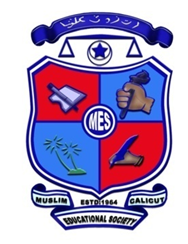 Sl. No.NameDesignation Institution1Dr. K. S. Anoop DasAssistant Professor, Chairman, BoSMES Mampad CollegeMampad College PO2Dr. L. K. SreekalaAssistant ProfessorMES Mampad CollegeMampad College PO3Dr. K. U. Muhammed Abdul RafeeqAssistant ProfessorMES Mampad CollegeMampad College PO4Dr. K. M. RemiaAssistant ProfessorMES Mampad CollegeMampad College PO5Ms. Shamiyath AAssistant ProfessorMES Mampad CollegeMampad College PO6Dr. Dollymol. M.A.Assistant ProfessorMES Mampad CollegeMampad College PO7Dr. C. K. Abdul Rabbi NistarAssociate Professor, Rtd. HODMES Mampad CollegeMampad College PO8Dr. K. Mohammed Ismail Associate Professor, Rtd. HODMES Mampad CollegeMampad College POSl. No.NameDesignation Institution1Dr. C. O JoshiAssociate Professor, Department of Zoology Christ College, Irinjalakuda2Dr. C. M. Abdul SalamHOD, Associate Professor, Department of BotanyUnity Womwn’s College Narukara, ManjariSl. No.NameDesignation Institution1Dr. Muhamed Jafer PalotAssistant Zoologist Zoological Survey of India Western Ghats Regional Centre, Calicut Sl. No.NameDesignation Institution1Dr. Harikumar P SSenior Principal Scientist & RegistrarHead, Administration and Finance DivisionCWRDMKunnamagalam, Calicut Sl. No.NameDesignation Institution1Dr. George MathewHOD, Associate Professsor, Department of ZoologySt. Joseph’s College, Devagiri, KozhikoseSl.No.ContentContentPageNo.1Aims and objectivesAims and objectivesAn OverviewAn OverviewCredits and marks distribution of B.Sc. Zoology programme (Course Structure).[Table 2]Credits and marks distribution of B.Sc. Zoology programme (Course Structure).[Table 2]Course wise mark distribution of B.Sc. Zoology programme [Table 3]Course wise mark distribution of B.Sc. Zoology programme [Table 3]Semester wise distribution of credits and marks [Table 4]Semester wise distribution of credits and marks [Table 4]B.Sc. Zoology (Core) programmeStructure of core, open and elective courses [Table 5]B.Sc. Zoology (Core) programmeStructure of core, open and elective courses [Table 5]B.Sc. Zoology Open course [for students of other streams] Structure of open course [Table 6]B.Sc. Zoology Open course [for students of other streams] Structure of open course [Table 6]Outcomes and Outcome Based Education (OBE)Outcomes and Outcome Based Education (OBE)Programme Outcomes (POs) for general undergraduate programmeProgramme Outcomes (POs) for general undergraduate programmeProgram Specific Outcomes (PSOs): B.Sc. Zoology program, course Core course: Scheme of instructions outcomesProgram Specific Outcomes (PSOs): B.Sc. Zoology program, course Core course: Scheme of instructions outcomesExaminationsExaminationsEvaluation and GradingEvaluation and GradingTen point indirect grading system [Table 7]Ten point indirect grading system [Table 7]Core course: Scheme of evaluationCore course: Scheme of evaluationA. Theory [core course]: Evaluation schemeA. Theory [core course]: Evaluation schemeI.	Internal evaluationI.	Internal evaluationII.	External evaluationII.	External evaluationPattern of question paper (theory) type 1 & 2 [Table 9 & 10]Pattern of question paper (theory) type 1 & 2 [Table 9 & 10]B. Practical [core course]: Evaluation schemeB. Practical [core course]: Evaluation schemeI.	Internal evaluationI.	Internal evaluation          II. External evaluation          II. External evaluationScheme of question papers for practical I, II & III [Table 12 & 13]Scheme of question papers for practical I, II & III [Table 12 & 13]Project work & Field study (core course): Evaluation schemeProject work & Field study (core course): Evaluation schemeI.	Internal evaluationI.	Internal evaluationII.External evaluationOpen Course [Zoology]Open Course [Zoology]Open Course : Scheme of EvaluationOpen Course : Scheme of EvaluationI.	Internal evaluationI.	Internal evaluationII.External evaluation: Pattern of question paper [Table 20]Internal Assessment : PrecautionsInternal Assessment : PrecautionsS1. Core course I [Theory]: Animal diversity: Non-chordata Part- IS1. Core course I [Theory]: Animal diversity: Non-chordata Part- IS2. Core course II [Theory]: Animal diversity: Non-chordata Part- IIS2. Core course II [Theory]: Animal diversity: Non-chordata Part- IIS3. Core course III [Theory]: Animal diversity: Chordata Part- IS3. Core course III [Theory]: Animal diversity: Chordata Part- IS4. Core course IV [Theory]: Animal diversity: Chordata Part- IIS4. Core course IV [Theory]: Animal diversity: Chordata Part- IIS4. Core course Practical - I : [S1 I*A + S2 I*B + S3 I*C + S4 I*D]S4. Core course Practical - I : [S1 I*A + S2 I*B + S3 I*C + S4 I*D]S5. Core course V [Theory]: Cell Biology and GeneticsS5. Core course V [Theory]: Cell Biology and GeneticsS5. Core course VI [Theory]: Biotechnology, Microbiology andImmunologyS5. Core course VI [Theory]: Biotechnology, Microbiology andImmunologyS5. Core course VII [Theory]: Biochemistry and MolecularBiologyS5. Core course VII [Theory]: Biochemistry and MolecularBiologyS5. Core course VIII [Theory]: Methodology in Science,Biostatistics and BioinformaticsS5. Core course VIII [Theory]: Methodology in Science,Biostatistics and BioinformaticsS5. Core course Practical - II : [S5 II*A + S5 II*B]S5. Core course Practical - II : [S5 II*A + S5 II*B]S5. Open course: Zoology - 01[Theory]: Reproductive Health andSex EducationS5. Open course: Zoology - 01[Theory]: Reproductive Health andSex EducationS6. Core course IX [Theory]: Physiology and EndocrinologyS6. Core course IX [Theory]: Physiology and EndocrinologyS6. Core course X [Theory]:	Reproductive and DevelopmentalBiologyS6. Core course X [Theory]:	Reproductive and DevelopmentalBiologyS6. Core course XI [Theory]: Environmental and ConservationBiologyS6. Core course XI [Theory]: Environmental and ConservationBiologyS6. Core course XII [Theory]: Ethology, Evolution andZoogeographyS6. Core course XII [Theory]: Ethology, Evolution andZoogeographyS6. Core Elective course XIII [Theory]: 02: Aquaculture, AnimalHusbandry and Poultry ScienceS6. Core Elective course XIII [Theory]: 02: Aquaculture, AnimalHusbandry and Poultry ScienceModel question papers [Core courses] (S1-S5)Model question papers [Core courses] (S1-S5)Model question papers [Open courses]Model question papers [Open courses]Model question papers [Core courses] (S6)Model question papers [Core courses] (S6)Model question paper [Core Practical I]Model question paper [Core Practical I]Model question paper [Core Practical II & III]Model question paper [Core Practical II & III]Sl.No.SemestersCoursesCreditsMarksDurationof Exam1IEnvironmental studies41003 hrs2IIDisaster Management41003 hrs3III*Human Rights/IntellectualProperty Rights/ Consumer Protection41003 hrs4IV*Gender studies/Gerontology41003 hrsTotal16400SemestersCommon course: CreditsCommon course: CreditsCore Course Zoology: CreditsOpen Course: CreditsComplementary course: CreditsComplementary course: CreditsTotal CreditsAudit course: CreditsExtra CreditsSemestersEnglishAddl LanguageCore Course Zoology: CreditsOpen Course: CreditsChemistryBotanyTotal CreditsAudit course: CreditsExtra CreditsI3+342--22164II4+442--22184III443--221544IV443+4*--2+4*2+4*274V----4+4+4+43----19--VI----3+3+3+3+------25--2+4*+4*+2**+1**22165531212120164TotalCreditsCreditCreditsCreditsCreditsCreditsCreditsCreditsCredits(550s(1450(75(400(400(3275(400(100Marks)(400Marks)Marks)Marks)Marks)Marks)Marks)MarksMarks)38 Credits38 Credits82 Credits82 Credits82 Credits82 Credits120Credits#16Credits#4Credits(950 Marks)(950 Marks)(2325 Marks)(2325 Marks)(2325 Marks)(2325 Marks)(3275(400(100Marks)Marks)Marks)CoursesCoursesCoursesNo. of CoursesMarks per CourseTotal MarksGrand Total MarksCommon CoursesEnglishTheory675 x 2 =  150100 x 4 = 400550550Common CoursesAdditional LanguageTheory4100400400Core CoursesZoologyTheory1375 x 9 =  675100 x 4 = 40010751450Core CoursesZoologyPractical31003001450Core CoursesZoologyProject work and Fieldstudy160+15 = 75751450Open courseZoology/Other streamsTheory1757575Complementary coursesChemistryTheory475 x 4 = 300300400Complementary coursesChemistryPractical1100100400Complementary coursesBotanyTheory475 x 4 = 300300400Complementary coursesBotanyPractical1100100400Total MarksTotal MarksTotal MarksTotal MarksTotal Marks3275Audit coursesTheory4400400400Extra credits4100100Total  MarksTotal  MarksTotal  MarksTotal  MarksTotal  Marks500SemesterCourseCreditsMarksICommon course: English375ICommon course: English375ICommon course: Additional Language4100ICore Course I: Animal Diversity: Non-chordata Part-I275IComplementary course: Chemistry275IComplementary course: Botany275IAudit Course: Environmental studies4100ITotal20575IICommon course: English4100IICommon course: English4100IICommon course: Additional Language4100IICore Course II: Animal Diversity: Non-chordata Part-II275IIComplementary course: Chemistry275IIComplementary course: Botany275IIAudit Course: Disaster Management4100IITotal22625IIICommon course: English4100IIICommon course: Additional Language4100IIICore Course III: Animal Diversity: Chordata Part-I375IIIComplementary course: Chemistry275IIIComplementary course: Botany275IIIAudit Course: Human Rights/Intellectual Property Rights/Consumer Protection4100IIITotal19525IVCommon course: English4100IVCommon course: Additional Language4100IVCore course IV: Animal Diversity: Chordata Part-II375IVCore course V: Zoology Core Practical – I [Practical I*A +I*B+I*C+ I*D]4100IVComplementary course: Chemistry275IVComplementary course: Chemistry Practical4100IVComplementary course: Botany275IVComplementary course: Botany Practical4100IVAudit Course: Gender studies/Gerontology4100IVExtra credits (Maximum)4100IVTotal35925SemestersCourseCreditsMarksVCore Course VI:	Cell Biology and Genetics4100VCore Course VII: Biotechnology, Microbiology andImmunology4100VCore Course VIII: Biochemistry and MolecularBiology4100VCore Course IX:	Methodology in Science,Biostatistics and Bioinformatics4100VOpen course: Any other streams375VTotal19475VICore Course X:	Physiology and Endocrinology375VICore Course XI: Reproductive and DevelopmentalBiology375VICore Course XII: Environmental and ConservationBiology375VICore Course XIII: Ethology, Evolution andZoogeography375VICore Course XIV: Elective course Aquaculture, Animal Husbandry & Poultry science275VICore Course XV: Zoology Core Practical- II [Practical II*A +II*B]4100VICore Course XVI: Zoology Core Practical- III [Practical III*A+III*B]4100VICore Course XVII: Project Work and Field study2+175VITotal25650Grand Total1403775SemesterCore/Open/ Elective coursesCodeCourse TitleInstructional hours/weekInstructional hrs in a semesterCreditsExternal MarksInternal marksTotal marksDuration of Exam (hrs)ITheory IZOL1B01TAnimal Diversity : Nonchordata Part-I23626015752IPractical I*A--Practical related to ZOL1B01T236*------IITheory IIZOL2B02TAnimal Diversity : Nonchordata Part-II23626015752IIPractical I*B--Practical related to ZOL2B02T236*------IIITheory IIIZOL3B03TAnimal Diversity: Chordata Part-I35436015752IIIPractical I*C--Practical related to ZOL3B03T236*------IVTheory IVZOL4B04TAnimal Diversity: Chordata Part-II35436015752IVPractical I*D--Practical related to ZOL4B04T236*------IVPractical-I{I*A +I*B+ I*C+ I*D}ZOL4B05PZoology Core Practical I (Practical related to ZOL1B01T,02T,03T and 04T)8144480201004VTheory VZOL5B06TCell Biology and Genetics354480201002.5VTheory VIZOL5B07TBiotechnology, Microbiology and Immunology472480201002.5VPractical II*A--Practical related to ZOL5B06T & 07T472**------VTheory VIIZOL5B08TBiochemistry and Molecular Biology472480201002.5VTheory VIIIZOL5B09TMethodology in Science, Biostatistics and Bioinformatics354480201002.5VPractical II*B--Practical related to ZOL5B08T, & 09T472**------V#Open Course +++ (for otherstreams)ZOL5D01T Reproductive Health and Sex Education35436015752VITheory IXZOL6B10TPhysiology and Endocrinology35436015752VITheory XZOL6B11TReproductive and Developmental Biology35436015752VIPractical III*A--Practical related to ZOL6B10T & 11T472**------VITheory XIZOL6B12TEnvironmental and Conservation Biology35436015752Theory XIIZOL6B13TEthology, Evolution and Zoogeography35436015752SemesterCore/Open/ Elective coursesCodeCourse TitleInstructional hours/weekInstructional hrs in a semesterCreditsExternal MarksInternal marksTotal marksDuration of Exam (hrs)Theory XIII Elective Course##ZOL6B14(E)01T Aquaculture, Animal Husbandry & Poultry science35426015752Practical III*B--Practical related to theory core courseZOL6B12T, 13T & ZOL6B14 (E)01T/ (E)02T/ (E)03T472**------Project work / Field study232***------Practical II (II*A +II*B)ZOL6B15PZoology Core Practical II(Practical related to ZOL5B06T, 07T, 08T, 09T)81444**80201004Practical III (III*A +III*B)ZOL6B16PZoology Core Practical III(Practical related to ZOL6B10T, 11T, 12T, 13T & 14T (E)01/(E)02/(E)03)81444**80201004ZOL6B17PFProject work & Field study----2+1***601575Total5812203051525SemesterOpen CourseCodeCourse contentInstructional hrs/ weekInstructional hrs in a semesterCreditsExternal MarksInternal marksTotal marksDuration of Exam (hrs)VTheory ZOL5D01TOpen Course :Reproductive Health and Sex Education35436015752VTOTALTOTALTOTAL35436015752PSOsProgram Specific OutcomesPSO1Understand the biological diversity and grades of complexity of various animal forms through their systematic classification and process of organic evolution.PSO2Understand the roles of plants, animals and microbes in the sustainability of the environment and their interaction among themselves and deterioration of the environment due to anthropogenic activities.PSO3Understand the concepts and principles of biochemistry, immunology, physiology, ethology, endocrinology, developmental biology, cell biology, genetics, molecular biology and microbiology and develop technical skills in biotechnology, bioinformatics and biostatistics.PSO4Perform laboratory procedures as per standard protocols in the areas  of  animal diversity, systematics, cell biology, genetics, biochemistry, molecular biology, microbiology, physiology, immunology, developmental biology, environmental biology, ethology, evolution and science methodology.Percentage of Marks (Both Internal & External puttogether)GradeInterpretationGrade Point Average (G)Range of Grade pointsClass95 and aboveOOutstanding109.5 - 10First Classwith Distinction85 to below 95A+Excellent98.5 – 9.49First Classwith Distinction75 to below 85AVery good87.5 – 8.49First Classwith Distinction65 to below 75B+Good76.5 – 7.49First Class55 to below 65BSatisfactory65.5 – 6.49First Class45 to below 55CAverage54.5 – 5.49Second Class35 to below 45PPass43.5 – 4.49Third ClassBelow 35FFailure00FailIncompleteIIncomplete00FailAbsentAbAbsent00FailSl. No.CriteriaMaximum internal marks 15(2/3 credit courses –Type 1)Maximum internal marks 20(4/5 credit courses –Type 2)1Test paper (1) (40%)682Assignment (20%)343Seminar	(20%)344Attendance (20%)34Total MarksTotal Marks1520DurationPatternTotal number of questionsNumber of questions can beansweredMarks for each questionCeiling of Marks1 HourShort answer662101 HourParagraph335101 HourEssay211010Total marksTotal marksTotal marksTotal marksTotal marks30DurationPatternTotal number of questionsNumber of questions can beAnsweredMarks for each questionCeiling of Marks1.15 HourShort answer662101.15 HourParagraph555201.15 HourEssay211010Total marksTotal marksTotal marksTotal marksTotal marks40Sl. No.Range of Marks in test paperOut of 6 [Maximum internalmarks 15]Out of 8 [Maximum internalmarks 20]185 to 100%68265 to below 85%56355 to below 65%44445 to below 55%33535 to below 45%226Below 35%11Sl. No.CriteriaOut of 3 [Maximum internalmarks 3]Out of 4 [Maximum internalmarks 4]1Submission in time112Content233Total Marks34Sl. No.CriteriaOut of 3 [Maximum internalmarks 3]Out of 4 [Maximum internalmarks 4]1Excellent342Good233Average114*Total Marks34Sl. No.Range of CRP (Attendence)Out of 3 [Maximum internalmarks 15]Out of 4 [Maximum internalmarks 20]185 and above34275 to below 85%22350 to below 75%114below 50%00DurationPatternTotal number of    questionsNumber of    questions can beansweredMarks for eachquestionCeiling of Marks2 HoursSection A: Short answer12122202 HoursSection B: Paragraph775302 HoursSection C: Essay211010Total MarksTotal MarksTotal MarksTotal MarksTotal Marks60DurationPatternTotal number of questionsNumber of questions can be answeredMarks for eachquestionCeiling of Marks2.5 HoursSection A: Short answer15152252.5 HoursSection B: Paragraph885352.5 HoursSection C: Essay421020Total MarksTotal MarksTotal MarksTotal MarksTotal Marks80Sl. No.CriteriaMarks1Attendance42Lab involvement,Performance & punctuality43Class test (1 No.)84Record4Total MarksTotal Marks20Sl. No.Attendance (%)Marks185 and above4275 to below 85%2350 to below 75%14below 50%0Sl. No.CriteriaMarks1Excellent42Very Good33Good24Average15Below Average0Sl. No.CriteriaMarks185 to 100%8265 to below 85%6355 to below 65%4445 to below 55%3535 to below 45%26Below 35%1Sl. No.CriteriaMarks1Punctuality in submission12Contents23Scientific accuracy and neatness1Total Marks4Question Nos.Nature of questionsTotal no. of    questionsMarks for each questionMarksDurationI : Q 1-6Spotters: Identification and classification (up to order in the case of chordates and up to class in the case of non-chordates); habits/habitat/sketches/ descriptions/peculiarities/reasons/   significance etc.63184 hoursII: Q 7Minor : Mountings/dissections/ display/ Sketches1994 hoursIII: Q 8Minor : Mountings/ dissections/display/sketches112124 hoursIV: Q 9Major : Mountings/dissections122224 hoursViva-voce3#4 hoursV:Record---16*4 hoursTotal MarksTotal MarksTotal Marks804 hoursQuestion Nos.Nature of questionsTotal no. ofMarks for each questionMarksDurationI : Q 1-6Spotters from various core courses: slides/specimens/apparatus/experime ntal set up etc.; Identification, sketches/descriptions/ reasonsimportance/ significance etc.63184 hoursII: Q 7Minor expt. : from various sections - results/explanation/ graphs/sketchesetc.1994 hoursIII: Q 8Minor expt. : from various sections - results/explanation/ graphs/ sketchesetc.112124 hoursIV: Q 10Major expt.: from various sections- results/ explanation/ sketches etc.122224 hoursViva-voce3#4 hoursV:Record---164 hoursTotal MarksTotal MarksTotal Marks804 hoursSl. No.ComponentsExternalMarksInternalMarksTotalMarks1Project4812602Field study/study tour12315Total MarksTotal Marks601575Sl. No.ComponentsMarks1Originality22Methodology23Scheme/Organisation of Report44Viva-voce4Total MarksTotal Marks12Sl.No.ComponentsMarks1Content of field study report22Viva-voce related to field study1Total MarksTotal Marks3Project workProject workProject workProject Total Marks (48)Field studyField studyField studyField study Total Marks(12)Grand Total (60)Relevance of the topic, statement of    objectivesPresentati on, quality of     analysis/ use of statistical tools, referencesFinding s and recomm endatio nsViva- voceField study related to  elective courseVisit to places of general biologica l and ecologic al    interestViva- voce related to field study10Marks10Marks14Marks14Marks2Marks8Marks2MarksOpen coursesCodeCourse contentTheory 01ZOL5D01TReproductive Health and SexEducationSl. No.CriteriaMarks1Test paper (1)62Assignment33Seminar34Attendance (Classroom Participation)3Total MarksTotal Marks15DurationPatternTotal number of questionsNumber of questions can beansweredMarks for each questionCeilingof Marks1 HourShort answer662101 HourParagraph335101 HourEssay211010Total marksTotal marksTotal marksTotal marksTotal marks30Sl. No.Range of Marks in test paperOut of 6 [Maximum internalmarks 15]185 to 100%6265 to below 85%5355 to below 65%4445 to below 55%3535 to below 45%26Below 35%1Sl. No.CriteriaOut  of 3[Maximum internal marks 3]1Submission in time12Content23Total Marks3Sl. No.CriteriaOut  of 3[Maximum internal marks 3]1Excellent32Good23Average14*Total Marks3Sl. No.Range of CRP (Attendence)Out of 3 [Maximum internalmarks 15]185 and above3275 to below 85%2350 to below 75%14below 50%0DurationPatternTotal number of    questionsNumber of questions can be answeredMarks for eachquestionCeiling of  Marks2 HoursSection A: Short answer12122202 HoursSection B: Paragraph775302 HoursSection C: Essay211010Total MarksTotal MarksTotal MarksTotal MarksTotal Marks60COsCourse Outcome StatementsCO1Describe the principles of classification and nomenclature (5 hrs)CO2Explain the five kingdom classification of living organisms (1 hr)CO3Understand the concepts of classification of animals (4 hrs)CO4Explain the classification with examples and characteristic features of kingdom Protista and describe the morphology and structural organization of Paramecium(6 hrs)CO5Describe the characteristic features of subkingdom Mesozoa (1 hr)CO6Explain the classification of phylum Porifera and elucidate the salient features ofeach class (3 hrs)CO7Describe the characteristic features of phylum Cnidaria and Ctenophora,illustrate the classification of phylum Cnidaria down to classes and explain the structural organization of Obelia (8 hrs)CO8Explain the salient features of phylum Platyhelminthes and illustrate itsclassification down to classes (3 hrs)CO9Explain the characteristic features and classification of super-phylumAschelminthes and phylum Nematoda (3 hrs)CO10Elucidate the characters of Pseudocoelomate minor phyla Rotifera and Gastrotricha (2 hrs)COsCourse  Outcome StatementsCO1Explain the classification with examples and characteristic features of phylum Annelida and describe the morphology and structural organization of Neanthes (7 hrs)CO2Describe the distribution, peculiarities and affinities of phylum Onychophora (2 hrs)CO3Explain the classification of phylum Arthropoda;elucidate the salient features of each class and describe the morphology and structural organization of Penaeus(11 hrs)CO4Describe the characteristic features of phylum Mollusca, illustrate its classification down to classes and explain the structural organization of Pila globosa (8 hrs)CO5Explain the salient features of phylum Echinodermata and illustrate its classificationdown to classes (4 hrs)CO6Understand the salient features and affinities of phylum Hemichordata (1 hr)CO7Elucidate the characters of coelomate minor phyla Phoronida, Ectoprocta and Echiura(3 hrs)COsCourse Outcome StatementsCO1Explain the characteristics of chordates and outline classification of the phylumChordata (2 hrs)CO2Describe the salient features and affinities of subphylum Urochordata and itsclassification down to classes; elucidate  the  morphology  and  structural  organization of Ascidia (5 hrs)CO3Explain the salient features and affinities of subphylum Cephalochordata with reference to Branchiostoma (4 hrs)CO4Describe the salient features of subphylum Vertebrata, illustrate its classificationdown to classes and elucidate the characteristics of division Agnatha (3 hrs)CO5Enumerate the salient features of superclass Pisces and illustrate its classification down to orders and the morphology and structural organization of Mugil cephalus(12 hrs)CO6Describe the salient features and affinities of class Amphibia and its classification   up to orders; explain the morphology and organ systems of Hoplobatrachus tigerinus(13 hrs)CO7Elucidate the characteristic features of the class Reptilia and its classification down to orders; describe the morphology and organ systems of Calotes versicolor (15 hrs)COsCourse Outcome StatementsCO1Describe the classification of class Aves down to orders, salient features of eachorder with suitable examples (11 hrs)CO2Describe the external characters and functional systems of Columba livia (14 hrs)CO3Enumerate the salient features and classification of class Mammalia down toorders with suitable examples (11 hrs)CO4Elucidate the external characters and functional systems of Oryctolagus cuniculus(14 hrs)CO5Compare the circulatory, excretory and nervous systems of vertebrates (4 hrs)COsCourse Outcome StatementsCO1Identify and describe specified protists and acoelomate & pseudocoelomate non- chordates and perform the culture of selected protists; understand the histologicalfeatures of coelenterate, platyhelminth and nematode. (36 hrs)CO2Identify and describe specified coelomate non-chordates and the transversesections of annelids; Perform mounting of the specified organs of selected non- chordates. (36 hrs)CO3Identify and describe specified chordates and specified bones of chordates; Prepare  key for identification of venomous snakes; Perform mounting and dissection ofspecified organ systems of chordates. (36 hrs)CO4Identify and describe selected vertebrates and specified bones of vertebrates.(36 hrs)COsCourse outcome StatementsCO1Understand the principles and applications of various types of light microscopes, electron, Scanning-tunnelling and Atomic force microscope and illustrate thehistological and histochemical processing of tissues (7 hrs)CO2Explain the basic structure of a eukaryotic cell and the structure and functions ofplasma membrane, mitochondria, lysosome, cytoskeletal elements and interphase nucleus (12 hrs).CO3Illustrate the nucleosome organization of chromatin and higher order structures;structure of chromosomes and giant chromosomes (2 hrs).CO4Enumerate eukaryotic cell cycle and cell division by amitosis, mitosis and meiosis (4hrs)CO5Explain the causes of transformation, characteristics of transformed cells and therole of protooncogenes and tumor suppressor genes in malignant transformation; mechanism and significance of apoptosis (2 hrs)CO6Enumerate allelic and non-allelic gene interactions; supplementary, complementary,polymeric, duplicate and modifying genes and polygenic inheritance (5 hrs).CO7Illustrate multiple allelism and solve problems related to blood group inheritance (4hrs).CO8Explain characteristics of linkage groups and linkage map; crossing over andcalculation of recombination frequency; sex-linked, sex-influenced and sex-limited characters; sex differentiation and disorders of sexual development (8 hrs).CO9Describe the mechanisms of sex determination including chromosomal, genic, haploid-diploid mechanisms; the hormonal and environmental influence on sexdetermination and gynandromorphism (3 hrs).CO10Explain mutagenesis, mutagens and chromosomal and gene mutations (3 hrs).CO11Enumerate the classification and grouping of human chromosomes; numerical andmutational human autosomal and sex chromosomal anomalies; polygenic human traits and genetic counseling (4 hrs).COsCourse Outcome statementsCO1Illustrate the steps in genetic engineering and animal cell culture (12 hrs)CO2Explain transfection methods, transgenic animals and ethical issues oftransgenic animals (5 hrs)CO3Enumerate the applications of biotechnology (7 hrs)CO4Understand the biological diversity of microbial forms and the various techniques for handling microbes in the laboratory (8 hrs)CO5Enumerate the basic structure and life cycle of bacteria and virus (8 hrs)CO6Understand the industrial and medical importance of microorganisms (8 hrs)CO7Describe different types of immunity and the cells and organs of the immunesystem (6 hrs)CO8Explain antigen, antibody, immunity and major histocompatibility complex (9 hrs)CO9Enumerate autoimmune and immunodeficiency diseases and immunology oftumor and organ transplantation (9 hrs)COsCourse Outcome statementsCO1Understand the elements of biological importance and the non-covalentinteractions that stabilize biomolecules (1 hr).CO2Describe the classification, types, structure, reactions and biological roles ofcarbohydrates, and diabetes Type I and II (6 hrs)CO3Enumerate the properties and classification of amino acids and their standard abbreviations; hierarchial levels of protein structure, classification, separation,purification and sequencing of proteins (7 hrs).CO4Explain the classification and functions of lipids and fatty acids; chemistry andstructure of nucleic acids and sequencing of DNA (7 hrs)CO5Understand the classification, nomenclature and properties of enzymes; enzymeaction, co-enzymes, cofactors, isozymes, ribozymes and allosteric enzymes (3 hrs)CO6Explain glycolysis, Kreb's cycle, glycogenesis, glycogenolysis, gluconeogenesis, HMP pathway; amino acid and fatty acid oxidation and oxidative phosphorylation(12 hrs).CO7Describe the mechanism of DNA duplication and the role of enzymes (4 hrs).CO8Understand the concept of gene and gene expression; genetic code and wobblehypothesis (6 hrs).CO9Explain the mechanism of transcription and post-transcriptional modification ofhnRNA (7 hrs).CO10Enumerate the processes of translation and post-translational modification and targeting of peptides (7 hrs).CO11Describe the regulation of trp operon, C-value, repetitive DNA, satellite DNA,selfish DNA, overlapping genes, pseudogenes, cryptic genes, transposons and retrotransposons (8 hrs).CO12Explain the structure and life cycle of bacteriophages and the gene transfermechanisms in bacteria (4 hrs).COsCourse Outcome StatementsCO1Explain science, its importance, disciplines and the major steps in formulating a hypothesis, various hypothesis models, theory, law and importance of animalmodels, simulations and virtual testing (6 hrs)CO2Illustrate the principles and procedures in designing experiments and elaboratethe requirements for carrying out experiments (4 hrs)CO3Describe the ethical concerns in practicing science (5 hrs)CO4Understand the Scope and role of statistics; methods and procedures ofsampling; Construction of tables, charts and graphs (5 hrs)CO5Calculate central tendency and measures of dispersion and application of itsknowledge on hypothesis testing as well as in problem solving (10 hrs)CO6Enumerate major biological databases and database search engines (8 hrs)CO7Perform DNA and protein sequence analysis, including sequence alignment and sequence similarity search using BLAST, FASTA, CLUSTAL W and CLUSTAL X(4 hrs)CO8Understand molecular phylogenetics and tools and methods for construction ofphylogenetic trees (3 hrs)CO9Explain genome sequencing technologies, functional genomics, proteomictechnologies and molecular docking and drug design (9 hrs)COsCourse Outcome StatementsCO1Perform experiments in cell biology and genetics including demonstration of Barr body in buccal epithelial cells of man, polytene chromosome in the salivary glands of D. melanogaster larva, mitotic division in onion root tip cells, micrometry of microscopic objects, prepare whole mounts of microscopic objects, and calculatemitotic and metaphase index from slides.CO2Enumerate the inheritance of major human genetic traits, pedigree chart, normal and abnormal human karyotypes, phenotypic differences of male and female Drosophila and solve problems on Monohybrid, dihybrid crosses, blood groups andsex-linked inheritance.CO3Understand electrophoresis, PCR, Northern blotting, Southern blotting and Western blotting, DNA sequencing and fingerprinting and isolation of genomicDNA.CO4Perform gram staining and preparation of culture media for bacteria anddemonstrate bacterial motility by standard laboratory protocols.CO5Understand the detection of human blood groups and organs of immune systemCO6Perform standard biochemical tests for the detection of reducing and nonreducingsugars, polysaccharides, proteins and lipids.CO7Understand the staining of mitochondria, tissue homogenization and isolation ofnuclei, effect of colchicines on cell division, extraction of DNA and polyacrylamide and agaros egel electrophoresisCO8Solve basic problems in biostatistics and BioinformaticsCOsCourse Outcome StatementsCO1Understand the reproductive health, and importance of sex education for teen and youth. (2 hrs)CO2Explain the chromosomal mechanism of sex determination and sex chromosomalanomalies. (3 hrs)CO3Describe the structural and functional features of human reproductive system,fertilization, implantation, pregnancy, gestation, placenta, parturition and lactation. (17 hrs)CO4Explain the scope of reproductive technologies in infertility management and the assisted reproductive techniques. (10 hrs)CO5Understand the different methods of prenatal diagnosis and associated ethicalissues (4 hrs)CO6Describe the different methods of fertility control. (4 hrs)CO7Understand the symptoms, mode of transmission, diagnosis and treatment ofdifferent sexually transmitted diseases and their socio economic dimensions. (7 hrs)CO8Describe sexual orientation, sexual abuse and myths (5 hrs)CO9Understand the ethical aspects of sex (2 hrs)COsCourse Outcomes StatementsCO1Describe the regulation of digestion in man, nutrition in pregnancy and infancy, nutritional disorders, balanced diet, starvation, fasting and obesity. (5 hrs)CO2Understand the mechanism of transport and exchange of respiratory gases and    its neurophysiological control and physiological problems in diving mammals,new-born and aged individuals. (6 hrs)CO3Describe functions, composition, coagulation, transfusion, agglutination and clinical analysis of blood, haemoglobinopathies, types of heart and commoncardio-vascular problems. (6 hrs)CO4Understand the osmoregulatory mechanisms in animals; excretion and its hormonal control and common renal disorders in man. (6 hrs)CO5Explain the ultrastructure of skeletal muscles and biochemical events andenergetics of muscle contraction. (5 hrs)CO6Understand the different types of nerve cells, glial cells and nerve fibres, and themechanism of nerve impulse transmission (6 hrs)CO7Understand the types, physiology and significance of bioluminescence, and thestructure and functions of electric organs. (2 hrs)CO8Describe	invertebrate	neuro-endocrine	organs	and	hormones,	vertebrateendocrine glands, their hormones and functions (12 hrs)CO9Understand the concept of neurosecretion and the mode of action of peptide and steroid hormones. (6 hrs)COsCourse Outcome statementsCO1Explain the reproductive strategies in invertebrates and vertebrates and structuraland functional features of human reproductive system (6 hrs)CO2Describe process of fertilization, pregnancy, gestation, placentation, parturition andlactation in humans. (3 hrs)CO3Explain the scope of reproductive technologies in infertility management; prenataldiagnostic techniques and methods of fertility control (5 hrs)CO4Understand the phases and theories of development, and classification of eggs (3 hrs)CO5Enumerate the types of cleavage, arrangement of blastomeres, germ layers and their derivatives, cell lineage in Planocera and different types of blastula. (3 hrs)CO6Illustrate the early developmental process of egg in Amphioxus, frog, chick and man(22 hrs)CO7Explain the basics of cell differentiation and its genetic control, stem cells andapplications of stem cell technology (3 hrs)CO8Describe parthenogenesis, types, and significance (2 hrs)CO9Explain fate map construction, Spemann’s constriction experiments on amphibianembryos, organizers in development, embryonic induction, gradient experiments in  sea urchin eggs, cloning experiments in sheep and teratogenesis (7 hrs)COsCourse outcome statementsCO1Explain the structure of ecosystem and its functioning through energy flow andnutrient cycling (6 hrs).CO2Enumerate biogeochemical cycles and understand the concept of limiting factors(5 hrs).CO3Describe the ecology of population, community and habitat as a self regulatingsystem (14 hrs)CO4Understand various types of population interactions and appraise the co-evolution(3 hrs).CO5Comprehend the diverse environmental and sustainability challenges ranging from local to global and the establishment of perfect harmony between economicdevelopment, social issues and environmental conservation (4 hrs).CO6Enumerate the several tools and techniques employed for studies on populations,communities and ecosystems. (4 hrs)CO7Understand the threats to biodiversity, and strategies adapted for the conservation of diversity of organisms (10 hrs)CO8Describe the various international strategies for conserving biodiversity (4 hrs)CO9Describe the toxic chemicals, their toxicity levels and the health hazards caused bythem (4 hrs).COsCourse Outcome StatementsCO1Describe the patterns and mechanisms of animal behaviour (5 hrs)CO2Illustrate biological rhythms and the chemical basis of communication (7 hrs)CO3Identify major evolutionary transitions over time, and explain the tools andevidences that support current hypotheses of the history of life on earth (8 hrs)CO4Describe the evidences for evolution and its required corollaries (5 hrs)CO5Explain the various theories of evolution ( 6 hrs)CO6Describe the mechanisms by which evolution occurs (5 hrs)CO7Recognize the significance of reproductive isolation in reducing gene flow betweenpopulations, biological and morphological species concepts and distinguish between prezygotic and postzygotic barriers to reproduction (7 hrs)CO8Review the events in human evolution (3 hrs)CO9Explain ecological and historical foundations for understanding the distribution and abundance of species, and their changes over time and comprehend the basicprinciples of biogeography as a discipline (8 hrs)COsCourse Outcome StatementsCO1Explain aquaculture and the process of prawn, mussel and pearl culture (10 hrs).CO2Illustrate the methodology of pisciculture and understand common culture fishes and ornamental fishes (13 hrs)CO3Identify major fishing crafts and gear and enumerate fish utilization andpreservation (13 hrs)CO4Enumerate the poultry rearing techniques and understand major breeds of fowl (7hrs)CO5Understand the major breeds of cattle, cattle feeds and diseases of cattle (6 hrs)CO6Illustrate the steps in dairy processing and identify the role of dairy development inrural economy (5 hrs).COsCourse Outcome StatementsCO1Perform standard laboratory experiments for the estimation of Hb, presence of hCG/abnormal constituents in urine, detection of blood pressure, bleeding andclotting time and identification of formed elements in blood (46 hrs)CO2Identify selected stages in the development of frog and chick and chosen larval forms of invertebrates and vertebrates (26 hrs)CO3Carry out experiments of laboratory standards to estimate water quality parameters including, dissolved Oxygen, Carbon dioxide, hardness and pH; determination of adulteration of selected food items and identify marine planktonsand soil organisms (28 hrs)CO4Demonstrate the behavioural response of earthworm/dipteran larva to selectedstimuli (11 hrs)CO5Describe homologous , analogous and vestigial organs, connecting links, adaptive radiation and evolution of man (11 hrs)CO6Illustrate zoogeographical realms, Wallace line, Weber line, Wallacea and the distribution of Peripatus, lung fishes, Sphenodon, monotremes and marsupials (11hrs)CO7Identify the normal and selected abnormal human karyotypes and inheritance of chosen traits from pedigree charts/describe ornamental and other culture fishes/describe chosen beneficial and harmful insects (11 hrs)Marks x10-2020-3030-4040-5050-6060-7070-80F3567321